La suscrita Tesorera del municipio de Manizales en uso de sus facultades legales y de conformidad con lo dispuesto en el artículo 568 del Estatuto Tributario Nacional, se permite notificar mediante AVISO, el mandamiento de pago No. 4-12 del que a continuación se transcribe la parte resolutiva:Para constancia se firma en Manizales, a los 11 días del mes de Septiembre de 2015 y se fija en un lugar público de la dependencia en la misma fecha.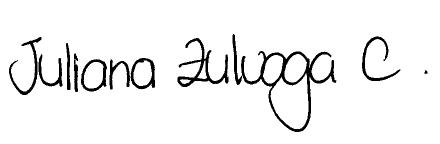 JULIANA ZULUAGA CASTRILLONTESORERA GENERAL DEL MUNICIPIOFirma mecánica autorizada mediante resolución No. 992-12 del 29 de Mayo del 2012, emanada de la Tesorería Municipal Art. 12 decreto 2150.Proyectó: Alejandro Ocampo Vargas.R E S U E L V E:ARTICULO PRIMERO: Librar Mandamiento de Pago a favor del Tesoro Municipal y  a cargo de JORGE ESAU LOPEZ GOMEZ con C.C o Nit: 1336192 por la suma de ($85353) más los intereses  causados desde el momento en que se hizo exigible la obligación, hasta cuando se realice el pago total y efectivo de la deuda, y las costas del proceso.ARTÍCULO SEGUNDO: Ordenar al deudor, el pago de la suma antes mencionada, dentro de los quince (15) días siguientes a la notificación de la presente providencia, término dentro del cual también podrá proponer únicamente las excepciones de que trata el artículo 831 del E. T; lo anterior, de conformidad con el artículo 830 del Estatuto Tributario.ARTÍCULO TERCERO: Decretar la medida cautelar de embargo y retención de la quinta parte de lo que exceda el salario mínimo legal vigente y demás emolumentos embargables que perciba o llegue a percibir el señor JORGE ESAU LOPEZ GOMEZ, identificado con cédula 1336192 en su condición de empleado de la empresa FISCALIA GENERAL DE LA NACION SEC.MZLS., de conformidad con los artículos 3 y 4 de la Ley 11 de 1984. En consecuencia líbrese oficio al señor pagador de la misma, para que proceda de conformidad a lo acá dispuesto. Así mismo dar cumplimiento al artículo 837 del Estatuto Tributario. ARTICULO CUARTO: Citar al deudor para que comparezca a notificarse del presente Mandamiento de Pago, de conformidad con el Art. 826 del E.T..NOTIFÍQUESE  Y  CÚMPLASE:Dado en Manizales a los 18 días del mes de Julio de 2012.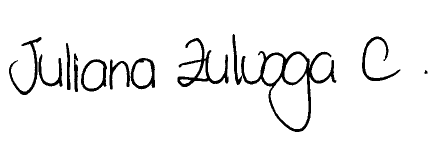 JULIANA ZULUAGA CASTRILLONTesorera MunicipalFirma mecánica autorizada mediante resolución No. 992-12 del 29 de Mayo del 2012, emanada de la Tesorería Municipal Art. 12 decreto 2150.	Proyectó: Alejandro Ocampo Vargas.La suscrita Tesorera del municipio de Manizales en uso de sus facultades legales y de conformidad con lo dispuesto en el artículo 568 del Estatuto Tributario Nacional, se permite notificar mediante AVISO, el mandamiento de pago No. 13-12 del que a continuación se transcribe la parte resolutiva:Para constancia se firma en Manizales, a los 11 días del mes de Septiembre de 2015 y se fija en un lugar público de la dependencia en la misma fecha.JULIANA ZULUAGA CASTRILLONTESORERA GENERAL DEL MUNICIPIOFirma mecánica autorizada mediante resolución No. 992-12 del 29 de Mayo del 2012, emanada de la Tesorería Municipal Art. 12 decreto 2150.Proyectó: Alejandro Ocampo Vargas.R E S U E L V E:ARTICULO PRIMERO: Librar Mandamiento de Pago a favor del Tesoro Municipal y  a cargo de LUIS G GONZALEZ P con C.C o Nit: 4334602 por la suma de ($179006) más los intereses  causados desde el momento en que se hizo exigible la obligación, hasta cuando se realice el pago total y efectivo de la deuda, y las costas del proceso.ARTÍCULO SEGUNDO: Ordenar al deudor, el pago de la suma antes mencionada, dentro de los quince (15) días siguientes a la notificación de la presente providencia, término dentro del cual también podrá proponer únicamente las excepciones de que trata el artículo 831 del E. T; lo anterior, de conformidad con el artículo 830 del Estatuto Tributario.ARTÍCULO TERCERO: Decretar la medida cautelar de embargo y retención de la quinta parte de lo que exceda el salario mínimo legal vigente y demás emolumentos embargables que perciba o llegue a percibir el señor LUIS G GONZALEZ P, identificado con cédula 4334602 en su condición de empleado de la empresa FONDO EDUCATIVO DEPARTAMENTAL, de conformidad con los artículos 3 y 4 de la Ley 11 de 1984. En consecuencia líbrese oficio al señor pagador de la misma, para que proceda de conformidad a lo acá dispuesto. Así mismo dar cumplimiento al artículo 837 del Estatuto Tributario. ARTICULO CUARTO: Citar al deudor para que comparezca a notificarse del presente Mandamiento de Pago, de conformidad con el Art. 826 del E.T..NOTIFÍQUESE  Y  CÚMPLASE:Dado en Manizales a los 18 días del mes de Julio de 2012.JULIANA ZULUAGA CASTRILLONTesorera MunicipalFirma mecánica autorizada mediante resolución No. 992-12 del 29 de Mayo del 2012, emanada de la Tesorería Municipal Art. 12 decreto 2150.	Proyectó: Alejandro Ocampo Vargas.La suscrita Tesorera del municipio de Manizales en uso de sus facultades legales y de conformidad con lo dispuesto en el artículo 568 del Estatuto Tributario Nacional, se permite notificar mediante AVISO, el mandamiento de pago No. 14-12 del que a continuación se transcribe la parte resolutiva:Para constancia se firma en Manizales, a los 11 días del mes de Septiembre de 2015 y se fija en un lugar público de la dependencia en la misma fecha.JULIANA ZULUAGA CASTRILLONTESORERA GENERAL DEL MUNICIPIOFirma mecánica autorizada mediante resolución No. 992-12 del 29 de Mayo del 2012, emanada de la Tesorería Municipal Art. 12 decreto 2150.Proyectó: Alejandro Ocampo Vargas.R E S U E L V E:ARTICULO PRIMERO: Librar Mandamiento de Pago a favor del Tesoro Municipal y  a cargo de CARLOS ARTURO JIMENEZ JARAMILLO con C.C o Nit: 4335272 por la suma de ($112837) más los intereses  causados desde el momento en que se hizo exigible la obligación, hasta cuando se realice el pago total y efectivo de la deuda, y las costas del proceso.ARTÍCULO SEGUNDO: Ordenar al deudor, el pago de la suma antes mencionada, dentro de los quince (15) días siguientes a la notificación de la presente providencia, término dentro del cual también podrá proponer únicamente las excepciones de que trata el artículo 831 del E. T; lo anterior, de conformidad con el artículo 830 del Estatuto Tributario.ARTÍCULO TERCERO: Decretar la medida cautelar de embargo y retención de la quinta parte de lo que exceda el salario mínimo legal vigente y demás emolumentos embargables que perciba o llegue a percibir el señor CARLOS ARTURO JIMENEZ JARAMILLO, identificado con cédula 4335272 en su condición de empleado de la empresa JUAN CARLOS RAMIREZ AGRADO, de conformidad con los artículos 3 y 4 de la Ley 11 de 1984. En consecuencia líbrese oficio al señor pagador de la misma, para que proceda de conformidad a lo acá dispuesto. Así mismo dar cumplimiento al artículo 837 del Estatuto Tributario. ARTICULO CUARTO: Citar al deudor para que comparezca a notificarse del presente Mandamiento de Pago, de conformidad con el Art. 826 del E.T..NOTIFÍQUESE  Y  CÚMPLASE:Dado en Manizales a los 18 días del mes de Julio de 2012.JULIANA ZULUAGA CASTRILLONTesorera MunicipalFirma mecánica autorizada mediante resolución No. 992-12 del 29 de Mayo del 2012, emanada de la Tesorería Municipal Art. 12 decreto 2150.	Proyectó: Alejandro Ocampo Vargas.La suscrita Tesorera del municipio de Manizales en uso de sus facultades legales y de conformidad con lo dispuesto en el artículo 568 del Estatuto Tributario Nacional, se permite notificar mediante AVISO, el mandamiento de pago No. 20-12 del que a continuación se transcribe la parte resolutiva:Para constancia se firma en Manizales, a los 11 días del mes de Septiembre de 2015 y se fija en un lugar público de la dependencia en la misma fecha.JULIANA ZULUAGA CASTRILLONTESORERA GENERAL DEL MUNICIPIOFirma mecánica autorizada mediante resolución No. 992-12 del 29 de Mayo del 2012, emanada de la Tesorería Municipal Art. 12 decreto 2150.Proyectó: Alejandro Ocampo Vargas.R E S U E L V E:ARTICULO PRIMERO: Librar Mandamiento de Pago a favor del Tesoro Municipal y  a cargo de JOSE BERNARDO SANCHEZ ACEVEDO con C.C o Nit: 4550564 por la suma de ($29654) más los intereses  causados desde el momento en que se hizo exigible la obligación, hasta cuando se realice el pago total y efectivo de la deuda, y las costas del proceso.ARTÍCULO SEGUNDO: Ordenar al deudor, el pago de la suma antes mencionada, dentro de los quince (15) días siguientes a la notificación de la presente providencia, término dentro del cual también podrá proponer únicamente las excepciones de que trata el artículo 831 del E. T; lo anterior, de conformidad con el artículo 830 del Estatuto Tributario.ARTÍCULO TERCERO: Decretar la medida cautelar de embargo y retención de la quinta parte de lo que exceda el salario mínimo legal vigente y demás emolumentos embargables que perciba o llegue a percibir el señor JOSE BERNARDO SANCHEZ ACEVEDO, identificado con cédula 4550564 en su condición de empleado de la empresa MUNICIPIO DE MANIZALES, de conformidad con los artículos 3 y 4 de la Ley 11 de 1984. En consecuencia líbrese oficio al señor pagador de la misma, para que proceda de conformidad a lo acá dispuesto. Así mismo dar cumplimiento al artículo 837 del Estatuto Tributario. ARTICULO CUARTO: Citar al deudor para que comparezca a notificarse del presente Mandamiento de Pago, de conformidad con el Art. 826 del E.T..NOTIFÍQUESE  Y  CÚMPLASE:Dado en Manizales a los 18 días del mes de Julio de 2012.JULIANA ZULUAGA CASTRILLONTesorera MunicipalFirma mecánica autorizada mediante resolución No. 992-12 del 29 de Mayo del 2012, emanada de la Tesorería Municipal Art. 12 decreto 2150.	Proyectó: Alejandro Ocampo Vargas.La suscrita Tesorera del municipio de Manizales en uso de sus facultades legales y de conformidad con lo dispuesto en el artículo 568 del Estatuto Tributario Nacional, se permite notificar mediante AVISO, el mandamiento de pago No. 22-12 del que a continuación se transcribe la parte resolutiva:Para constancia se firma en Manizales, a los 11 días del mes de Septiembre de 2015 y se fija en un lugar público de la dependencia en la misma fecha.JULIANA ZULUAGA CASTRILLONTESORERA GENERAL DEL MUNICIPIOFirma mecánica autorizada mediante resolución No. 992-12 del 29 de Mayo del 2012, emanada de la Tesorería Municipal Art. 12 decreto 2150.Proyectó: Alejandro Ocampo Vargas.R E S U E L V E:ARTICULO PRIMERO: Librar Mandamiento de Pago a favor del Tesoro Municipal y  a cargo de NESTOR AUGUSTO MEJIA SARAZA con C.C o Nit: 4558752 por la suma de ($299532) más los intereses  causados desde el momento en que se hizo exigible la obligación, hasta cuando se realice el pago total y efectivo de la deuda, y las costas del proceso.ARTÍCULO SEGUNDO: Ordenar al deudor, el pago de la suma antes mencionada, dentro de los quince (15) días siguientes a la notificación de la presente providencia, término dentro del cual también podrá proponer únicamente las excepciones de que trata el artículo 831 del E. T; lo anterior, de conformidad con el artículo 830 del Estatuto Tributario.ARTÍCULO TERCERO: Decretar la medida cautelar de embargo y retención de la quinta parte de lo que exceda el salario mínimo legal vigente y demás emolumentos embargables que perciba o llegue a percibir el señor NESTOR AUGUSTO MEJIA SARAZA, identificado con cédula 4558752 en su condición de empleado de la empresa E.SE. HOSPITAL DEPARTAMENTAL FELIPE SUAREZ, de conformidad con los artículos 3 y 4 de la Ley 11 de 1984. En consecuencia líbrese oficio al señor pagador de la misma, para que proceda de conformidad a lo acá dispuesto. Así mismo dar cumplimiento al artículo 837 del Estatuto Tributario. ARTICULO CUARTO: Citar al deudor para que comparezca a notificarse del presente Mandamiento de Pago, de conformidad con el Art. 826 del E.T..NOTIFÍQUESE  Y  CÚMPLASE:Dado en Manizales a los 18 días del mes de Julio de 2012.JULIANA ZULUAGA CASTRILLONTesorera MunicipalFirma mecánica autorizada mediante resolución No. 992-12 del 29 de Mayo del 2012, emanada de la Tesorería Municipal Art. 12 decreto 2150.	Proyectó: Alejandro Ocampo Vargas.La suscrita Tesorera del municipio de Manizales en uso de sus facultades legales y de conformidad con lo dispuesto en el artículo 568 del Estatuto Tributario Nacional, se permite notificar mediante AVISO, el mandamiento de pago No. 26-12 del que a continuación se transcribe la parte resolutiva:Para constancia se firma en Manizales, a los 11 días del mes de Septiembre de 2015 y se fija en un lugar público de la dependencia en la misma fecha.JULIANA ZULUAGA CASTRILLONTESORERA GENERAL DEL MUNICIPIOFirma mecánica autorizada mediante resolución No. 992-12 del 29 de Mayo del 2012, emanada de la Tesorería Municipal Art. 12 decreto 2150.Proyectó: Alejandro Ocampo Vargas.R E S U E L V E:ARTICULO PRIMERO: Librar Mandamiento de Pago a favor del Tesoro Municipal y  a cargo de HERNAN DARIO BURITICA GALVIS con C.C o Nit: 9976700 por la suma de ($116418) más los intereses  causados desde el momento en que se hizo exigible la obligación, hasta cuando se realice el pago total y efectivo de la deuda, y las costas del proceso.ARTÍCULO SEGUNDO: Ordenar al deudor, el pago de la suma antes mencionada, dentro de los quince (15) días siguientes a la notificación de la presente providencia, término dentro del cual también podrá proponer únicamente las excepciones de que trata el artículo 831 del E. T; lo anterior, de conformidad con el artículo 830 del Estatuto Tributario.ARTÍCULO TERCERO: Decretar la medida cautelar de embargo y retención de la quinta parte de lo que exceda el salario mínimo legal vigente y demás emolumentos embargables que perciba o llegue a percibir el señor HERNAN DARIO BURITICA GALVIS, identificado con cédula 9976700 en su condición de empleado de la empresa AUTOMOTRIZ CALDAS MOTOR S.A., de conformidad con los artículos 3 y 4 de la Ley 11 de 1984. En consecuencia líbrese oficio al señor pagador de la misma, para que proceda de conformidad a lo acá dispuesto. Así mismo dar cumplimiento al artículo 837 del Estatuto Tributario. ARTICULO CUARTO: Citar al deudor para que comparezca a notificarse del presente Mandamiento de Pago, de conformidad con el Art. 826 del E.T..NOTIFÍQUESE  Y  CÚMPLASE:Dado en Manizales a los 18 días del mes de Julio de 2012.JULIANA ZULUAGA CASTRILLONTesorera MunicipalFirma mecánica autorizada mediante resolución No. 992-12 del 29 de Mayo del 2012, emanada de la Tesorería Municipal Art. 12 decreto 2150.	Proyectó: Alejandro Ocampo Vargas.La suscrita Tesorera del municipio de Manizales en uso de sus facultades legales y de conformidad con lo dispuesto en el artículo 568 del Estatuto Tributario Nacional, se permite notificar mediante AVISO, el mandamiento de pago No. 57-12 del que a continuación se transcribe la parte resolutiva:Para constancia se firma en Manizales, a los 11 días del mes de Septiembre de 2015 y se fija en un lugar público de la dependencia en la misma fecha.JULIANA ZULUAGA CASTRILLONTESORERA GENERAL DEL MUNICIPIOFirma mecánica autorizada mediante resolución No. 992-12 del 29 de Mayo del 2012, emanada de la Tesorería Municipal Art. 12 decreto 2150.Proyectó: Alejandro Ocampo Vargas.R E S U E L V E:ARTICULO PRIMERO: Librar Mandamiento de Pago a favor del Tesoro Municipal y  a cargo de JORGE HERNAN GOMEZ CARDONA con C.C o Nit: 10236849 por la suma de ($110265) más los intereses  causados desde el momento en que se hizo exigible la obligación, hasta cuando se realice el pago total y efectivo de la deuda, y las costas del proceso.ARTÍCULO SEGUNDO: Ordenar al deudor, el pago de la suma antes mencionada, dentro de los quince (15) días siguientes a la notificación de la presente providencia, término dentro del cual también podrá proponer únicamente las excepciones de que trata el artículo 831 del E. T; lo anterior, de conformidad con el artículo 830 del Estatuto Tributario.ARTÍCULO TERCERO: Decretar la medida cautelar de embargo y retención de la quinta parte de lo que exceda el salario mínimo legal vigente y demás emolumentos embargables que perciba o llegue a percibir el señor JORGE HERNAN GOMEZ CARDONA, identificado con cédula 10236849 en su condición de empleado de la empresa C.T.A. DE MEDICOS ESPECIALISTAS EN IMAGENES DIAGNO, de conformidad con los artículos 3 y 4 de la Ley 11 de 1984. En consecuencia líbrese oficio al señor pagador de la misma, para que proceda de conformidad a lo acá dispuesto. Así mismo dar cumplimiento al artículo 837 del Estatuto Tributario. ARTICULO CUARTO: Citar al deudor para que comparezca a notificarse del presente Mandamiento de Pago, de conformidad con el Art. 826 del E.T..NOTIFÍQUESE  Y  CÚMPLASE:Dado en Manizales a los 18 días del mes de Julio de 2012.JULIANA ZULUAGA CASTRILLONTesorera MunicipalFirma mecánica autorizada mediante resolución No. 992-12 del 29 de Mayo del 2012, emanada de la Tesorería Municipal Art. 12 decreto 2150.	Proyectó: Alejandro Ocampo Vargas.La suscrita Tesorera del municipio de Manizales en uso de sus facultades legales y de conformidad con lo dispuesto en el artículo 568 del Estatuto Tributario Nacional, se permite notificar mediante AVISO, el mandamiento de pago No. 60-12 del que a continuación se transcribe la parte resolutiva:Para constancia se firma en Manizales, a los 11 días del mes de Septiembre de 2015 y se fija en un lugar público de la dependencia en la misma fecha.JULIANA ZULUAGA CASTRILLONTESORERA GENERAL DEL MUNICIPIOFirma mecánica autorizada mediante resolución No. 992-12 del 29 de Mayo del 2012, emanada de la Tesorería Municipal Art. 12 decreto 2150.Proyectó: Alejandro Ocampo Vargas.R E S U E L V E:ARTICULO PRIMERO: Librar Mandamiento de Pago a favor del Tesoro Municipal y  a cargo de OSCAR SERNA ESTRADA con C.C o Nit: 10237648 por la suma de ($74530) más los intereses  causados desde el momento en que se hizo exigible la obligación, hasta cuando se realice el pago total y efectivo de la deuda, y las costas del proceso.ARTÍCULO SEGUNDO: Ordenar al deudor, el pago de la suma antes mencionada, dentro de los quince (15) días siguientes a la notificación de la presente providencia, término dentro del cual también podrá proponer únicamente las excepciones de que trata el artículo 831 del E. T; lo anterior, de conformidad con el artículo 830 del Estatuto Tributario.ARTÍCULO TERCERO: Decretar la medida cautelar de embargo y retención de la quinta parte de lo que exceda el salario mínimo legal vigente y demás emolumentos embargables que perciba o llegue a percibir el señor OSCAR SERNA ESTRADA, identificado con cédula 10237648 en su condición de empleado de la empresa TERMINAL DE TRANSPORTES DE MANIZALES S.A., de conformidad con los artículos 3 y 4 de la Ley 11 de 1984. En consecuencia líbrese oficio al señor pagador de la misma, para que proceda de conformidad a lo acá dispuesto. Así mismo dar cumplimiento al artículo 837 del Estatuto Tributario. ARTICULO CUARTO: Citar al deudor para que comparezca a notificarse del presente Mandamiento de Pago, de conformidad con el Art. 826 del E.T..NOTIFÍQUESE  Y  CÚMPLASE:Dado en Manizales a los 18 días del mes de Julio de 2012.JULIANA ZULUAGA CASTRILLONTesorera MunicipalFirma mecánica autorizada mediante resolución No. 992-12 del 29 de Mayo del 2012, emanada de la Tesorería Municipal Art. 12 decreto 2150.	Proyectó: Alejandro Ocampo Vargas.La suscrita Tesorera del municipio de Manizales en uso de sus facultades legales y de conformidad con lo dispuesto en el artículo 568 del Estatuto Tributario Nacional, se permite notificar mediante AVISO, el mandamiento de pago No. 72-12 del que a continuación se transcribe la parte resolutiva:Para constancia se firma en Manizales, a los 11 días del mes de Septiembre de 2015 y se fija en un lugar público de la dependencia en la misma fecha.JULIANA ZULUAGA CASTRILLONTESORERA GENERAL DEL MUNICIPIOFirma mecánica autorizada mediante resolución No. 992-12 del 29 de Mayo del 2012, emanada de la Tesorería Municipal Art. 12 decreto 2150.Proyectó: Alejandro Ocampo Vargas.R E S U E L V E:ARTICULO PRIMERO: Librar Mandamiento de Pago a favor del Tesoro Municipal y  a cargo de NELSON GIRALDO ALVAREZ con C.C o Nit: 10242748 por la suma de ($76680) más los intereses  causados desde el momento en que se hizo exigible la obligación, hasta cuando se realice el pago total y efectivo de la deuda, y las costas del proceso.ARTÍCULO SEGUNDO: Ordenar al deudor, el pago de la suma antes mencionada, dentro de los quince (15) días siguientes a la notificación de la presente providencia, término dentro del cual también podrá proponer únicamente las excepciones de que trata el artículo 831 del E. T; lo anterior, de conformidad con el artículo 830 del Estatuto Tributario.ARTÍCULO TERCERO: Decretar la medida cautelar de embargo y retención de la quinta parte de lo que exceda el salario mínimo legal vigente y demás emolumentos embargables que perciba o llegue a percibir el señor NELSON GIRALDO ALVAREZ, identificado con cédula 10242748 en su condición de empleado de la empresa MUNICIPIO DE MANIZALES, de conformidad con los artículos 3 y 4 de la Ley 11 de 1984. En consecuencia líbrese oficio al señor pagador de la misma, para que proceda de conformidad a lo acá dispuesto. Así mismo dar cumplimiento al artículo 837 del Estatuto Tributario. ARTICULO CUARTO: Citar al deudor para que comparezca a notificarse del presente Mandamiento de Pago, de conformidad con el Art. 826 del E.T..NOTIFÍQUESE  Y  CÚMPLASE:Dado en Manizales a los 18 días del mes de Julio de 2012.JULIANA ZULUAGA CASTRILLONTesorera MunicipalFirma mecánica autorizada mediante resolución No. 992-12 del 29 de Mayo del 2012, emanada de la Tesorería Municipal Art. 12 decreto 2150.	Proyectó: Alejandro Ocampo Vargas.La suscrita Tesorera del municipio de Manizales en uso de sus facultades legales y de conformidad con lo dispuesto en el artículo 568 del Estatuto Tributario Nacional, se permite notificar mediante AVISO, el mandamiento de pago No. 77-12 del que a continuación se transcribe la parte resolutiva:Para constancia se firma en Manizales, a los 11 días del mes de Septiembre de 2015 y se fija en un lugar público de la dependencia en la misma fecha.JULIANA ZULUAGA CASTRILLONTESORERA GENERAL DEL MUNICIPIOFirma mecánica autorizada mediante resolución No. 992-12 del 29 de Mayo del 2012, emanada de la Tesorería Municipal Art. 12 decreto 2150.Proyectó: Alejandro Ocampo Vargas.R E S U E L V E:ARTICULO PRIMERO: Librar Mandamiento de Pago a favor del Tesoro Municipal y  a cargo de HECTOR JAIME CIFUENTES ECHEVERRY con C.C o Nit: 10245821 por la suma de ($124727) más los intereses  causados desde el momento en que se hizo exigible la obligación, hasta cuando se realice el pago total y efectivo de la deuda, y las costas del proceso.ARTÍCULO SEGUNDO: Ordenar al deudor, el pago de la suma antes mencionada, dentro de los quince (15) días siguientes a la notificación de la presente providencia, término dentro del cual también podrá proponer únicamente las excepciones de que trata el artículo 831 del E. T; lo anterior, de conformidad con el artículo 830 del Estatuto Tributario.ARTÍCULO TERCERO: Decretar la medida cautelar de embargo y retención de la quinta parte de lo que exceda el salario mínimo legal vigente y demás emolumentos embargables que perciba o llegue a percibir el señor HECTOR JAIME CIFUENTES ECHEVERRY, identificado con cédula 10245821 en su condición de empleado de la empresa ZTE COLOMBIA S.A.S, de conformidad con los artículos 3 y 4 de la Ley 11 de 1984. En consecuencia líbrese oficio al señor pagador de la misma, para que proceda de conformidad a lo acá dispuesto. Así mismo dar cumplimiento al artículo 837 del Estatuto Tributario. ARTICULO CUARTO: Citar al deudor para que comparezca a notificarse del presente Mandamiento de Pago, de conformidad con el Art. 826 del E.T..NOTIFÍQUESE  Y  CÚMPLASE:Dado en Manizales a los 18 días del mes de Julio de 2012.JULIANA ZULUAGA CASTRILLONTesorera MunicipalFirma mecánica autorizada mediante resolución No. 992-12 del 29 de Mayo del 2012, emanada de la Tesorería Municipal Art. 12 decreto 2150.	Proyectó: Alejandro Ocampo Vargas.La suscrita Tesorera del municipio de Manizales en uso de sus facultades legales y de conformidad con lo dispuesto en el artículo 568 del Estatuto Tributario Nacional, se permite notificar mediante AVISO, el mandamiento de pago No. 88-12 del que a continuación se transcribe la parte resolutiva:Para constancia se firma en Manizales, a los 11 días del mes de Septiembre de 2015 y se fija en un lugar público de la dependencia en la misma fecha.JULIANA ZULUAGA CASTRILLONTESORERA GENERAL DEL MUNICIPIOFirma mecánica autorizada mediante resolución No. 992-12 del 29 de Mayo del 2012, emanada de la Tesorería Municipal Art. 12 decreto 2150.Proyectó: Alejandro Ocampo Vargas.R E S U E L V E:ARTICULO PRIMERO: Librar Mandamiento de Pago a favor del Tesoro Municipal y  a cargo de RUBEN DARIO SERNA GONZALEZ con C.C o Nit: 10247608 por la suma de ($299532) más los intereses  causados desde el momento en que se hizo exigible la obligación, hasta cuando se realice el pago total y efectivo de la deuda, y las costas del proceso.ARTÍCULO SEGUNDO: Ordenar al deudor, el pago de la suma antes mencionada, dentro de los quince (15) días siguientes a la notificación de la presente providencia, término dentro del cual también podrá proponer únicamente las excepciones de que trata el artículo 831 del E. T; lo anterior, de conformidad con el artículo 830 del Estatuto Tributario.ARTÍCULO TERCERO: Decretar la medida cautelar de embargo y retención de la quinta parte de lo que exceda el salario mínimo legal vigente y demás emolumentos embargables que perciba o llegue a percibir el señor RUBEN DARIO SERNA GONZALEZ, identificado con cédula 10247608 en su condición de empleado de la empresa YENI MARCELA DUQUE VALENCIA, de conformidad con los artículos 3 y 4 de la Ley 11 de 1984. En consecuencia líbrese oficio al señor pagador de la misma, para que proceda de conformidad a lo acá dispuesto. Así mismo dar cumplimiento al artículo 837 del Estatuto Tributario. ARTICULO CUARTO: Citar al deudor para que comparezca a notificarse del presente Mandamiento de Pago, de conformidad con el Art. 826 del E.T..NOTIFÍQUESE  Y  CÚMPLASE:Dado en Manizales a los 18 días del mes de Julio de 2012.JULIANA ZULUAGA CASTRILLONTesorera MunicipalFirma mecánica autorizada mediante resolución No. 992-12 del 29 de Mayo del 2012, emanada de la Tesorería Municipal Art. 12 decreto 2150.	Proyectó: Alejandro Ocampo Vargas.La suscrita Tesorera del municipio de Manizales en uso de sus facultades legales y de conformidad con lo dispuesto en el artículo 568 del Estatuto Tributario Nacional, se permite notificar mediante AVISO, el mandamiento de pago No. 102-12 del que a continuación se transcribe la parte resolutiva:Para constancia se firma en Manizales, a los 11 días del mes de Septiembre de 2015 y se fija en un lugar público de la dependencia en la misma fecha.JULIANA ZULUAGA CASTRILLONTESORERA GENERAL DEL MUNICIPIOFirma mecánica autorizada mediante resolución No. 992-12 del 29 de Mayo del 2012, emanada de la Tesorería Municipal Art. 12 decreto 2150.Proyectó: Alejandro Ocampo Vargas.R E S U E L V E:ARTICULO PRIMERO: Librar Mandamiento de Pago a favor del Tesoro Municipal y  a cargo de GONZALES LOPEZ JOSE FABIAN con C.C o Nit: 10252504 por la suma de ($105760) más los intereses  causados desde el momento en que se hizo exigible la obligación, hasta cuando se realice el pago total y efectivo de la deuda, y las costas del proceso.ARTÍCULO SEGUNDO: Ordenar al deudor, el pago de la suma antes mencionada, dentro de los quince (15) días siguientes a la notificación de la presente providencia, término dentro del cual también podrá proponer únicamente las excepciones de que trata el artículo 831 del E. T; lo anterior, de conformidad con el artículo 830 del Estatuto Tributario.ARTÍCULO TERCERO: Decretar la medida cautelar de embargo y retención de la quinta parte de lo que exceda el salario mínimo legal vigente y demás emolumentos embargables que perciba o llegue a percibir el señor GONZALES LOPEZ JOSE FABIAN, identificado con cédula 10252504 en su condición de empleado de la empresa JAIME ANTONIO BOHORQUEZ VARGAS, de conformidad con los artículos 3 y 4 de la Ley 11 de 1984. En consecuencia líbrese oficio al señor pagador de la misma, para que proceda de conformidad a lo acá dispuesto. Así mismo dar cumplimiento al artículo 837 del Estatuto Tributario. ARTICULO CUARTO: Citar al deudor para que comparezca a notificarse del presente Mandamiento de Pago, de conformidad con el Art. 826 del E.T..NOTIFÍQUESE  Y  CÚMPLASE:Dado en Manizales a los 18 días del mes de Julio de 2012.JULIANA ZULUAGA CASTRILLONTesorera MunicipalFirma mecánica autorizada mediante resolución No. 992-12 del 29 de Mayo del 2012, emanada de la Tesorería Municipal Art. 12 decreto 2150.	Proyectó: Alejandro Ocampo Vargas.La suscrita Tesorera del municipio de Manizales en uso de sus facultades legales y de conformidad con lo dispuesto en el artículo 568 del Estatuto Tributario Nacional, se permite notificar mediante AVISO, el mandamiento de pago No. 103-12 del que a continuación se transcribe la parte resolutiva:Para constancia se firma en Manizales, a los 11 días del mes de Septiembre de 2015 y se fija en un lugar público de la dependencia en la misma fecha.JULIANA ZULUAGA CASTRILLONTESORERA GENERAL DEL MUNICIPIOFirma mecánica autorizada mediante resolución No. 992-12 del 29 de Mayo del 2012, emanada de la Tesorería Municipal Art. 12 decreto 2150.Proyectó: Alejandro Ocampo Vargas.R E S U E L V E:ARTICULO PRIMERO: Librar Mandamiento de Pago a favor del Tesoro Municipal y  a cargo de JOSE FABIAN GONZALEZ LOPEZ con C.C o Nit: 10252504 por la suma de ($81983) más los intereses  causados desde el momento en que se hizo exigible la obligación, hasta cuando se realice el pago total y efectivo de la deuda, y las costas del proceso.ARTÍCULO SEGUNDO: Ordenar al deudor, el pago de la suma antes mencionada, dentro de los quince (15) días siguientes a la notificación de la presente providencia, término dentro del cual también podrá proponer únicamente las excepciones de que trata el artículo 831 del E. T; lo anterior, de conformidad con el artículo 830 del Estatuto Tributario.ARTÍCULO TERCERO: Decretar la medida cautelar de embargo y retención de la quinta parte de lo que exceda el salario mínimo legal vigente y demás emolumentos embargables que perciba o llegue a percibir el señor JOSE FABIAN GONZALEZ LOPEZ, identificado con cédula 10252504 en su condición de empleado de la empresa JAIME ANTONIO BOHORQUEZ VARGAS, de conformidad con los artículos 3 y 4 de la Ley 11 de 1984. En consecuencia líbrese oficio al señor pagador de la misma, para que proceda de conformidad a lo acá dispuesto. Así mismo dar cumplimiento al artículo 837 del Estatuto Tributario. ARTICULO CUARTO: Citar al deudor para que comparezca a notificarse del presente Mandamiento de Pago, de conformidad con el Art. 826 del E.T..NOTIFÍQUESE  Y  CÚMPLASE:Dado en Manizales a los 18 días del mes de Julio de 2012.JULIANA ZULUAGA CASTRILLONTesorera MunicipalFirma mecánica autorizada mediante resolución No. 992-12 del 29 de Mayo del 2012, emanada de la Tesorería Municipal Art. 12 decreto 2150.	Proyectó: Alejandro Ocampo Vargas.La suscrita Tesorera del municipio de Manizales en uso de sus facultades legales y de conformidad con lo dispuesto en el artículo 568 del Estatuto Tributario Nacional, se permite notificar mediante AVISO, el mandamiento de pago No. 111-12 del que a continuación se transcribe la parte resolutiva:Para constancia se firma en Manizales, a los 11 días del mes de Septiembre de 2015 y se fija en un lugar público de la dependencia en la misma fecha.JULIANA ZULUAGA CASTRILLONTESORERA GENERAL DEL MUNICIPIOFirma mecánica autorizada mediante resolución No. 992-12 del 29 de Mayo del 2012, emanada de la Tesorería Municipal Art. 12 decreto 2150.Proyectó: Alejandro Ocampo Vargas.R E S U E L V E:ARTICULO PRIMERO: Librar Mandamiento de Pago a favor del Tesoro Municipal y  a cargo de SILVIO ANCIZAR HINCAPIE PINEDA con C.C o Nit: 10255708 por la suma de ($117124) más los intereses  causados desde el momento en que se hizo exigible la obligación, hasta cuando se realice el pago total y efectivo de la deuda, y las costas del proceso.ARTÍCULO SEGUNDO: Ordenar al deudor, el pago de la suma antes mencionada, dentro de los quince (15) días siguientes a la notificación de la presente providencia, término dentro del cual también podrá proponer únicamente las excepciones de que trata el artículo 831 del E. T; lo anterior, de conformidad con el artículo 830 del Estatuto Tributario.ARTÍCULO TERCERO: Decretar la medida cautelar de embargo y retención de la quinta parte de lo que exceda el salario mínimo legal vigente y demás emolumentos embargables que perciba o llegue a percibir el señor SILVIO ANCIZAR HINCAPIE PINEDA, identificado con cédula 10255708 en su condición de empleado de la empresa MUNICIPIO DE MANIZALES, de conformidad con los artículos 3 y 4 de la Ley 11 de 1984. En consecuencia líbrese oficio al señor pagador de la misma, para que proceda de conformidad a lo acá dispuesto. Así mismo dar cumplimiento al artículo 837 del Estatuto Tributario. ARTICULO CUARTO: Citar al deudor para que comparezca a notificarse del presente Mandamiento de Pago, de conformidad con el Art. 826 del E.T..NOTIFÍQUESE  Y  CÚMPLASE:Dado en Manizales a los 18 días del mes de Julio de 2012.JULIANA ZULUAGA CASTRILLONTesorera MunicipalFirma mecánica autorizada mediante resolución No. 992-12 del 29 de Mayo del 2012, emanada de la Tesorería Municipal Art. 12 decreto 2150.	Proyectó: Alejandro Ocampo Vargas.La suscrita Tesorera del municipio de Manizales en uso de sus facultades legales y de conformidad con lo dispuesto en el artículo 568 del Estatuto Tributario Nacional, se permite notificar mediante AVISO, el mandamiento de pago No. 116-12 del que a continuación se transcribe la parte resolutiva:Para constancia se firma en Manizales, a los 11 días del mes de Septiembre de 2015 y se fija en un lugar público de la dependencia en la misma fecha.JULIANA ZULUAGA CASTRILLONTESORERA GENERAL DEL MUNICIPIOFirma mecánica autorizada mediante resolución No. 992-12 del 29 de Mayo del 2012, emanada de la Tesorería Municipal Art. 12 decreto 2150.Proyectó: Alejandro Ocampo Vargas.R E S U E L V E:ARTICULO PRIMERO: Librar Mandamiento de Pago a favor del Tesoro Municipal y  a cargo de FABIO MISSAS GOMEZ con C.C o Nit: 10258766 por la suma de ($72403) más los intereses  causados desde el momento en que se hizo exigible la obligación, hasta cuando se realice el pago total y efectivo de la deuda, y las costas del proceso.ARTÍCULO SEGUNDO: Ordenar al deudor, el pago de la suma antes mencionada, dentro de los quince (15) días siguientes a la notificación de la presente providencia, término dentro del cual también podrá proponer únicamente las excepciones de que trata el artículo 831 del E. T; lo anterior, de conformidad con el artículo 830 del Estatuto Tributario.ARTÍCULO TERCERO: Decretar la medida cautelar de embargo y retención de la quinta parte de lo que exceda el salario mínimo legal vigente y demás emolumentos embargables que perciba o llegue a percibir el señor FABIO MISSAS GOMEZ, identificado con cédula 10258766 en su condición de empleado de la empresa FISCALIA GENERAL DE LA NACION SEC.MZLS., de conformidad con los artículos 3 y 4 de la Ley 11 de 1984. En consecuencia líbrese oficio al señor pagador de la misma, para que proceda de conformidad a lo acá dispuesto. Así mismo dar cumplimiento al artículo 837 del Estatuto Tributario. ARTICULO CUARTO: Citar al deudor para que comparezca a notificarse del presente Mandamiento de Pago, de conformidad con el Art. 826 del E.T..NOTIFÍQUESE  Y  CÚMPLASE:Dado en Manizales a los 18 días del mes de Julio de 2012.JULIANA ZULUAGA CASTRILLONTesorera MunicipalFirma mecánica autorizada mediante resolución No. 992-12 del 29 de Mayo del 2012, emanada de la Tesorería Municipal Art. 12 decreto 2150.	Proyectó: Alejandro Ocampo Vargas.La suscrita Tesorera del municipio de Manizales en uso de sus facultades legales y de conformidad con lo dispuesto en el artículo 568 del Estatuto Tributario Nacional, se permite notificar mediante AVISO, el mandamiento de pago No. 118-12 del que a continuación se transcribe la parte resolutiva:Para constancia se firma en Manizales, a los 11 días del mes de Septiembre de 2015 y se fija en un lugar público de la dependencia en la misma fecha.JULIANA ZULUAGA CASTRILLONTESORERA GENERAL DEL MUNICIPIOFirma mecánica autorizada mediante resolución No. 992-12 del 29 de Mayo del 2012, emanada de la Tesorería Municipal Art. 12 decreto 2150.Proyectó: Alejandro Ocampo Vargas.R E S U E L V E:ARTICULO PRIMERO: Librar Mandamiento de Pago a favor del Tesoro Municipal y  a cargo de NELSON DE JESUS MUÑOZ CORTES con C.C o Nit: 10259215 por la suma de ($124972) más los intereses  causados desde el momento en que se hizo exigible la obligación, hasta cuando se realice el pago total y efectivo de la deuda, y las costas del proceso.ARTÍCULO SEGUNDO: Ordenar al deudor, el pago de la suma antes mencionada, dentro de los quince (15) días siguientes a la notificación de la presente providencia, término dentro del cual también podrá proponer únicamente las excepciones de que trata el artículo 831 del E. T; lo anterior, de conformidad con el artículo 830 del Estatuto Tributario.ARTÍCULO TERCERO: Decretar la medida cautelar de embargo y retención de la quinta parte de lo que exceda el salario mínimo legal vigente y demás emolumentos embargables que perciba o llegue a percibir el señor NELSON DE JESUS MUÑOZ CORTES, identificado con cédula 10259215 en su condición de empleado de la empresa SEGURIDAD NAPOLES LTDA., de conformidad con los artículos 3 y 4 de la Ley 11 de 1984. En consecuencia líbrese oficio al señor pagador de la misma, para que proceda de conformidad a lo acá dispuesto. Así mismo dar cumplimiento al artículo 837 del Estatuto Tributario. ARTICULO CUARTO: Citar al deudor para que comparezca a notificarse del presente Mandamiento de Pago, de conformidad con el Art. 826 del E.T..NOTIFÍQUESE  Y  CÚMPLASE:Dado en Manizales a los 18 días del mes de Julio de 2012.JULIANA ZULUAGA CASTRILLONTesorera MunicipalFirma mecánica autorizada mediante resolución No. 992-12 del 29 de Mayo del 2012, emanada de la Tesorería Municipal Art. 12 decreto 2150.	Proyectó: Alejandro Ocampo Vargas.La suscrita Tesorera del municipio de Manizales en uso de sus facultades legales y de conformidad con lo dispuesto en el artículo 568 del Estatuto Tributario Nacional, se permite notificar mediante AVISO, el mandamiento de pago No. 129-12 del que a continuación se transcribe la parte resolutiva:Para constancia se firma en Manizales, a los 11 días del mes de Septiembre de 2015 y se fija en un lugar público de la dependencia en la misma fecha.JULIANA ZULUAGA CASTRILLONTESORERA GENERAL DEL MUNICIPIOFirma mecánica autorizada mediante resolución No. 992-12 del 29 de Mayo del 2012, emanada de la Tesorería Municipal Art. 12 decreto 2150.Proyectó: Alejandro Ocampo Vargas.R E S U E L V E:ARTICULO PRIMERO: Librar Mandamiento de Pago a favor del Tesoro Municipal y  a cargo de JUAN GUILL HENAO con C.C o Nit: 10262718 por la suma de ($59625) más los intereses  causados desde el momento en que se hizo exigible la obligación, hasta cuando se realice el pago total y efectivo de la deuda, y las costas del proceso.ARTÍCULO SEGUNDO: Ordenar al deudor, el pago de la suma antes mencionada, dentro de los quince (15) días siguientes a la notificación de la presente providencia, término dentro del cual también podrá proponer únicamente las excepciones de que trata el artículo 831 del E. T; lo anterior, de conformidad con el artículo 830 del Estatuto Tributario.ARTÍCULO TERCERO: Decretar la medida cautelar de embargo y retención de la quinta parte de lo que exceda el salario mínimo legal vigente y demás emolumentos embargables que perciba o llegue a percibir el señor JUAN GUILL HENAO, identificado con cédula 10262718 en su condición de empleado de la empresa CENTRAL HIDROELECTRICA DE CALDAS S.A. E.S.P., de conformidad con los artículos 3 y 4 de la Ley 11 de 1984. En consecuencia líbrese oficio al señor pagador de la misma, para que proceda de conformidad a lo acá dispuesto. Así mismo dar cumplimiento al artículo 837 del Estatuto Tributario. ARTICULO CUARTO: Citar al deudor para que comparezca a notificarse del presente Mandamiento de Pago, de conformidad con el Art. 826 del E.T..NOTIFÍQUESE  Y  CÚMPLASE:Dado en Manizales a los 18 días del mes de Julio de 2012.JULIANA ZULUAGA CASTRILLONTesorera MunicipalFirma mecánica autorizada mediante resolución No. 992-12 del 29 de Mayo del 2012, emanada de la Tesorería Municipal Art. 12 decreto 2150.	Proyectó: Alejandro Ocampo Vargas.La suscrita Tesorera del municipio de Manizales en uso de sus facultades legales y de conformidad con lo dispuesto en el artículo 568 del Estatuto Tributario Nacional, se permite notificar mediante AVISO, el mandamiento de pago No. 142-12 del que a continuación se transcribe la parte resolutiva:Para constancia se firma en Manizales, a los 11 días del mes de Septiembre de 2015 y se fija en un lugar público de la dependencia en la misma fecha.JULIANA ZULUAGA CASTRILLONTESORERA GENERAL DEL MUNICIPIOFirma mecánica autorizada mediante resolución No. 992-12 del 29 de Mayo del 2012, emanada de la Tesorería Municipal Art. 12 decreto 2150.Proyectó: Alejandro Ocampo Vargas.R E S U E L V E:ARTICULO PRIMERO: Librar Mandamiento de Pago a favor del Tesoro Municipal y  a cargo de JORGE IVAN OROZCO HOYOS con C.C o Nit: 10269670 por la suma de ($94026) más los intereses  causados desde el momento en que se hizo exigible la obligación, hasta cuando se realice el pago total y efectivo de la deuda, y las costas del proceso.ARTÍCULO SEGUNDO: Ordenar al deudor, el pago de la suma antes mencionada, dentro de los quince (15) días siguientes a la notificación de la presente providencia, término dentro del cual también podrá proponer únicamente las excepciones de que trata el artículo 831 del E. T; lo anterior, de conformidad con el artículo 830 del Estatuto Tributario.ARTÍCULO TERCERO: Decretar la medida cautelar de embargo y retención de la quinta parte de lo que exceda el salario mínimo legal vigente y demás emolumentos embargables que perciba o llegue a percibir el señor JORGE IVAN OROZCO HOYOS, identificado con cédula 10269670 en su condición de empleado de la empresa PROVINCIA SANTO DOMINGO DE GUZMAN, de conformidad con los artículos 3 y 4 de la Ley 11 de 1984. En consecuencia líbrese oficio al señor pagador de la misma, para que proceda de conformidad a lo acá dispuesto. Así mismo dar cumplimiento al artículo 837 del Estatuto Tributario. ARTICULO CUARTO: Citar al deudor para que comparezca a notificarse del presente Mandamiento de Pago, de conformidad con el Art. 826 del E.T..NOTIFÍQUESE  Y  CÚMPLASE:Dado en Manizales a los 18 días del mes de Julio de 2012.JULIANA ZULUAGA CASTRILLONTesorera MunicipalFirma mecánica autorizada mediante resolución No. 992-12 del 29 de Mayo del 2012, emanada de la Tesorería Municipal Art. 12 decreto 2150.	Proyectó: Alejandro Ocampo Vargas.La suscrita Tesorera del municipio de Manizales en uso de sus facultades legales y de conformidad con lo dispuesto en el artículo 568 del Estatuto Tributario Nacional, se permite notificar mediante AVISO, el mandamiento de pago No. 147-12 del que a continuación se transcribe la parte resolutiva:Para constancia se firma en Manizales, a los 11 días del mes de Septiembre de 2015 y se fija en un lugar público de la dependencia en la misma fecha.JULIANA ZULUAGA CASTRILLONTESORERA GENERAL DEL MUNICIPIOFirma mecánica autorizada mediante resolución No. 992-12 del 29 de Mayo del 2012, emanada de la Tesorería Municipal Art. 12 decreto 2150.Proyectó: Alejandro Ocampo Vargas.R E S U E L V E:ARTICULO PRIMERO: Librar Mandamiento de Pago a favor del Tesoro Municipal y  a cargo de JAIRO ALBERTO FRANCO LONDOÑO con C.C o Nit: 10271170 por la suma de ($102699) más los intereses  causados desde el momento en que se hizo exigible la obligación, hasta cuando se realice el pago total y efectivo de la deuda, y las costas del proceso.ARTÍCULO SEGUNDO: Ordenar al deudor, el pago de la suma antes mencionada, dentro de los quince (15) días siguientes a la notificación de la presente providencia, término dentro del cual también podrá proponer únicamente las excepciones de que trata el artículo 831 del E. T; lo anterior, de conformidad con el artículo 830 del Estatuto Tributario.ARTÍCULO TERCERO: Decretar la medida cautelar de embargo y retención de la quinta parte de lo que exceda el salario mínimo legal vigente y demás emolumentos embargables que perciba o llegue a percibir el señor JAIRO ALBERTO FRANCO LONDOÑO, identificado con cédula 10271170 en su condición de empleado de la empresa MULTIEMPLEOS LIMITADA, de conformidad con los artículos 3 y 4 de la Ley 11 de 1984. En consecuencia líbrese oficio al señor pagador de la misma, para que proceda de conformidad a lo acá dispuesto. Así mismo dar cumplimiento al artículo 837 del Estatuto Tributario. ARTICULO CUARTO: Citar al deudor para que comparezca a notificarse del presente Mandamiento de Pago, de conformidad con el Art. 826 del E.T..NOTIFÍQUESE  Y  CÚMPLASE:Dado en Manizales a los 18 días del mes de Julio de 2012.JULIANA ZULUAGA CASTRILLONTesorera MunicipalFirma mecánica autorizada mediante resolución No. 992-12 del 29 de Mayo del 2012, emanada de la Tesorería Municipal Art. 12 decreto 2150.	Proyectó: Alejandro Ocampo Vargas.La suscrita Tesorera del municipio de Manizales en uso de sus facultades legales y de conformidad con lo dispuesto en el artículo 568 del Estatuto Tributario Nacional, se permite notificar mediante AVISO, el mandamiento de pago No. 150-12 del que a continuación se transcribe la parte resolutiva:Para constancia se firma en Manizales, a los 11 días del mes de Septiembre de 2015 y se fija en un lugar público de la dependencia en la misma fecha.JULIANA ZULUAGA CASTRILLONTESORERA GENERAL DEL MUNICIPIOFirma mecánica autorizada mediante resolución No. 992-12 del 29 de Mayo del 2012, emanada de la Tesorería Municipal Art. 12 decreto 2150.Proyectó: Alejandro Ocampo Vargas.R E S U E L V E:ARTICULO PRIMERO: Librar Mandamiento de Pago a favor del Tesoro Municipal y  a cargo de JAIME MARTIN VALENCIA TREJOS con C.C o Nit: 10273327 por la suma de ($176468) más los intereses  causados desde el momento en que se hizo exigible la obligación, hasta cuando se realice el pago total y efectivo de la deuda, y las costas del proceso.ARTÍCULO SEGUNDO: Ordenar al deudor, el pago de la suma antes mencionada, dentro de los quince (15) días siguientes a la notificación de la presente providencia, término dentro del cual también podrá proponer únicamente las excepciones de que trata el artículo 831 del E. T; lo anterior, de conformidad con el artículo 830 del Estatuto Tributario.ARTÍCULO TERCERO: Decretar la medida cautelar de embargo y retención de la quinta parte de lo que exceda el salario mínimo legal vigente y demás emolumentos embargables que perciba o llegue a percibir el señor JAIME MARTIN VALENCIA TREJOS, identificado con cédula 10273327 en su condición de empleado de la empresa ENTIDAD PROMOTORA DE SALUD MALLAMAS E.P.S.INDIGENA, de conformidad con los artículos 3 y 4 de la Ley 11 de 1984. En consecuencia líbrese oficio al señor pagador de la misma, para que proceda de conformidad a lo acá dispuesto. Así mismo dar cumplimiento al artículo 837 del Estatuto Tributario. ARTICULO CUARTO: Citar al deudor para que comparezca a notificarse del presente Mandamiento de Pago, de conformidad con el Art. 826 del E.T..NOTIFÍQUESE  Y  CÚMPLASE:Dado en Manizales a los 18 días del mes de Julio de 2012.JULIANA ZULUAGA CASTRILLONTesorera MunicipalFirma mecánica autorizada mediante resolución No. 992-12 del 29 de Mayo del 2012, emanada de la Tesorería Municipal Art. 12 decreto 2150.	Proyectó: Alejandro Ocampo Vargas.La suscrita Tesorera del municipio de Manizales en uso de sus facultades legales y de conformidad con lo dispuesto en el artículo 568 del Estatuto Tributario Nacional, se permite notificar mediante AVISO, el mandamiento de pago No. 162-12 del que a continuación se transcribe la parte resolutiva:Para constancia se firma en Manizales, a los 11 días del mes de Septiembre de 2015 y se fija en un lugar público de la dependencia en la misma fecha.JULIANA ZULUAGA CASTRILLONTESORERA GENERAL DEL MUNICIPIOFirma mecánica autorizada mediante resolución No. 992-12 del 29 de Mayo del 2012, emanada de la Tesorería Municipal Art. 12 decreto 2150.Proyectó: Alejandro Ocampo Vargas.R E S U E L V E:ARTICULO PRIMERO: Librar Mandamiento de Pago a favor del Tesoro Municipal y  a cargo de EDSON JONH ORTEGA CUARTAS con C.C o Nit: 10278064 por la suma de ($199348) más los intereses  causados desde el momento en que se hizo exigible la obligación, hasta cuando se realice el pago total y efectivo de la deuda, y las costas del proceso.ARTÍCULO SEGUNDO: Ordenar al deudor, el pago de la suma antes mencionada, dentro de los quince (15) días siguientes a la notificación de la presente providencia, término dentro del cual también podrá proponer únicamente las excepciones de que trata el artículo 831 del E. T; lo anterior, de conformidad con el artículo 830 del Estatuto Tributario.ARTÍCULO TERCERO: Decretar la medida cautelar de embargo y retención de la quinta parte de lo que exceda el salario mínimo legal vigente y demás emolumentos embargables que perciba o llegue a percibir el señor EDSON JONH ORTEGA CUARTAS, identificado con cédula 10278064 en su condición de empleado de la empresa TRANSPORTADORA DEL META S A S, de conformidad con los artículos 3 y 4 de la Ley 11 de 1984. En consecuencia líbrese oficio al señor pagador de la misma, para que proceda de conformidad a lo acá dispuesto. Así mismo dar cumplimiento al artículo 837 del Estatuto Tributario. ARTICULO CUARTO: Citar al deudor para que comparezca a notificarse del presente Mandamiento de Pago, de conformidad con el Art. 826 del E.T..NOTIFÍQUESE  Y  CÚMPLASE:Dado en Manizales a los 18 días del mes de Julio de 2012.JULIANA ZULUAGA CASTRILLONTesorera MunicipalFirma mecánica autorizada mediante resolución No. 992-12 del 29 de Mayo del 2012, emanada de la Tesorería Municipal Art. 12 decreto 2150.	Proyectó: Alejandro Ocampo Vargas.La suscrita Tesorera del municipio de Manizales en uso de sus facultades legales y de conformidad con lo dispuesto en el artículo 568 del Estatuto Tributario Nacional, se permite notificar mediante AVISO, el mandamiento de pago No. 166-12 del que a continuación se transcribe la parte resolutiva:Para constancia se firma en Manizales, a los 11 días del mes de Septiembre de 2015 y se fija en un lugar público de la dependencia en la misma fecha.JULIANA ZULUAGA CASTRILLONTESORERA GENERAL DEL MUNICIPIOFirma mecánica autorizada mediante resolución No. 992-12 del 29 de Mayo del 2012, emanada de la Tesorería Municipal Art. 12 decreto 2150.Proyectó: Alejandro Ocampo Vargas.R E S U E L V E:ARTICULO PRIMERO: Librar Mandamiento de Pago a favor del Tesoro Municipal y  a cargo de MAYORGA JARAMILLO GERMAN con C.C o Nit: 10278333 por la suma de ($100201) más los intereses  causados desde el momento en que se hizo exigible la obligación, hasta cuando se realice el pago total y efectivo de la deuda, y las costas del proceso.ARTÍCULO SEGUNDO: Ordenar al deudor, el pago de la suma antes mencionada, dentro de los quince (15) días siguientes a la notificación de la presente providencia, término dentro del cual también podrá proponer únicamente las excepciones de que trata el artículo 831 del E. T; lo anterior, de conformidad con el artículo 830 del Estatuto Tributario.ARTÍCULO TERCERO: Decretar la medida cautelar de embargo y retención de la quinta parte de lo que exceda el salario mínimo legal vigente y demás emolumentos embargables que perciba o llegue a percibir el señor MAYORGA JARAMILLO GERMAN, identificado con cédula 10278333 en su condición de empleado de la empresa TRANSMISIONES INDUSTRIALES COLOMBIA S.A.S, de conformidad con los artículos 3 y 4 de la Ley 11 de 1984. En consecuencia líbrese oficio al señor pagador de la misma, para que proceda de conformidad a lo acá dispuesto. Así mismo dar cumplimiento al artículo 837 del Estatuto Tributario. ARTICULO CUARTO: Citar al deudor para que comparezca a notificarse del presente Mandamiento de Pago, de conformidad con el Art. 826 del E.T..NOTIFÍQUESE  Y  CÚMPLASE:Dado en Manizales a los 18 días del mes de Julio de 2012.JULIANA ZULUAGA CASTRILLONTesorera MunicipalFirma mecánica autorizada mediante resolución No. 992-12 del 29 de Mayo del 2012, emanada de la Tesorería Municipal Art. 12 decreto 2150.	Proyectó: Alejandro Ocampo Vargas.La suscrita Tesorera del municipio de Manizales en uso de sus facultades legales y de conformidad con lo dispuesto en el artículo 568 del Estatuto Tributario Nacional, se permite notificar mediante AVISO, el mandamiento de pago No. 169-12 del que a continuación se transcribe la parte resolutiva:Para constancia se firma en Manizales, a los 11 días del mes de Septiembre de 2015 y se fija en un lugar público de la dependencia en la misma fecha.JULIANA ZULUAGA CASTRILLONTESORERA GENERAL DEL MUNICIPIOFirma mecánica autorizada mediante resolución No. 992-12 del 29 de Mayo del 2012, emanada de la Tesorería Municipal Art. 12 decreto 2150.Proyectó: Alejandro Ocampo Vargas.R E S U E L V E:ARTICULO PRIMERO: Librar Mandamiento de Pago a favor del Tesoro Municipal y  a cargo de FEDERICO GUILLERMO HURTADO RIVERA con C.C o Nit: 10279529 por la suma de ($161266) más los intereses  causados desde el momento en que se hizo exigible la obligación, hasta cuando se realice el pago total y efectivo de la deuda, y las costas del proceso.ARTÍCULO SEGUNDO: Ordenar al deudor, el pago de la suma antes mencionada, dentro de los quince (15) días siguientes a la notificación de la presente providencia, término dentro del cual también podrá proponer únicamente las excepciones de que trata el artículo 831 del E. T; lo anterior, de conformidad con el artículo 830 del Estatuto Tributario.ARTÍCULO TERCERO: Decretar la medida cautelar de embargo y retención de la quinta parte de lo que exceda el salario mínimo legal vigente y demás emolumentos embargables que perciba o llegue a percibir el señor FEDERICO GUILLERMO HURTADO RIVERA, identificado con cédula 10279529 en su condición de empleado de la empresa SERVI - INDUSTRIALES Y MERCADEO LTDA, de conformidad con los artículos 3 y 4 de la Ley 11 de 1984. En consecuencia líbrese oficio al señor pagador de la misma, para que proceda de conformidad a lo acá dispuesto. Así mismo dar cumplimiento al artículo 837 del Estatuto Tributario. ARTICULO CUARTO: Citar al deudor para que comparezca a notificarse del presente Mandamiento de Pago, de conformidad con el Art. 826 del E.T..NOTIFÍQUESE  Y  CÚMPLASE:Dado en Manizales a los 18 días del mes de Julio de 2012.JULIANA ZULUAGA CASTRILLONTesorera MunicipalFirma mecánica autorizada mediante resolución No. 992-12 del 29 de Mayo del 2012, emanada de la Tesorería Municipal Art. 12 decreto 2150.	Proyectó: Alejandro Ocampo Vargas.La suscrita Tesorera del municipio de Manizales en uso de sus facultades legales y de conformidad con lo dispuesto en el artículo 568 del Estatuto Tributario Nacional, se permite notificar mediante AVISO, el mandamiento de pago No. 171-12 del que a continuación se transcribe la parte resolutiva:Para constancia se firma en Manizales, a los 11 días del mes de Septiembre de 2015 y se fija en un lugar público de la dependencia en la misma fecha.JULIANA ZULUAGA CASTRILLONTESORERA GENERAL DEL MUNICIPIOFirma mecánica autorizada mediante resolución No. 992-12 del 29 de Mayo del 2012, emanada de la Tesorería Municipal Art. 12 decreto 2150.Proyectó: Alejandro Ocampo Vargas.R E S U E L V E:ARTICULO PRIMERO: Librar Mandamiento de Pago a favor del Tesoro Municipal y  a cargo de JHON JAIRO CASTAÑO GARCIA con C.C o Nit: 10281131 por la suma de ($76680) más los intereses  causados desde el momento en que se hizo exigible la obligación, hasta cuando se realice el pago total y efectivo de la deuda, y las costas del proceso.ARTÍCULO SEGUNDO: Ordenar al deudor, el pago de la suma antes mencionada, dentro de los quince (15) días siguientes a la notificación de la presente providencia, término dentro del cual también podrá proponer únicamente las excepciones de que trata el artículo 831 del E. T; lo anterior, de conformidad con el artículo 830 del Estatuto Tributario.ARTÍCULO TERCERO: Decretar la medida cautelar de embargo y retención de la quinta parte de lo que exceda el salario mínimo legal vigente y demás emolumentos embargables que perciba o llegue a percibir el señor JHON JAIRO CASTAÑO GARCIA, identificado con cédula 10281131 en su condición de empleado de la empresa ENTIDAD PROMOTORA DE SALUD SERVICIO OCCIDENTAL DE, de conformidad con los artículos 3 y 4 de la Ley 11 de 1984. En consecuencia líbrese oficio al señor pagador de la misma, para que proceda de conformidad a lo acá dispuesto. Así mismo dar cumplimiento al artículo 837 del Estatuto Tributario. ARTICULO CUARTO: Citar al deudor para que comparezca a notificarse del presente Mandamiento de Pago, de conformidad con el Art. 826 del E.T..NOTIFÍQUESE  Y  CÚMPLASE:Dado en Manizales a los 18 días del mes de Julio de 2012.JULIANA ZULUAGA CASTRILLONTesorera MunicipalFirma mecánica autorizada mediante resolución No. 992-12 del 29 de Mayo del 2012, emanada de la Tesorería Municipal Art. 12 decreto 2150.	Proyectó: Alejandro Ocampo Vargas.La suscrita Tesorera del municipio de Manizales en uso de sus facultades legales y de conformidad con lo dispuesto en el artículo 568 del Estatuto Tributario Nacional, se permite notificar mediante AVISO, el mandamiento de pago No. 178-12 del que a continuación se transcribe la parte resolutiva:Para constancia se firma en Manizales, a los 11 días del mes de Septiembre de 2015 y se fija en un lugar público de la dependencia en la misma fecha.JULIANA ZULUAGA CASTRILLONTESORERA GENERAL DEL MUNICIPIOFirma mecánica autorizada mediante resolución No. 992-12 del 29 de Mayo del 2012, emanada de la Tesorería Municipal Art. 12 decreto 2150.Proyectó: Alejandro Ocampo Vargas.R E S U E L V E:ARTICULO PRIMERO: Librar Mandamiento de Pago a favor del Tesoro Municipal y  a cargo de JUAN CARLOS RODRIGUEZ POSADA con C.C o Nit: 10286349 por la suma de ($120436) más los intereses  causados desde el momento en que se hizo exigible la obligación, hasta cuando se realice el pago total y efectivo de la deuda, y las costas del proceso.ARTÍCULO SEGUNDO: Ordenar al deudor, el pago de la suma antes mencionada, dentro de los quince (15) días siguientes a la notificación de la presente providencia, término dentro del cual también podrá proponer únicamente las excepciones de que trata el artículo 831 del E. T; lo anterior, de conformidad con el artículo 830 del Estatuto Tributario.ARTÍCULO TERCERO: Decretar la medida cautelar de embargo y retención de la quinta parte de lo que exceda el salario mínimo legal vigente y demás emolumentos embargables que perciba o llegue a percibir el señor JUAN CARLOS RODRIGUEZ POSADA, identificado con cédula 10286349 en su condición de empleado de la empresa MUNICIPIO DE MANIZALES, de conformidad con los artículos 3 y 4 de la Ley 11 de 1984. En consecuencia líbrese oficio al señor pagador de la misma, para que proceda de conformidad a lo acá dispuesto. Así mismo dar cumplimiento al artículo 837 del Estatuto Tributario. ARTICULO CUARTO: Citar al deudor para que comparezca a notificarse del presente Mandamiento de Pago, de conformidad con el Art. 826 del E.T..NOTIFÍQUESE  Y  CÚMPLASE:Dado en Manizales a los 18 días del mes de Julio de 2012.JULIANA ZULUAGA CASTRILLONTesorera MunicipalFirma mecánica autorizada mediante resolución No. 992-12 del 29 de Mayo del 2012, emanada de la Tesorería Municipal Art. 12 decreto 2150.	Proyectó: Alejandro Ocampo Vargas.La suscrita Tesorera del municipio de Manizales en uso de sus facultades legales y de conformidad con lo dispuesto en el artículo 568 del Estatuto Tributario Nacional, se permite notificar mediante AVISO, el mandamiento de pago No. 180-12 del que a continuación se transcribe la parte resolutiva:Para constancia se firma en Manizales, a los 11 días del mes de Septiembre de 2015 y se fija en un lugar público de la dependencia en la misma fecha.JULIANA ZULUAGA CASTRILLONTESORERA GENERAL DEL MUNICIPIOFirma mecánica autorizada mediante resolución No. 992-12 del 29 de Mayo del 2012, emanada de la Tesorería Municipal Art. 12 decreto 2150.Proyectó: Alejandro Ocampo Vargas.R E S U E L V E:ARTICULO PRIMERO: Librar Mandamiento de Pago a favor del Tesoro Municipal y  a cargo de JORGE EDUARDO POSADA VALENCIA con C.C o Nit: 10287809 por la suma de ($134877) más los intereses  causados desde el momento en que se hizo exigible la obligación, hasta cuando se realice el pago total y efectivo de la deuda, y las costas del proceso.ARTÍCULO SEGUNDO: Ordenar al deudor, el pago de la suma antes mencionada, dentro de los quince (15) días siguientes a la notificación de la presente providencia, término dentro del cual también podrá proponer únicamente las excepciones de que trata el artículo 831 del E. T; lo anterior, de conformidad con el artículo 830 del Estatuto Tributario.ARTÍCULO TERCERO: Decretar la medida cautelar de embargo y retención de la quinta parte de lo que exceda el salario mínimo legal vigente y demás emolumentos embargables que perciba o llegue a percibir el señor JORGE EDUARDO POSADA VALENCIA, identificado con cédula 10287809 en su condición de empleado de la empresa INDUSTRIA LICORERA DE CALDAS, de conformidad con los artículos 3 y 4 de la Ley 11 de 1984. En consecuencia líbrese oficio al señor pagador de la misma, para que proceda de conformidad a lo acá dispuesto. Así mismo dar cumplimiento al artículo 837 del Estatuto Tributario. ARTICULO CUARTO: Citar al deudor para que comparezca a notificarse del presente Mandamiento de Pago, de conformidad con el Art. 826 del E.T..NOTIFÍQUESE  Y  CÚMPLASE:Dado en Manizales a los 18 días del mes de Julio de 2012.JULIANA ZULUAGA CASTRILLONTesorera MunicipalFirma mecánica autorizada mediante resolución No. 992-12 del 29 de Mayo del 2012, emanada de la Tesorería Municipal Art. 12 decreto 2150.	Proyectó: Alejandro Ocampo Vargas.La suscrita Tesorera del municipio de Manizales en uso de sus facultades legales y de conformidad con lo dispuesto en el artículo 568 del Estatuto Tributario Nacional, se permite notificar mediante AVISO, el mandamiento de pago No. 188-12 del que a continuación se transcribe la parte resolutiva:Para constancia se firma en Manizales, a los 11 días del mes de Septiembre de 2015 y se fija en un lugar público de la dependencia en la misma fecha.JULIANA ZULUAGA CASTRILLONTESORERA GENERAL DEL MUNICIPIOFirma mecánica autorizada mediante resolución No. 992-12 del 29 de Mayo del 2012, emanada de la Tesorería Municipal Art. 12 decreto 2150.Proyectó: Alejandro Ocampo Vargas.R E S U E L V E:ARTICULO PRIMERO: Librar Mandamiento de Pago a favor del Tesoro Municipal y  a cargo de SIGIFREDO RODRIGUEZ DUQUE con C.C o Nit: 15987444 por la suma de ($119532) más los intereses  causados desde el momento en que se hizo exigible la obligación, hasta cuando se realice el pago total y efectivo de la deuda, y las costas del proceso.ARTÍCULO SEGUNDO: Ordenar al deudor, el pago de la suma antes mencionada, dentro de los quince (15) días siguientes a la notificación de la presente providencia, término dentro del cual también podrá proponer únicamente las excepciones de que trata el artículo 831 del E. T; lo anterior, de conformidad con el artículo 830 del Estatuto Tributario.ARTÍCULO TERCERO: Decretar la medida cautelar de embargo y retención de la quinta parte de lo que exceda el salario mínimo legal vigente y demás emolumentos embargables que perciba o llegue a percibir el señor SIGIFREDO RODRIGUEZ DUQUE, identificado con cédula 15987444 en su condición de empleado de la empresa SOCOBUSES S.A, de conformidad con los artículos 3 y 4 de la Ley 11 de 1984. En consecuencia líbrese oficio al señor pagador de la misma, para que proceda de conformidad a lo acá dispuesto. Así mismo dar cumplimiento al artículo 837 del Estatuto Tributario. ARTICULO CUARTO: Citar al deudor para que comparezca a notificarse del presente Mandamiento de Pago, de conformidad con el Art. 826 del E.T..NOTIFÍQUESE  Y  CÚMPLASE:Dado en Manizales a los 18 días del mes de Julio de 2012.JULIANA ZULUAGA CASTRILLONTesorera MunicipalFirma mecánica autorizada mediante resolución No. 992-12 del 29 de Mayo del 2012, emanada de la Tesorería Municipal Art. 12 decreto 2150.	Proyectó: Alejandro Ocampo Vargas.La suscrita Tesorera del municipio de Manizales en uso de sus facultades legales y de conformidad con lo dispuesto en el artículo 568 del Estatuto Tributario Nacional, se permite notificar mediante AVISO, el mandamiento de pago No. 190-12 del que a continuación se transcribe la parte resolutiva:Para constancia se firma en Manizales, a los 11 días del mes de Septiembre de 2015 y se fija en un lugar público de la dependencia en la misma fecha.JULIANA ZULUAGA CASTRILLONTESORERA GENERAL DEL MUNICIPIOFirma mecánica autorizada mediante resolución No. 992-12 del 29 de Mayo del 2012, emanada de la Tesorería Municipal Art. 12 decreto 2150.Proyectó: Alejandro Ocampo Vargas.R E S U E L V E:ARTICULO PRIMERO: Librar Mandamiento de Pago a favor del Tesoro Municipal y  a cargo de JUAN FERNANDO MARULANDA ORTEGA con C.C o Nit: 16071863 por la suma de ($68858) más los intereses  causados desde el momento en que se hizo exigible la obligación, hasta cuando se realice el pago total y efectivo de la deuda, y las costas del proceso.ARTÍCULO SEGUNDO: Ordenar al deudor, el pago de la suma antes mencionada, dentro de los quince (15) días siguientes a la notificación de la presente providencia, término dentro del cual también podrá proponer únicamente las excepciones de que trata el artículo 831 del E. T; lo anterior, de conformidad con el artículo 830 del Estatuto Tributario.ARTÍCULO TERCERO: Decretar la medida cautelar de embargo y retención de la quinta parte de lo que exceda el salario mínimo legal vigente y demás emolumentos embargables que perciba o llegue a percibir el señor JUAN FERNANDO MARULANDA ORTEGA, identificado con cédula 16071863 en su condición de empleado de la empresa SERVICIOS INTEGRADOS DE MERCHANDISING S.A.S., de conformidad con los artículos 3 y 4 de la Ley 11 de 1984. En consecuencia líbrese oficio al señor pagador de la misma, para que proceda de conformidad a lo acá dispuesto. Así mismo dar cumplimiento al artículo 837 del Estatuto Tributario. ARTICULO CUARTO: Citar al deudor para que comparezca a notificarse del presente Mandamiento de Pago, de conformidad con el Art. 826 del E.T..NOTIFÍQUESE  Y  CÚMPLASE:Dado en Manizales a los 18 días del mes de Julio de 2012.JULIANA ZULUAGA CASTRILLONTesorera MunicipalFirma mecánica autorizada mediante resolución No. 992-12 del 29 de Mayo del 2012, emanada de la Tesorería Municipal Art. 12 decreto 2150.	Proyectó: Alejandro Ocampo Vargas.La suscrita Tesorera del municipio de Manizales en uso de sus facultades legales y de conformidad con lo dispuesto en el artículo 568 del Estatuto Tributario Nacional, se permite notificar mediante AVISO, el mandamiento de pago No. 191-12 del que a continuación se transcribe la parte resolutiva:Para constancia se firma en Manizales, a los 11 días del mes de Septiembre de 2015 y se fija en un lugar público de la dependencia en la misma fecha.JULIANA ZULUAGA CASTRILLONTESORERA GENERAL DEL MUNICIPIOFirma mecánica autorizada mediante resolución No. 992-12 del 29 de Mayo del 2012, emanada de la Tesorería Municipal Art. 12 decreto 2150.Proyectó: Alejandro Ocampo Vargas.R E S U E L V E:ARTICULO PRIMERO: Librar Mandamiento de Pago a favor del Tesoro Municipal y  a cargo de CASEM MUSTAFA OSSA con C.C o Nit: 16074644 por la suma de ($117368) más los intereses  causados desde el momento en que se hizo exigible la obligación, hasta cuando se realice el pago total y efectivo de la deuda, y las costas del proceso.ARTÍCULO SEGUNDO: Ordenar al deudor, el pago de la suma antes mencionada, dentro de los quince (15) días siguientes a la notificación de la presente providencia, término dentro del cual también podrá proponer únicamente las excepciones de que trata el artículo 831 del E. T; lo anterior, de conformidad con el artículo 830 del Estatuto Tributario.ARTÍCULO TERCERO: Decretar la medida cautelar de embargo y retención de la quinta parte de lo que exceda el salario mínimo legal vigente y demás emolumentos embargables que perciba o llegue a percibir el señor CASEM MUSTAFA OSSA, identificado con cédula 16074644 en su condición de empleado de la empresa PASBISALUD IPS LTDA, de conformidad con los artículos 3 y 4 de la Ley 11 de 1984. En consecuencia líbrese oficio al señor pagador de la misma, para que proceda de conformidad a lo acá dispuesto. Así mismo dar cumplimiento al artículo 837 del Estatuto Tributario. ARTICULO CUARTO: Citar al deudor para que comparezca a notificarse del presente Mandamiento de Pago, de conformidad con el Art. 826 del E.T..NOTIFÍQUESE  Y  CÚMPLASE:Dado en Manizales a los 18 días del mes de Julio de 2012.JULIANA ZULUAGA CASTRILLONTesorera MunicipalFirma mecánica autorizada mediante resolución No. 992-12 del 29 de Mayo del 2012, emanada de la Tesorería Municipal Art. 12 decreto 2150.	Proyectó: Alejandro Ocampo Vargas.La suscrita Tesorera del municipio de Manizales en uso de sus facultades legales y de conformidad con lo dispuesto en el artículo 568 del Estatuto Tributario Nacional, se permite notificar mediante AVISO, el mandamiento de pago No. 197-12 del que a continuación se transcribe la parte resolutiva:Para constancia se firma en Manizales, a los 11 días del mes de Septiembre de 2015 y se fija en un lugar público de la dependencia en la misma fecha.JULIANA ZULUAGA CASTRILLONTESORERA GENERAL DEL MUNICIPIOFirma mecánica autorizada mediante resolución No. 992-12 del 29 de Mayo del 2012, emanada de la Tesorería Municipal Art. 12 decreto 2150.Proyectó: Alejandro Ocampo Vargas.R E S U E L V E:ARTICULO PRIMERO: Librar Mandamiento de Pago a favor del Tesoro Municipal y  a cargo de MARIA ADIELA RENDON RAMOS con C.C o Nit: 24309106 por la suma de ($66741) más los intereses  causados desde el momento en que se hizo exigible la obligación, hasta cuando se realice el pago total y efectivo de la deuda, y las costas del proceso.ARTÍCULO SEGUNDO: Ordenar al deudor, el pago de la suma antes mencionada, dentro de los quince (15) días siguientes a la notificación de la presente providencia, término dentro del cual también podrá proponer únicamente las excepciones de que trata el artículo 831 del E. T; lo anterior, de conformidad con el artículo 830 del Estatuto Tributario.ARTÍCULO TERCERO: Decretar la medida cautelar de embargo y retención de la quinta parte de lo que exceda el salario mínimo legal vigente y demás emolumentos embargables que perciba o llegue a percibir el señor MARIA ADIELA RENDON RAMOS, identificado con cédula 24309106 en su condición de empleado de la empresa MUNICIPIO DE MANIZALES, de conformidad con los artículos 3 y 4 de la Ley 11 de 1984. En consecuencia líbrese oficio al señor pagador de la misma, para que proceda de conformidad a lo acá dispuesto. Así mismo dar cumplimiento al artículo 837 del Estatuto Tributario. ARTICULO CUARTO: Citar al deudor para que comparezca a notificarse del presente Mandamiento de Pago, de conformidad con el Art. 826 del E.T..NOTIFÍQUESE  Y  CÚMPLASE:Dado en Manizales a los 18 días del mes de Julio de 2012.JULIANA ZULUAGA CASTRILLONTesorera MunicipalFirma mecánica autorizada mediante resolución No. 992-12 del 29 de Mayo del 2012, emanada de la Tesorería Municipal Art. 12 decreto 2150.	Proyectó: Alejandro Ocampo Vargas.La suscrita Tesorera del municipio de Manizales en uso de sus facultades legales y de conformidad con lo dispuesto en el artículo 568 del Estatuto Tributario Nacional, se permite notificar mediante AVISO, el mandamiento de pago No. 205-12 del que a continuación se transcribe la parte resolutiva:Para constancia se firma en Manizales, a los 11 días del mes de Septiembre de 2015 y se fija en un lugar público de la dependencia en la misma fecha.JULIANA ZULUAGA CASTRILLONTESORERA GENERAL DEL MUNICIPIOFirma mecánica autorizada mediante resolución No. 992-12 del 29 de Mayo del 2012, emanada de la Tesorería Municipal Art. 12 decreto 2150.Proyectó: Alejandro Ocampo Vargas.R E S U E L V E:ARTICULO PRIMERO: Librar Mandamiento de Pago a favor del Tesoro Municipal y  a cargo de ELIZABETH SANTACOLOMA JARAMILLO con C.C o Nit: 24318086 por la suma de ($141292) más los intereses  causados desde el momento en que se hizo exigible la obligación, hasta cuando se realice el pago total y efectivo de la deuda, y las costas del proceso.ARTÍCULO SEGUNDO: Ordenar al deudor, el pago de la suma antes mencionada, dentro de los quince (15) días siguientes a la notificación de la presente providencia, término dentro del cual también podrá proponer únicamente las excepciones de que trata el artículo 831 del E. T; lo anterior, de conformidad con el artículo 830 del Estatuto Tributario.ARTÍCULO TERCERO: Decretar la medida cautelar de embargo y retención de la quinta parte de lo que exceda el salario mínimo legal vigente y demás emolumentos embargables que perciba o llegue a percibir el señor ELIZABETH SANTACOLOMA JARAMILLO, identificado con cédula 24318086 en su condición de empleado de la empresa CLINICA FLAVIO RESTREPO S.A.S., de conformidad con los artículos 3 y 4 de la Ley 11 de 1984. En consecuencia líbrese oficio al señor pagador de la misma, para que proceda de conformidad a lo acá dispuesto. Así mismo dar cumplimiento al artículo 837 del Estatuto Tributario. ARTICULO CUARTO: Citar al deudor para que comparezca a notificarse del presente Mandamiento de Pago, de conformidad con el Art. 826 del E.T..NOTIFÍQUESE  Y  CÚMPLASE:Dado en Manizales a los 18 días del mes de Julio de 2012.JULIANA ZULUAGA CASTRILLONTesorera MunicipalFirma mecánica autorizada mediante resolución No. 992-12 del 29 de Mayo del 2012, emanada de la Tesorería Municipal Art. 12 decreto 2150.	Proyectó: Alejandro Ocampo Vargas.La suscrita Tesorera del municipio de Manizales en uso de sus facultades legales y de conformidad con lo dispuesto en el artículo 568 del Estatuto Tributario Nacional, se permite notificar mediante AVISO, el mandamiento de pago No. 208-12 del que a continuación se transcribe la parte resolutiva:Para constancia se firma en Manizales, a los 11 días del mes de Septiembre de 2015 y se fija en un lugar público de la dependencia en la misma fecha.JULIANA ZULUAGA CASTRILLONTESORERA GENERAL DEL MUNICIPIOFirma mecánica autorizada mediante resolución No. 992-12 del 29 de Mayo del 2012, emanada de la Tesorería Municipal Art. 12 decreto 2150.Proyectó: Alejandro Ocampo Vargas.R E S U E L V E:ARTICULO PRIMERO: Librar Mandamiento de Pago a favor del Tesoro Municipal y  a cargo de CONSUELO ESPINOSA DE CIFUENTES con C.C o Nit: 24322849 por la suma de ($74530) más los intereses  causados desde el momento en que se hizo exigible la obligación, hasta cuando se realice el pago total y efectivo de la deuda, y las costas del proceso.ARTÍCULO SEGUNDO: Ordenar al deudor, el pago de la suma antes mencionada, dentro de los quince (15) días siguientes a la notificación de la presente providencia, término dentro del cual también podrá proponer únicamente las excepciones de que trata el artículo 831 del E. T; lo anterior, de conformidad con el artículo 830 del Estatuto Tributario.ARTÍCULO TERCERO: Decretar la medida cautelar de embargo y retención de la quinta parte de lo que exceda el salario mínimo legal vigente y demás emolumentos embargables que perciba o llegue a percibir el señor CONSUELO ESPINOSA DE CIFUENTES, identificado con cédula 24322849 en su condición de empleado de la empresa MUNICIPIO DE MANIZALES, de conformidad con los artículos 3 y 4 de la Ley 11 de 1984. En consecuencia líbrese oficio al señor pagador de la misma, para que proceda de conformidad a lo acá dispuesto. Así mismo dar cumplimiento al artículo 837 del Estatuto Tributario. ARTICULO CUARTO: Citar al deudor para que comparezca a notificarse del presente Mandamiento de Pago, de conformidad con el Art. 826 del E.T..NOTIFÍQUESE  Y  CÚMPLASE:Dado en Manizales a los 18 días del mes de Julio de 2012.JULIANA ZULUAGA CASTRILLONTesorera MunicipalFirma mecánica autorizada mediante resolución No. 992-12 del 29 de Mayo del 2012, emanada de la Tesorería Municipal Art. 12 decreto 2150.	Proyectó: Alejandro Ocampo Vargas.La suscrita Tesorera del municipio de Manizales en uso de sus facultades legales y de conformidad con lo dispuesto en el artículo 568 del Estatuto Tributario Nacional, se permite notificar mediante AVISO, el mandamiento de pago No. 212-12 del que a continuación se transcribe la parte resolutiva:Para constancia se firma en Manizales, a los 11 días del mes de Septiembre de 2015 y se fija en un lugar público de la dependencia en la misma fecha.JULIANA ZULUAGA CASTRILLONTESORERA GENERAL DEL MUNICIPIOFirma mecánica autorizada mediante resolución No. 992-12 del 29 de Mayo del 2012, emanada de la Tesorería Municipal Art. 12 decreto 2150.Proyectó: Alejandro Ocampo Vargas.R E S U E L V E:ARTICULO PRIMERO: Librar Mandamiento de Pago a favor del Tesoro Municipal y  a cargo de MARIA ALEYDA MARIN LOAIZA con C.C o Nit: 24325503 por la suma de ($58594) más los intereses  causados desde el momento en que se hizo exigible la obligación, hasta cuando se realice el pago total y efectivo de la deuda, y las costas del proceso.ARTÍCULO SEGUNDO: Ordenar al deudor, el pago de la suma antes mencionada, dentro de los quince (15) días siguientes a la notificación de la presente providencia, término dentro del cual también podrá proponer únicamente las excepciones de que trata el artículo 831 del E. T; lo anterior, de conformidad con el artículo 830 del Estatuto Tributario.ARTÍCULO TERCERO: Decretar la medida cautelar de embargo y retención de la quinta parte de lo que exceda el salario mínimo legal vigente y demás emolumentos embargables que perciba o llegue a percibir el señor MARIA ALEYDA MARIN LOAIZA, identificado con cédula 24325503 en su condición de empleado de la empresa MUNICIPIO DE MANIZALES, de conformidad con los artículos 3 y 4 de la Ley 11 de 1984. En consecuencia líbrese oficio al señor pagador de la misma, para que proceda de conformidad a lo acá dispuesto. Así mismo dar cumplimiento al artículo 837 del Estatuto Tributario. ARTICULO CUARTO: Citar al deudor para que comparezca a notificarse del presente Mandamiento de Pago, de conformidad con el Art. 826 del E.T..NOTIFÍQUESE  Y  CÚMPLASE:Dado en Manizales a los 18 días del mes de Julio de 2012.JULIANA ZULUAGA CASTRILLONTesorera MunicipalFirma mecánica autorizada mediante resolución No. 992-12 del 29 de Mayo del 2012, emanada de la Tesorería Municipal Art. 12 decreto 2150.	Proyectó: Alejandro Ocampo Vargas.La suscrita Tesorera del municipio de Manizales en uso de sus facultades legales y de conformidad con lo dispuesto en el artículo 568 del Estatuto Tributario Nacional, se permite notificar mediante AVISO, el mandamiento de pago No. 214-12 del que a continuación se transcribe la parte resolutiva:Para constancia se firma en Manizales, a los 11 días del mes de Septiembre de 2015 y se fija en un lugar público de la dependencia en la misma fecha.JULIANA ZULUAGA CASTRILLONTESORERA GENERAL DEL MUNICIPIOFirma mecánica autorizada mediante resolución No. 992-12 del 29 de Mayo del 2012, emanada de la Tesorería Municipal Art. 12 decreto 2150.Proyectó: Alejandro Ocampo Vargas.R E S U E L V E:ARTICULO PRIMERO: Librar Mandamiento de Pago a favor del Tesoro Municipal y  a cargo de GLORIA LUZ HENAO CASTAÑO con C.C o Nit: 24327968 por la suma de ($138401) más los intereses  causados desde el momento en que se hizo exigible la obligación, hasta cuando se realice el pago total y efectivo de la deuda, y las costas del proceso.ARTÍCULO SEGUNDO: Ordenar al deudor, el pago de la suma antes mencionada, dentro de los quince (15) días siguientes a la notificación de la presente providencia, término dentro del cual también podrá proponer únicamente las excepciones de que trata el artículo 831 del E. T; lo anterior, de conformidad con el artículo 830 del Estatuto Tributario.ARTÍCULO TERCERO: Decretar la medida cautelar de embargo y retención de la quinta parte de lo que exceda el salario mínimo legal vigente y demás emolumentos embargables que perciba o llegue a percibir el señor GLORIA LUZ HENAO CASTAÑO, identificado con cédula 24327968 en su condición de empleado de la empresa MARCO AURELIO RAMIREZ LOPEZ, de conformidad con los artículos 3 y 4 de la Ley 11 de 1984. En consecuencia líbrese oficio al señor pagador de la misma, para que proceda de conformidad a lo acá dispuesto. Así mismo dar cumplimiento al artículo 837 del Estatuto Tributario. ARTICULO CUARTO: Citar al deudor para que comparezca a notificarse del presente Mandamiento de Pago, de conformidad con el Art. 826 del E.T..NOTIFÍQUESE  Y  CÚMPLASE:Dado en Manizales a los 18 días del mes de Julio de 2012.JULIANA ZULUAGA CASTRILLONTesorera MunicipalFirma mecánica autorizada mediante resolución No. 992-12 del 29 de Mayo del 2012, emanada de la Tesorería Municipal Art. 12 decreto 2150.	Proyectó: Alejandro Ocampo Vargas.La suscrita Tesorera del municipio de Manizales en uso de sus facultades legales y de conformidad con lo dispuesto en el artículo 568 del Estatuto Tributario Nacional, se permite notificar mediante AVISO, el mandamiento de pago No. 217-12 del que a continuación se transcribe la parte resolutiva:Para constancia se firma en Manizales, a los 11 días del mes de Septiembre de 2015 y se fija en un lugar público de la dependencia en la misma fecha.JULIANA ZULUAGA CASTRILLONTESORERA GENERAL DEL MUNICIPIOFirma mecánica autorizada mediante resolución No. 992-12 del 29 de Mayo del 2012, emanada de la Tesorería Municipal Art. 12 decreto 2150.Proyectó: Alejandro Ocampo Vargas.R E S U E L V E:ARTICULO PRIMERO: Librar Mandamiento de Pago a favor del Tesoro Municipal y  a cargo de YENY PATRICIA VASCO ALZATE con C.C o Nit: 24334650 por la suma de ($92963) más los intereses  causados desde el momento en que se hizo exigible la obligación, hasta cuando se realice el pago total y efectivo de la deuda, y las costas del proceso.ARTÍCULO SEGUNDO: Ordenar al deudor, el pago de la suma antes mencionada, dentro de los quince (15) días siguientes a la notificación de la presente providencia, término dentro del cual también podrá proponer únicamente las excepciones de que trata el artículo 831 del E. T; lo anterior, de conformidad con el artículo 830 del Estatuto Tributario.ARTÍCULO TERCERO: Decretar la medida cautelar de embargo y retención de la quinta parte de lo que exceda el salario mínimo legal vigente y demás emolumentos embargables que perciba o llegue a percibir el señor YENY PATRICIA VASCO ALZATE, identificado con cédula 24334650 en su condición de empleado de la empresa PERIAUTOS S.A., de conformidad con los artículos 3 y 4 de la Ley 11 de 1984. En consecuencia líbrese oficio al señor pagador de la misma, para que proceda de conformidad a lo acá dispuesto. Así mismo dar cumplimiento al artículo 837 del Estatuto Tributario. ARTICULO CUARTO: Citar al deudor para que comparezca a notificarse del presente Mandamiento de Pago, de conformidad con el Art. 826 del E.T..NOTIFÍQUESE  Y  CÚMPLASE:Dado en Manizales a los 18 días del mes de Julio de 2012.JULIANA ZULUAGA CASTRILLONTesorera MunicipalFirma mecánica autorizada mediante resolución No. 992-12 del 29 de Mayo del 2012, emanada de la Tesorería Municipal Art. 12 decreto 2150.	Proyectó: Alejandro Ocampo Vargas.La suscrita Tesorera del municipio de Manizales en uso de sus facultades legales y de conformidad con lo dispuesto en el artículo 568 del Estatuto Tributario Nacional, se permite notificar mediante AVISO, el mandamiento de pago No. 218-12 del que a continuación se transcribe la parte resolutiva:Para constancia se firma en Manizales, a los 11 días del mes de Septiembre de 2015 y se fija en un lugar público de la dependencia en la misma fecha.JULIANA ZULUAGA CASTRILLONTESORERA GENERAL DEL MUNICIPIOFirma mecánica autorizada mediante resolución No. 992-12 del 29 de Mayo del 2012, emanada de la Tesorería Municipal Art. 12 decreto 2150.Proyectó: Alejandro Ocampo Vargas.R E S U E L V E:ARTICULO PRIMERO: Librar Mandamiento de Pago a favor del Tesoro Municipal y  a cargo de JULIETH MARCELA SERNA HERRERA con C.C o Nit: 24339057 por la suma de ($106873) más los intereses  causados desde el momento en que se hizo exigible la obligación, hasta cuando se realice el pago total y efectivo de la deuda, y las costas del proceso.ARTÍCULO SEGUNDO: Ordenar al deudor, el pago de la suma antes mencionada, dentro de los quince (15) días siguientes a la notificación de la presente providencia, término dentro del cual también podrá proponer únicamente las excepciones de que trata el artículo 831 del E. T; lo anterior, de conformidad con el artículo 830 del Estatuto Tributario.ARTÍCULO TERCERO: Decretar la medida cautelar de embargo y retención de la quinta parte de lo que exceda el salario mínimo legal vigente y demás emolumentos embargables que perciba o llegue a percibir el señor JULIETH MARCELA SERNA HERRERA, identificado con cédula 24339057 en su condición de empleado de la empresa FONDO DE EMPLEADOS LUKER, de conformidad con los artículos 3 y 4 de la Ley 11 de 1984. En consecuencia líbrese oficio al señor pagador de la misma, para que proceda de conformidad a lo acá dispuesto. Así mismo dar cumplimiento al artículo 837 del Estatuto Tributario. ARTICULO CUARTO: Citar al deudor para que comparezca a notificarse del presente Mandamiento de Pago, de conformidad con el Art. 826 del E.T..NOTIFÍQUESE  Y  CÚMPLASE:Dado en Manizales a los 18 días del mes de Julio de 2012.JULIANA ZULUAGA CASTRILLONTesorera MunicipalFirma mecánica autorizada mediante resolución No. 992-12 del 29 de Mayo del 2012, emanada de la Tesorería Municipal Art. 12 decreto 2150.	Proyectó: Alejandro Ocampo Vargas.La suscrita Tesorera del municipio de Manizales en uso de sus facultades legales y de conformidad con lo dispuesto en el artículo 568 del Estatuto Tributario Nacional, se permite notificar mediante AVISO, el mandamiento de pago No. 239-12 del que a continuación se transcribe la parte resolutiva:Para constancia se firma en Manizales, a los 11 días del mes de Septiembre de 2015 y se fija en un lugar público de la dependencia en la misma fecha.JULIANA ZULUAGA CASTRILLONTESORERA GENERAL DEL MUNICIPIOFirma mecánica autorizada mediante resolución No. 992-12 del 29 de Mayo del 2012, emanada de la Tesorería Municipal Art. 12 decreto 2150.Proyectó: Alejandro Ocampo Vargas.R E S U E L V E:ARTICULO PRIMERO: Librar Mandamiento de Pago a favor del Tesoro Municipal y  a cargo de MIRIAM GUTIERREZ RAMIREZ con C.C o Nit: 25097041 por la suma de ($63006) más los intereses  causados desde el momento en que se hizo exigible la obligación, hasta cuando se realice el pago total y efectivo de la deuda, y las costas del proceso.ARTÍCULO SEGUNDO: Ordenar al deudor, el pago de la suma antes mencionada, dentro de los quince (15) días siguientes a la notificación de la presente providencia, término dentro del cual también podrá proponer únicamente las excepciones de que trata el artículo 831 del E. T; lo anterior, de conformidad con el artículo 830 del Estatuto Tributario.ARTÍCULO TERCERO: Decretar la medida cautelar de embargo y retención de la quinta parte de lo que exceda el salario mínimo legal vigente y demás emolumentos embargables que perciba o llegue a percibir el señor MIRIAM GUTIERREZ RAMIREZ, identificado con cédula 25097041 en su condición de empleado de la empresa FONDO EDUCATIVO DEPARTAMENTAL, de conformidad con los artículos 3 y 4 de la Ley 11 de 1984. En consecuencia líbrese oficio al señor pagador de la misma, para que proceda de conformidad a lo acá dispuesto. Así mismo dar cumplimiento al artículo 837 del Estatuto Tributario. ARTICULO CUARTO: Citar al deudor para que comparezca a notificarse del presente Mandamiento de Pago, de conformidad con el Art. 826 del E.T..NOTIFÍQUESE  Y  CÚMPLASE:Dado en Manizales a los 18 días del mes de Julio de 2012.JULIANA ZULUAGA CASTRILLONTesorera MunicipalFirma mecánica autorizada mediante resolución No. 992-12 del 29 de Mayo del 2012, emanada de la Tesorería Municipal Art. 12 decreto 2150.	Proyectó: Alejandro Ocampo Vargas.La suscrita Tesorera del municipio de Manizales en uso de sus facultades legales y de conformidad con lo dispuesto en el artículo 568 del Estatuto Tributario Nacional, se permite notificar mediante AVISO, el mandamiento de pago No. 255-12 del que a continuación se transcribe la parte resolutiva:Para constancia se firma en Manizales, a los 11 días del mes de Septiembre de 2015 y se fija en un lugar público de la dependencia en la misma fecha.JULIANA ZULUAGA CASTRILLONTESORERA GENERAL DEL MUNICIPIOFirma mecánica autorizada mediante resolución No. 992-12 del 29 de Mayo del 2012, emanada de la Tesorería Municipal Art. 12 decreto 2150.Proyectó: Alejandro Ocampo Vargas.R E S U E L V E:ARTICULO PRIMERO: Librar Mandamiento de Pago a favor del Tesoro Municipal y  a cargo de PATRICIA CASTRO GIRALDO con C.C o Nit: 30271188 por la suma de ($52459) más los intereses  causados desde el momento en que se hizo exigible la obligación, hasta cuando se realice el pago total y efectivo de la deuda, y las costas del proceso.ARTÍCULO SEGUNDO: Ordenar al deudor, el pago de la suma antes mencionada, dentro de los quince (15) días siguientes a la notificación de la presente providencia, término dentro del cual también podrá proponer únicamente las excepciones de que trata el artículo 831 del E. T; lo anterior, de conformidad con el artículo 830 del Estatuto Tributario.ARTÍCULO TERCERO: Decretar la medida cautelar de embargo y retención de la quinta parte de lo que exceda el salario mínimo legal vigente y demás emolumentos embargables que perciba o llegue a percibir el señor PATRICIA CASTRO GIRALDO, identificado con cédula 30271188 en su condición de empleado de la empresa DIAN NIVEL CENTRAL, de conformidad con los artículos 3 y 4 de la Ley 11 de 1984. En consecuencia líbrese oficio al señor pagador de la misma, para que proceda de conformidad a lo acá dispuesto. Así mismo dar cumplimiento al artículo 837 del Estatuto Tributario. ARTICULO CUARTO: Citar al deudor para que comparezca a notificarse del presente Mandamiento de Pago, de conformidad con el Art. 826 del E.T..NOTIFÍQUESE  Y  CÚMPLASE:Dado en Manizales a los 18 días del mes de Julio de 2012.JULIANA ZULUAGA CASTRILLONTesorera MunicipalFirma mecánica autorizada mediante resolución No. 992-12 del 29 de Mayo del 2012, emanada de la Tesorería Municipal Art. 12 decreto 2150.	Proyectó: Alejandro Ocampo Vargas.La suscrita Tesorera del municipio de Manizales en uso de sus facultades legales y de conformidad con lo dispuesto en el artículo 568 del Estatuto Tributario Nacional, se permite notificar mediante AVISO, el mandamiento de pago No. 263-12 del que a continuación se transcribe la parte resolutiva:Para constancia se firma en Manizales, a los 11 días del mes de Septiembre de 2015 y se fija en un lugar público de la dependencia en la misma fecha.JULIANA ZULUAGA CASTRILLONTESORERA GENERAL DEL MUNICIPIOFirma mecánica autorizada mediante resolución No. 992-12 del 29 de Mayo del 2012, emanada de la Tesorería Municipal Art. 12 decreto 2150.Proyectó: Alejandro Ocampo Vargas.R E S U E L V E:ARTICULO PRIMERO: Librar Mandamiento de Pago a favor del Tesoro Municipal y  a cargo de EMIR CASTILLO CARDONA con C.C o Nit: 30276894 por la suma de ($56110) más los intereses  causados desde el momento en que se hizo exigible la obligación, hasta cuando se realice el pago total y efectivo de la deuda, y las costas del proceso.ARTÍCULO SEGUNDO: Ordenar al deudor, el pago de la suma antes mencionada, dentro de los quince (15) días siguientes a la notificación de la presente providencia, término dentro del cual también podrá proponer únicamente las excepciones de que trata el artículo 831 del E. T; lo anterior, de conformidad con el artículo 830 del Estatuto Tributario.ARTÍCULO TERCERO: Decretar la medida cautelar de embargo y retención de la quinta parte de lo que exceda el salario mínimo legal vigente y demás emolumentos embargables que perciba o llegue a percibir el señor EMIR CASTILLO CARDONA, identificado con cédula 30276894 en su condición de empleado de la empresa DEPARTAMENTO DE CALDAS, de conformidad con los artículos 3 y 4 de la Ley 11 de 1984. En consecuencia líbrese oficio al señor pagador de la misma, para que proceda de conformidad a lo acá dispuesto. Así mismo dar cumplimiento al artículo 837 del Estatuto Tributario. ARTICULO CUARTO: Citar al deudor para que comparezca a notificarse del presente Mandamiento de Pago, de conformidad con el Art. 826 del E.T..NOTIFÍQUESE  Y  CÚMPLASE:Dado en Manizales a los 18 días del mes de Julio de 2012.JULIANA ZULUAGA CASTRILLONTesorera MunicipalFirma mecánica autorizada mediante resolución No. 992-12 del 29 de Mayo del 2012, emanada de la Tesorería Municipal Art. 12 decreto 2150.	Proyectó: Alejandro Ocampo Vargas.La suscrita Tesorera del municipio de Manizales en uso de sus facultades legales y de conformidad con lo dispuesto en el artículo 568 del Estatuto Tributario Nacional, se permite notificar mediante AVISO, el mandamiento de pago No. 266-12 del que a continuación se transcribe la parte resolutiva:Para constancia se firma en Manizales, a los 11 días del mes de Septiembre de 2015 y se fija en un lugar público de la dependencia en la misma fecha.JULIANA ZULUAGA CASTRILLONTESORERA GENERAL DEL MUNICIPIOFirma mecánica autorizada mediante resolución No. 992-12 del 29 de Mayo del 2012, emanada de la Tesorería Municipal Art. 12 decreto 2150.Proyectó: Alejandro Ocampo Vargas.R E S U E L V E:ARTICULO PRIMERO: Librar Mandamiento de Pago a favor del Tesoro Municipal y  a cargo de ELSA RAMIREZ OROZCO con C.C o Nit: 30278318 por la suma de ($88244) más los intereses  causados desde el momento en que se hizo exigible la obligación, hasta cuando se realice el pago total y efectivo de la deuda, y las costas del proceso.ARTÍCULO SEGUNDO: Ordenar al deudor, el pago de la suma antes mencionada, dentro de los quince (15) días siguientes a la notificación de la presente providencia, término dentro del cual también podrá proponer únicamente las excepciones de que trata el artículo 831 del E. T; lo anterior, de conformidad con el artículo 830 del Estatuto Tributario.ARTÍCULO TERCERO: Decretar la medida cautelar de embargo y retención de la quinta parte de lo que exceda el salario mínimo legal vigente y demás emolumentos embargables que perciba o llegue a percibir el señor ELSA RAMIREZ OROZCO, identificado con cédula 30278318 en su condición de empleado de la empresa TURISMAN LTDA, de conformidad con los artículos 3 y 4 de la Ley 11 de 1984. En consecuencia líbrese oficio al señor pagador de la misma, para que proceda de conformidad a lo acá dispuesto. Así mismo dar cumplimiento al artículo 837 del Estatuto Tributario. ARTICULO CUARTO: Citar al deudor para que comparezca a notificarse del presente Mandamiento de Pago, de conformidad con el Art. 826 del E.T..NOTIFÍQUESE  Y  CÚMPLASE:Dado en Manizales a los 18 días del mes de Julio de 2012.JULIANA ZULUAGA CASTRILLONTesorera MunicipalFirma mecánica autorizada mediante resolución No. 992-12 del 29 de Mayo del 2012, emanada de la Tesorería Municipal Art. 12 decreto 2150.	Proyectó: Alejandro Ocampo Vargas.La suscrita Tesorera del municipio de Manizales en uso de sus facultades legales y de conformidad con lo dispuesto en el artículo 568 del Estatuto Tributario Nacional, se permite notificar mediante AVISO, el mandamiento de pago No. 271-12 del que a continuación se transcribe la parte resolutiva:Para constancia se firma en Manizales, a los 11 días del mes de Septiembre de 2015 y se fija en un lugar público de la dependencia en la misma fecha.JULIANA ZULUAGA CASTRILLONTESORERA GENERAL DEL MUNICIPIOFirma mecánica autorizada mediante resolución No. 992-12 del 29 de Mayo del 2012, emanada de la Tesorería Municipal Art. 12 decreto 2150.Proyectó: Alejandro Ocampo Vargas.R E S U E L V E:ARTICULO PRIMERO: Librar Mandamiento de Pago a favor del Tesoro Municipal y  a cargo de RAMIREZ GALLEGO RUBI con C.C o Nit: 30283390 por la suma de ($138215) más los intereses  causados desde el momento en que se hizo exigible la obligación, hasta cuando se realice el pago total y efectivo de la deuda, y las costas del proceso.ARTÍCULO SEGUNDO: Ordenar al deudor, el pago de la suma antes mencionada, dentro de los quince (15) días siguientes a la notificación de la presente providencia, término dentro del cual también podrá proponer únicamente las excepciones de que trata el artículo 831 del E. T; lo anterior, de conformidad con el artículo 830 del Estatuto Tributario.ARTÍCULO TERCERO: Decretar la medida cautelar de embargo y retención de la quinta parte de lo que exceda el salario mínimo legal vigente y demás emolumentos embargables que perciba o llegue a percibir el señor RAMIREZ GALLEGO RUBI, identificado con cédula 30283390 en su condición de empleado de la empresa MUNICIPIO DE MANIZALES, de conformidad con los artículos 3 y 4 de la Ley 11 de 1984. En consecuencia líbrese oficio al señor pagador de la misma, para que proceda de conformidad a lo acá dispuesto. Así mismo dar cumplimiento al artículo 837 del Estatuto Tributario. ARTICULO CUARTO: Citar al deudor para que comparezca a notificarse del presente Mandamiento de Pago, de conformidad con el Art. 826 del E.T..NOTIFÍQUESE  Y  CÚMPLASE:Dado en Manizales a los 18 días del mes de Julio de 2012.JULIANA ZULUAGA CASTRILLONTesorera MunicipalFirma mecánica autorizada mediante resolución No. 992-12 del 29 de Mayo del 2012, emanada de la Tesorería Municipal Art. 12 decreto 2150.	Proyectó: Alejandro Ocampo Vargas.La suscrita Tesorera del municipio de Manizales en uso de sus facultades legales y de conformidad con lo dispuesto en el artículo 568 del Estatuto Tributario Nacional, se permite notificar mediante AVISO, el mandamiento de pago No. 276-12 del que a continuación se transcribe la parte resolutiva:Para constancia se firma en Manizales, a los 11 días del mes de Septiembre de 2015 y se fija en un lugar público de la dependencia en la misma fecha.JULIANA ZULUAGA CASTRILLONTESORERA GENERAL DEL MUNICIPIOFirma mecánica autorizada mediante resolución No. 992-12 del 29 de Mayo del 2012, emanada de la Tesorería Municipal Art. 12 decreto 2150.Proyectó: Alejandro Ocampo Vargas.R E S U E L V E:ARTICULO PRIMERO: Librar Mandamiento de Pago a favor del Tesoro Municipal y  a cargo de MARIA SHIRLEY OSPINA SALDARRIAGA con C.C o Nit: 30289138 por la suma de ($133741) más los intereses  causados desde el momento en que se hizo exigible la obligación, hasta cuando se realice el pago total y efectivo de la deuda, y las costas del proceso.ARTÍCULO SEGUNDO: Ordenar al deudor, el pago de la suma antes mencionada, dentro de los quince (15) días siguientes a la notificación de la presente providencia, término dentro del cual también podrá proponer únicamente las excepciones de que trata el artículo 831 del E. T; lo anterior, de conformidad con el artículo 830 del Estatuto Tributario.ARTÍCULO TERCERO: Decretar la medida cautelar de embargo y retención de la quinta parte de lo que exceda el salario mínimo legal vigente y demás emolumentos embargables que perciba o llegue a percibir el señor MARIA SHIRLEY OSPINA SALDARRIAGA, identificado con cédula 30289138 en su condición de empleado de la empresa SILVIO SUAREZ OSPINA, de conformidad con los artículos 3 y 4 de la Ley 11 de 1984. En consecuencia líbrese oficio al señor pagador de la misma, para que proceda de conformidad a lo acá dispuesto. Así mismo dar cumplimiento al artículo 837 del Estatuto Tributario. ARTICULO CUARTO: Citar al deudor para que comparezca a notificarse del presente Mandamiento de Pago, de conformidad con el Art. 826 del E.T..NOTIFÍQUESE  Y  CÚMPLASE:Dado en Manizales a los 18 días del mes de Julio de 2012.JULIANA ZULUAGA CASTRILLONTesorera MunicipalFirma mecánica autorizada mediante resolución No. 992-12 del 29 de Mayo del 2012, emanada de la Tesorería Municipal Art. 12 decreto 2150.	Proyectó: Alejandro Ocampo Vargas.La suscrita Tesorera del municipio de Manizales en uso de sus facultades legales y de conformidad con lo dispuesto en el artículo 568 del Estatuto Tributario Nacional, se permite notificar mediante AVISO, el mandamiento de pago No. 279-12 del que a continuación se transcribe la parte resolutiva:Para constancia se firma en Manizales, a los 11 días del mes de Septiembre de 2015 y se fija en un lugar público de la dependencia en la misma fecha.JULIANA ZULUAGA CASTRILLONTESORERA GENERAL DEL MUNICIPIOFirma mecánica autorizada mediante resolución No. 992-12 del 29 de Mayo del 2012, emanada de la Tesorería Municipal Art. 12 decreto 2150.Proyectó: Alejandro Ocampo Vargas.R E S U E L V E:ARTICULO PRIMERO: Librar Mandamiento de Pago a favor del Tesoro Municipal y  a cargo de NARANJO QUINTERO LUZ MARINA con C.C o Nit: 30289706 por la suma de ($202720) más los intereses  causados desde el momento en que se hizo exigible la obligación, hasta cuando se realice el pago total y efectivo de la deuda, y las costas del proceso.ARTÍCULO SEGUNDO: Ordenar al deudor, el pago de la suma antes mencionada, dentro de los quince (15) días siguientes a la notificación de la presente providencia, término dentro del cual también podrá proponer únicamente las excepciones de que trata el artículo 831 del E. T; lo anterior, de conformidad con el artículo 830 del Estatuto Tributario.ARTÍCULO TERCERO: Decretar la medida cautelar de embargo y retención de la quinta parte de lo que exceda el salario mínimo legal vigente y demás emolumentos embargables que perciba o llegue a percibir el señor NARANJO QUINTERO LUZ MARINA, identificado con cédula 30289706 en su condición de empleado de la empresa MUNICIPIO DE MANIZALES, de conformidad con los artículos 3 y 4 de la Ley 11 de 1984. En consecuencia líbrese oficio al señor pagador de la misma, para que proceda de conformidad a lo acá dispuesto. Así mismo dar cumplimiento al artículo 837 del Estatuto Tributario. ARTICULO CUARTO: Citar al deudor para que comparezca a notificarse del presente Mandamiento de Pago, de conformidad con el Art. 826 del E.T..NOTIFÍQUESE  Y  CÚMPLASE:Dado en Manizales a los 18 días del mes de Julio de 2012.JULIANA ZULUAGA CASTRILLONTesorera MunicipalFirma mecánica autorizada mediante resolución No. 992-12 del 29 de Mayo del 2012, emanada de la Tesorería Municipal Art. 12 decreto 2150.	Proyectó: Alejandro Ocampo Vargas.La suscrita Tesorera del municipio de Manizales en uso de sus facultades legales y de conformidad con lo dispuesto en el artículo 568 del Estatuto Tributario Nacional, se permite notificar mediante AVISO, el mandamiento de pago No. 290-12 del que a continuación se transcribe la parte resolutiva:Para constancia se firma en Manizales, a los 11 días del mes de Septiembre de 2015 y se fija en un lugar público de la dependencia en la misma fecha.JULIANA ZULUAGA CASTRILLONTESORERA GENERAL DEL MUNICIPIOFirma mecánica autorizada mediante resolución No. 992-12 del 29 de Mayo del 2012, emanada de la Tesorería Municipal Art. 12 decreto 2150.Proyectó: Alejandro Ocampo Vargas.R E S U E L V E:ARTICULO PRIMERO: Librar Mandamiento de Pago a favor del Tesoro Municipal y  a cargo de NICOLAS ANTONIO AGUDELO VARGAS con C.C o Nit: 30298027 por la suma de ($112402) más los intereses  causados desde el momento en que se hizo exigible la obligación, hasta cuando se realice el pago total y efectivo de la deuda, y las costas del proceso.ARTÍCULO SEGUNDO: Ordenar al deudor, el pago de la suma antes mencionada, dentro de los quince (15) días siguientes a la notificación de la presente providencia, término dentro del cual también podrá proponer únicamente las excepciones de que trata el artículo 831 del E. T; lo anterior, de conformidad con el artículo 830 del Estatuto Tributario.ARTÍCULO TERCERO: Decretar la medida cautelar de embargo y retención de la quinta parte de lo que exceda el salario mínimo legal vigente y demás emolumentos embargables que perciba o llegue a percibir el señor NICOLAS ANTONIO AGUDELO VARGAS, identificado con cédula 30298027 en su condición de empleado de la empresa PARTIME S.A., de conformidad con los artículos 3 y 4 de la Ley 11 de 1984. En consecuencia líbrese oficio al señor pagador de la misma, para que proceda de conformidad a lo acá dispuesto. Así mismo dar cumplimiento al artículo 837 del Estatuto Tributario. ARTICULO CUARTO: Citar al deudor para que comparezca a notificarse del presente Mandamiento de Pago, de conformidad con el Art. 826 del E.T..NOTIFÍQUESE  Y  CÚMPLASE:Dado en Manizales a los 18 días del mes de Julio de 2012.JULIANA ZULUAGA CASTRILLONTesorera MunicipalFirma mecánica autorizada mediante resolución No. 992-12 del 29 de Mayo del 2012, emanada de la Tesorería Municipal Art. 12 decreto 2150.	Proyectó: Alejandro Ocampo Vargas.La suscrita Tesorera del municipio de Manizales en uso de sus facultades legales y de conformidad con lo dispuesto en el artículo 568 del Estatuto Tributario Nacional, se permite notificar mediante AVISO, el mandamiento de pago No. 292-12 del que a continuación se transcribe la parte resolutiva:Para constancia se firma en Manizales, a los 11 días del mes de Septiembre de 2015 y se fija en un lugar público de la dependencia en la misma fecha.JULIANA ZULUAGA CASTRILLONTESORERA GENERAL DEL MUNICIPIOFirma mecánica autorizada mediante resolución No. 992-12 del 29 de Mayo del 2012, emanada de la Tesorería Municipal Art. 12 decreto 2150.Proyectó: Alejandro Ocampo Vargas.R E S U E L V E:ARTICULO PRIMERO: Librar Mandamiento de Pago a favor del Tesoro Municipal y  a cargo de MARTHA LUCIA PUERTA GARCIA con C.C o Nit: 30298055 por la suma de ($76680) más los intereses  causados desde el momento en que se hizo exigible la obligación, hasta cuando se realice el pago total y efectivo de la deuda, y las costas del proceso.ARTÍCULO SEGUNDO: Ordenar al deudor, el pago de la suma antes mencionada, dentro de los quince (15) días siguientes a la notificación de la presente providencia, término dentro del cual también podrá proponer únicamente las excepciones de que trata el artículo 831 del E. T; lo anterior, de conformidad con el artículo 830 del Estatuto Tributario.ARTÍCULO TERCERO: Decretar la medida cautelar de embargo y retención de la quinta parte de lo que exceda el salario mínimo legal vigente y demás emolumentos embargables que perciba o llegue a percibir el señor MARTHA LUCIA PUERTA GARCIA, identificado con cédula 30298055 en su condición de empleado de la empresa MUNICIPIO DE MANIZALES, de conformidad con los artículos 3 y 4 de la Ley 11 de 1984. En consecuencia líbrese oficio al señor pagador de la misma, para que proceda de conformidad a lo acá dispuesto. Así mismo dar cumplimiento al artículo 837 del Estatuto Tributario. ARTICULO CUARTO: Citar al deudor para que comparezca a notificarse del presente Mandamiento de Pago, de conformidad con el Art. 826 del E.T..NOTIFÍQUESE  Y  CÚMPLASE:Dado en Manizales a los 18 días del mes de Julio de 2012.JULIANA ZULUAGA CASTRILLONTesorera MunicipalFirma mecánica autorizada mediante resolución No. 992-12 del 29 de Mayo del 2012, emanada de la Tesorería Municipal Art. 12 decreto 2150.	Proyectó: Alejandro Ocampo Vargas.La suscrita Tesorera del municipio de Manizales en uso de sus facultades legales y de conformidad con lo dispuesto en el artículo 568 del Estatuto Tributario Nacional, se permite notificar mediante AVISO, el mandamiento de pago No. 302-12 del que a continuación se transcribe la parte resolutiva:Para constancia se firma en Manizales, a los 11 días del mes de Septiembre de 2015 y se fija en un lugar público de la dependencia en la misma fecha.JULIANA ZULUAGA CASTRILLONTESORERA GENERAL DEL MUNICIPIOFirma mecánica autorizada mediante resolución No. 992-12 del 29 de Mayo del 2012, emanada de la Tesorería Municipal Art. 12 decreto 2150.Proyectó: Alejandro Ocampo Vargas.R E S U E L V E:ARTICULO PRIMERO: Librar Mandamiento de Pago a favor del Tesoro Municipal y  a cargo de LUZ MARY MONTOYA LOAIZA con C.C o Nit: 30304929 por la suma de ($117124) más los intereses  causados desde el momento en que se hizo exigible la obligación, hasta cuando se realice el pago total y efectivo de la deuda, y las costas del proceso.ARTÍCULO SEGUNDO: Ordenar al deudor, el pago de la suma antes mencionada, dentro de los quince (15) días siguientes a la notificación de la presente providencia, término dentro del cual también podrá proponer únicamente las excepciones de que trata el artículo 831 del E. T; lo anterior, de conformidad con el artículo 830 del Estatuto Tributario.ARTÍCULO TERCERO: Decretar la medida cautelar de embargo y retención de la quinta parte de lo que exceda el salario mínimo legal vigente y demás emolumentos embargables que perciba o llegue a percibir el señor LUZ MARY MONTOYA LOAIZA, identificado con cédula 30304929 en su condición de empleado de la empresa ADECCO COLOMBIA S.A., de conformidad con los artículos 3 y 4 de la Ley 11 de 1984. En consecuencia líbrese oficio al señor pagador de la misma, para que proceda de conformidad a lo acá dispuesto. Así mismo dar cumplimiento al artículo 837 del Estatuto Tributario. ARTICULO CUARTO: Citar al deudor para que comparezca a notificarse del presente Mandamiento de Pago, de conformidad con el Art. 826 del E.T..NOTIFÍQUESE  Y  CÚMPLASE:Dado en Manizales a los 18 días del mes de Julio de 2012.JULIANA ZULUAGA CASTRILLONTesorera MunicipalFirma mecánica autorizada mediante resolución No. 992-12 del 29 de Mayo del 2012, emanada de la Tesorería Municipal Art. 12 decreto 2150.	Proyectó: Alejandro Ocampo Vargas.La suscrita Tesorera del municipio de Manizales en uso de sus facultades legales y de conformidad con lo dispuesto en el artículo 568 del Estatuto Tributario Nacional, se permite notificar mediante AVISO, el mandamiento de pago No. 304-12 del que a continuación se transcribe la parte resolutiva:Para constancia se firma en Manizales, a los 11 días del mes de Septiembre de 2015 y se fija en un lugar público de la dependencia en la misma fecha.JULIANA ZULUAGA CASTRILLONTESORERA GENERAL DEL MUNICIPIOFirma mecánica autorizada mediante resolución No. 992-12 del 29 de Mayo del 2012, emanada de la Tesorería Municipal Art. 12 decreto 2150.Proyectó: Alejandro Ocampo Vargas.R E S U E L V E:ARTICULO PRIMERO: Librar Mandamiento de Pago a favor del Tesoro Municipal y  a cargo de YOLANDA ELSY CHAVEZ OJEDA con C.C o Nit: 30306503 por la suma de ($138401) más los intereses  causados desde el momento en que se hizo exigible la obligación, hasta cuando se realice el pago total y efectivo de la deuda, y las costas del proceso.ARTÍCULO SEGUNDO: Ordenar al deudor, el pago de la suma antes mencionada, dentro de los quince (15) días siguientes a la notificación de la presente providencia, término dentro del cual también podrá proponer únicamente las excepciones de que trata el artículo 831 del E. T; lo anterior, de conformidad con el artículo 830 del Estatuto Tributario.ARTÍCULO TERCERO: Decretar la medida cautelar de embargo y retención de la quinta parte de lo que exceda el salario mínimo legal vigente y demás emolumentos embargables que perciba o llegue a percibir el señor YOLANDA ELSY CHAVEZ OJEDA, identificado con cédula 30306503 en su condición de empleado de la empresa EMPRESA MUNICIPAL PARA LA SALUD, de conformidad con los artículos 3 y 4 de la Ley 11 de 1984. En consecuencia líbrese oficio al señor pagador de la misma, para que proceda de conformidad a lo acá dispuesto. Así mismo dar cumplimiento al artículo 837 del Estatuto Tributario. ARTICULO CUARTO: Citar al deudor para que comparezca a notificarse del presente Mandamiento de Pago, de conformidad con el Art. 826 del E.T..NOTIFÍQUESE  Y  CÚMPLASE:Dado en Manizales a los 18 días del mes de Julio de 2012.JULIANA ZULUAGA CASTRILLONTesorera MunicipalFirma mecánica autorizada mediante resolución No. 992-12 del 29 de Mayo del 2012, emanada de la Tesorería Municipal Art. 12 decreto 2150.	Proyectó: Alejandro Ocampo Vargas.La suscrita Tesorera del municipio de Manizales en uso de sus facultades legales y de conformidad con lo dispuesto en el artículo 568 del Estatuto Tributario Nacional, se permite notificar mediante AVISO, el mandamiento de pago No. 314-12 del que a continuación se transcribe la parte resolutiva:Para constancia se firma en Manizales, a los 11 días del mes de Septiembre de 2015 y se fija en un lugar público de la dependencia en la misma fecha.JULIANA ZULUAGA CASTRILLONTESORERA GENERAL DEL MUNICIPIOFirma mecánica autorizada mediante resolución No. 992-12 del 29 de Mayo del 2012, emanada de la Tesorería Municipal Art. 12 decreto 2150.Proyectó: Alejandro Ocampo Vargas.R E S U E L V E:ARTICULO PRIMERO: Librar Mandamiento de Pago a favor del Tesoro Municipal y  a cargo de LILA MARIA GIRALDO MURILLO con C.C o Nit: 30310963 por la suma de ($61721) más los intereses  causados desde el momento en que se hizo exigible la obligación, hasta cuando se realice el pago total y efectivo de la deuda, y las costas del proceso.ARTÍCULO SEGUNDO: Ordenar al deudor, el pago de la suma antes mencionada, dentro de los quince (15) días siguientes a la notificación de la presente providencia, término dentro del cual también podrá proponer únicamente las excepciones de que trata el artículo 831 del E. T; lo anterior, de conformidad con el artículo 830 del Estatuto Tributario.ARTÍCULO TERCERO: Decretar la medida cautelar de embargo y retención de la quinta parte de lo que exceda el salario mínimo legal vigente y demás emolumentos embargables que perciba o llegue a percibir el señor LILA MARIA GIRALDO MURILLO, identificado con cédula 30310963 en su condición de empleado de la empresa GRUPO MEDIPOS S.A, de conformidad con los artículos 3 y 4 de la Ley 11 de 1984. En consecuencia líbrese oficio al señor pagador de la misma, para que proceda de conformidad a lo acá dispuesto. Así mismo dar cumplimiento al artículo 837 del Estatuto Tributario. ARTICULO CUARTO: Citar al deudor para que comparezca a notificarse del presente Mandamiento de Pago, de conformidad con el Art. 826 del E.T..NOTIFÍQUESE  Y  CÚMPLASE:Dado en Manizales a los 18 días del mes de Julio de 2012.JULIANA ZULUAGA CASTRILLONTesorera MunicipalFirma mecánica autorizada mediante resolución No. 992-12 del 29 de Mayo del 2012, emanada de la Tesorería Municipal Art. 12 decreto 2150.	Proyectó: Alejandro Ocampo Vargas.La suscrita Tesorera del municipio de Manizales en uso de sus facultades legales y de conformidad con lo dispuesto en el artículo 568 del Estatuto Tributario Nacional, se permite notificar mediante AVISO, el mandamiento de pago No. 316-12 del que a continuación se transcribe la parte resolutiva:Para constancia se firma en Manizales, a los 11 días del mes de Septiembre de 2015 y se fija en un lugar público de la dependencia en la misma fecha.JULIANA ZULUAGA CASTRILLONTESORERA GENERAL DEL MUNICIPIOFirma mecánica autorizada mediante resolución No. 992-12 del 29 de Mayo del 2012, emanada de la Tesorería Municipal Art. 12 decreto 2150.Proyectó: Alejandro Ocampo Vargas.R E S U E L V E:ARTICULO PRIMERO: Librar Mandamiento de Pago a favor del Tesoro Municipal y  a cargo de CLAUDIA CONSUELO CHACON VILLADA con C.C o Nit: 30313571 por la suma de ($59840) más los intereses  causados desde el momento en que se hizo exigible la obligación, hasta cuando se realice el pago total y efectivo de la deuda, y las costas del proceso.ARTÍCULO SEGUNDO: Ordenar al deudor, el pago de la suma antes mencionada, dentro de los quince (15) días siguientes a la notificación de la presente providencia, término dentro del cual también podrá proponer únicamente las excepciones de que trata el artículo 831 del E. T; lo anterior, de conformidad con el artículo 830 del Estatuto Tributario.ARTÍCULO TERCERO: Decretar la medida cautelar de embargo y retención de la quinta parte de lo que exceda el salario mínimo legal vigente y demás emolumentos embargables que perciba o llegue a percibir el señor CLAUDIA CONSUELO CHACON VILLADA, identificado con cédula 30313571 en su condición de empleado de la empresa HOSPITAL SAN RAFAEL, de conformidad con los artículos 3 y 4 de la Ley 11 de 1984. En consecuencia líbrese oficio al señor pagador de la misma, para que proceda de conformidad a lo acá dispuesto. Así mismo dar cumplimiento al artículo 837 del Estatuto Tributario. ARTICULO CUARTO: Citar al deudor para que comparezca a notificarse del presente Mandamiento de Pago, de conformidad con el Art. 826 del E.T..NOTIFÍQUESE  Y  CÚMPLASE:Dado en Manizales a los 18 días del mes de Julio de 2012.JULIANA ZULUAGA CASTRILLONTesorera MunicipalFirma mecánica autorizada mediante resolución No. 992-12 del 29 de Mayo del 2012, emanada de la Tesorería Municipal Art. 12 decreto 2150.	Proyectó: Alejandro Ocampo Vargas.La suscrita Tesorera del municipio de Manizales en uso de sus facultades legales y de conformidad con lo dispuesto en el artículo 568 del Estatuto Tributario Nacional, se permite notificar mediante AVISO, el mandamiento de pago No. 317-12 del que a continuación se transcribe la parte resolutiva:Para constancia se firma en Manizales, a los 11 días del mes de Septiembre de 2015 y se fija en un lugar público de la dependencia en la misma fecha.JULIANA ZULUAGA CASTRILLONTESORERA GENERAL DEL MUNICIPIOFirma mecánica autorizada mediante resolución No. 992-12 del 29 de Mayo del 2012, emanada de la Tesorería Municipal Art. 12 decreto 2150.Proyectó: Alejandro Ocampo Vargas.R E S U E L V E:ARTICULO PRIMERO: Librar Mandamiento de Pago a favor del Tesoro Municipal y  a cargo de CLAUDIA CONSUELO CHACON VILLADA con C.C o Nit: 30313571 por la suma de ($79500) más los intereses  causados desde el momento en que se hizo exigible la obligación, hasta cuando se realice el pago total y efectivo de la deuda, y las costas del proceso.ARTÍCULO SEGUNDO: Ordenar al deudor, el pago de la suma antes mencionada, dentro de los quince (15) días siguientes a la notificación de la presente providencia, término dentro del cual también podrá proponer únicamente las excepciones de que trata el artículo 831 del E. T; lo anterior, de conformidad con el artículo 830 del Estatuto Tributario.ARTÍCULO TERCERO: Decretar la medida cautelar de embargo y retención de la quinta parte de lo que exceda el salario mínimo legal vigente y demás emolumentos embargables que perciba o llegue a percibir el señor CLAUDIA CONSUELO CHACON VILLADA, identificado con cédula 30313571 en su condición de empleado de la empresa HOSPITAL SAN RAFAEL, de conformidad con los artículos 3 y 4 de la Ley 11 de 1984. En consecuencia líbrese oficio al señor pagador de la misma, para que proceda de conformidad a lo acá dispuesto. Así mismo dar cumplimiento al artículo 837 del Estatuto Tributario. ARTICULO CUARTO: Citar al deudor para que comparezca a notificarse del presente Mandamiento de Pago, de conformidad con el Art. 826 del E.T..NOTIFÍQUESE  Y  CÚMPLASE:Dado en Manizales a los 18 días del mes de Julio de 2012.JULIANA ZULUAGA CASTRILLONTesorera MunicipalFirma mecánica autorizada mediante resolución No. 992-12 del 29 de Mayo del 2012, emanada de la Tesorería Municipal Art. 12 decreto 2150.	Proyectó: Alejandro Ocampo Vargas.La suscrita Tesorera del municipio de Manizales en uso de sus facultades legales y de conformidad con lo dispuesto en el artículo 568 del Estatuto Tributario Nacional, se permite notificar mediante AVISO, el mandamiento de pago No. 320-12 del que a continuación se transcribe la parte resolutiva:Para constancia se firma en Manizales, a los 11 días del mes de Septiembre de 2015 y se fija en un lugar público de la dependencia en la misma fecha.JULIANA ZULUAGA CASTRILLONTESORERA GENERAL DEL MUNICIPIOFirma mecánica autorizada mediante resolución No. 992-12 del 29 de Mayo del 2012, emanada de la Tesorería Municipal Art. 12 decreto 2150.Proyectó: Alejandro Ocampo Vargas.R E S U E L V E:ARTICULO PRIMERO: Librar Mandamiento de Pago a favor del Tesoro Municipal y  a cargo de GLORIA ESTELLA FRANCO ORTIZ con C.C o Nit: 30318025 por la suma de ($145869) más los intereses  causados desde el momento en que se hizo exigible la obligación, hasta cuando se realice el pago total y efectivo de la deuda, y las costas del proceso.ARTÍCULO SEGUNDO: Ordenar al deudor, el pago de la suma antes mencionada, dentro de los quince (15) días siguientes a la notificación de la presente providencia, término dentro del cual también podrá proponer únicamente las excepciones de que trata el artículo 831 del E. T; lo anterior, de conformidad con el artículo 830 del Estatuto Tributario.ARTÍCULO TERCERO: Decretar la medida cautelar de embargo y retención de la quinta parte de lo que exceda el salario mínimo legal vigente y demás emolumentos embargables que perciba o llegue a percibir el señor GLORIA ESTELLA FRANCO ORTIZ, identificado con cédula 30318025 en su condición de empleado de la empresa COMPA¥IA SURAMERICANA DE SERVICIOS DE SALUD S.A., de conformidad con los artículos 3 y 4 de la Ley 11 de 1984. En consecuencia líbrese oficio al señor pagador de la misma, para que proceda de conformidad a lo acá dispuesto. Así mismo dar cumplimiento al artículo 837 del Estatuto Tributario. ARTICULO CUARTO: Citar al deudor para que comparezca a notificarse del presente Mandamiento de Pago, de conformidad con el Art. 826 del E.T..NOTIFÍQUESE  Y  CÚMPLASE:Dado en Manizales a los 18 días del mes de Julio de 2012.JULIANA ZULUAGA CASTRILLONTesorera MunicipalFirma mecánica autorizada mediante resolución No. 992-12 del 29 de Mayo del 2012, emanada de la Tesorería Municipal Art. 12 decreto 2150.	Proyectó: Alejandro Ocampo Vargas.La suscrita Tesorera del municipio de Manizales en uso de sus facultades legales y de conformidad con lo dispuesto en el artículo 568 del Estatuto Tributario Nacional, se permite notificar mediante AVISO, el mandamiento de pago No. 322-12 del que a continuación se transcribe la parte resolutiva:Para constancia se firma en Manizales, a los 11 días del mes de Septiembre de 2015 y se fija en un lugar público de la dependencia en la misma fecha.JULIANA ZULUAGA CASTRILLONTESORERA GENERAL DEL MUNICIPIOFirma mecánica autorizada mediante resolución No. 992-12 del 29 de Mayo del 2012, emanada de la Tesorería Municipal Art. 12 decreto 2150.Proyectó: Alejandro Ocampo Vargas.R E S U E L V E:ARTICULO PRIMERO: Librar Mandamiento de Pago a favor del Tesoro Municipal y  a cargo de YOLANDA ACEVEDO DUQUE con C.C o Nit: 30319712 por la suma de ($145392) más los intereses  causados desde el momento en que se hizo exigible la obligación, hasta cuando se realice el pago total y efectivo de la deuda, y las costas del proceso.ARTÍCULO SEGUNDO: Ordenar al deudor, el pago de la suma antes mencionada, dentro de los quince (15) días siguientes a la notificación de la presente providencia, término dentro del cual también podrá proponer únicamente las excepciones de que trata el artículo 831 del E. T; lo anterior, de conformidad con el artículo 830 del Estatuto Tributario.ARTÍCULO TERCERO: Decretar la medida cautelar de embargo y retención de la quinta parte de lo que exceda el salario mínimo legal vigente y demás emolumentos embargables que perciba o llegue a percibir el señor YOLANDA ACEVEDO DUQUE, identificado con cédula 30319712 en su condición de empleado de la empresa OLGA LUCIA JARAMILLO Y COMPA¥IA S.A.S, de conformidad con los artículos 3 y 4 de la Ley 11 de 1984. En consecuencia líbrese oficio al señor pagador de la misma, para que proceda de conformidad a lo acá dispuesto. Así mismo dar cumplimiento al artículo 837 del Estatuto Tributario. ARTICULO CUARTO: Citar al deudor para que comparezca a notificarse del presente Mandamiento de Pago, de conformidad con el Art. 826 del E.T..NOTIFÍQUESE  Y  CÚMPLASE:Dado en Manizales a los 18 días del mes de Julio de 2012.JULIANA ZULUAGA CASTRILLONTesorera MunicipalFirma mecánica autorizada mediante resolución No. 992-12 del 29 de Mayo del 2012, emanada de la Tesorería Municipal Art. 12 decreto 2150.	Proyectó: Alejandro Ocampo Vargas.La suscrita Tesorera del municipio de Manizales en uso de sus facultades legales y de conformidad con lo dispuesto en el artículo 568 del Estatuto Tributario Nacional, se permite notificar mediante AVISO, el mandamiento de pago No. 331-12 del que a continuación se transcribe la parte resolutiva:Para constancia se firma en Manizales, a los 11 días del mes de Septiembre de 2015 y se fija en un lugar público de la dependencia en la misma fecha.JULIANA ZULUAGA CASTRILLONTESORERA GENERAL DEL MUNICIPIOFirma mecánica autorizada mediante resolución No. 992-12 del 29 de Mayo del 2012, emanada de la Tesorería Municipal Art. 12 decreto 2150.Proyectó: Alejandro Ocampo Vargas.R E S U E L V E:ARTICULO PRIMERO: Librar Mandamiento de Pago a favor del Tesoro Municipal y  a cargo de OLGA PATRICIA VALENCIA SALAZAR con C.C o Nit: 30328835 por la suma de ($137890) más los intereses  causados desde el momento en que se hizo exigible la obligación, hasta cuando se realice el pago total y efectivo de la deuda, y las costas del proceso.ARTÍCULO SEGUNDO: Ordenar al deudor, el pago de la suma antes mencionada, dentro de los quince (15) días siguientes a la notificación de la presente providencia, término dentro del cual también podrá proponer únicamente las excepciones de que trata el artículo 831 del E. T; lo anterior, de conformidad con el artículo 830 del Estatuto Tributario.ARTÍCULO TERCERO: Decretar la medida cautelar de embargo y retención de la quinta parte de lo que exceda el salario mínimo legal vigente y demás emolumentos embargables que perciba o llegue a percibir el señor OLGA PATRICIA VALENCIA SALAZAR, identificado con cédula 30328835 en su condición de empleado de la empresa ACCION S.A., de conformidad con los artículos 3 y 4 de la Ley 11 de 1984. En consecuencia líbrese oficio al señor pagador de la misma, para que proceda de conformidad a lo acá dispuesto. Así mismo dar cumplimiento al artículo 837 del Estatuto Tributario. ARTICULO CUARTO: Citar al deudor para que comparezca a notificarse del presente Mandamiento de Pago, de conformidad con el Art. 826 del E.T..NOTIFÍQUESE  Y  CÚMPLASE:Dado en Manizales a los 18 días del mes de Julio de 2012.JULIANA ZULUAGA CASTRILLONTesorera MunicipalFirma mecánica autorizada mediante resolución No. 992-12 del 29 de Mayo del 2012, emanada de la Tesorería Municipal Art. 12 decreto 2150.	Proyectó: Alejandro Ocampo Vargas.La suscrita Tesorera del municipio de Manizales en uso de sus facultades legales y de conformidad con lo dispuesto en el artículo 568 del Estatuto Tributario Nacional, se permite notificar mediante AVISO, el mandamiento de pago No. 339-12 del que a continuación se transcribe la parte resolutiva:Para constancia se firma en Manizales, a los 11 días del mes de Septiembre de 2015 y se fija en un lugar público de la dependencia en la misma fecha.JULIANA ZULUAGA CASTRILLONTESORERA GENERAL DEL MUNICIPIOFirma mecánica autorizada mediante resolución No. 992-12 del 29 de Mayo del 2012, emanada de la Tesorería Municipal Art. 12 decreto 2150.Proyectó: Alejandro Ocampo Vargas.R E S U E L V E:ARTICULO PRIMERO: Librar Mandamiento de Pago a favor del Tesoro Municipal y  a cargo de MARIA DEL CARMEN BALLESTEROS GOMEZ con C.C o Nit: 30394065 por la suma de ($96924) más los intereses  causados desde el momento en que se hizo exigible la obligación, hasta cuando se realice el pago total y efectivo de la deuda, y las costas del proceso.ARTÍCULO SEGUNDO: Ordenar al deudor, el pago de la suma antes mencionada, dentro de los quince (15) días siguientes a la notificación de la presente providencia, término dentro del cual también podrá proponer únicamente las excepciones de que trata el artículo 831 del E. T; lo anterior, de conformidad con el artículo 830 del Estatuto Tributario.ARTÍCULO TERCERO: Decretar la medida cautelar de embargo y retención de la quinta parte de lo que exceda el salario mínimo legal vigente y demás emolumentos embargables que perciba o llegue a percibir el señor MARIA DEL CARMEN BALLESTEROS GOMEZ, identificado con cédula 30394065 en su condición de empleado de la empresa BANCO SANTANDER COLOMBIA S.A., de conformidad con los artículos 3 y 4 de la Ley 11 de 1984. En consecuencia líbrese oficio al señor pagador de la misma, para que proceda de conformidad a lo acá dispuesto. Así mismo dar cumplimiento al artículo 837 del Estatuto Tributario. ARTICULO CUARTO: Citar al deudor para que comparezca a notificarse del presente Mandamiento de Pago, de conformidad con el Art. 826 del E.T..NOTIFÍQUESE  Y  CÚMPLASE:Dado en Manizales a los 18 días del mes de Julio de 2012.JULIANA ZULUAGA CASTRILLONTesorera MunicipalFirma mecánica autorizada mediante resolución No. 992-12 del 29 de Mayo del 2012, emanada de la Tesorería Municipal Art. 12 decreto 2150.	Proyectó: Alejandro Ocampo Vargas.La suscrita Tesorera del municipio de Manizales en uso de sus facultades legales y de conformidad con lo dispuesto en el artículo 568 del Estatuto Tributario Nacional, se permite notificar mediante AVISO, el mandamiento de pago No. 341-12 del que a continuación se transcribe la parte resolutiva:Para constancia se firma en Manizales, a los 11 días del mes de Septiembre de 2015 y se fija en un lugar público de la dependencia en la misma fecha.JULIANA ZULUAGA CASTRILLONTESORERA GENERAL DEL MUNICIPIOFirma mecánica autorizada mediante resolución No. 992-12 del 29 de Mayo del 2012, emanada de la Tesorería Municipal Art. 12 decreto 2150.Proyectó: Alejandro Ocampo Vargas.R E S U E L V E:ARTICULO PRIMERO: Librar Mandamiento de Pago a favor del Tesoro Municipal y  a cargo de RUTH SUAZA CASTAÑEDA con C.C o Nit: 30394435 por la suma de ($117124) más los intereses  causados desde el momento en que se hizo exigible la obligación, hasta cuando se realice el pago total y efectivo de la deuda, y las costas del proceso.ARTÍCULO SEGUNDO: Ordenar al deudor, el pago de la suma antes mencionada, dentro de los quince (15) días siguientes a la notificación de la presente providencia, término dentro del cual también podrá proponer únicamente las excepciones de que trata el artículo 831 del E. T; lo anterior, de conformidad con el artículo 830 del Estatuto Tributario.ARTÍCULO TERCERO: Decretar la medida cautelar de embargo y retención de la quinta parte de lo que exceda el salario mínimo legal vigente y demás emolumentos embargables que perciba o llegue a percibir el señor RUTH SUAZA CASTAÑEDA, identificado con cédula 30394435 en su condición de empleado de la empresa C.I. NICOLE S.A.S., de conformidad con los artículos 3 y 4 de la Ley 11 de 1984. En consecuencia líbrese oficio al señor pagador de la misma, para que proceda de conformidad a lo acá dispuesto. Así mismo dar cumplimiento al artículo 837 del Estatuto Tributario. ARTICULO CUARTO: Citar al deudor para que comparezca a notificarse del presente Mandamiento de Pago, de conformidad con el Art. 826 del E.T..NOTIFÍQUESE  Y  CÚMPLASE:Dado en Manizales a los 18 días del mes de Julio de 2012.JULIANA ZULUAGA CASTRILLONTesorera MunicipalFirma mecánica autorizada mediante resolución No. 992-12 del 29 de Mayo del 2012, emanada de la Tesorería Municipal Art. 12 decreto 2150.	Proyectó: Alejandro Ocampo Vargas.La suscrita Tesorera del municipio de Manizales en uso de sus facultades legales y de conformidad con lo dispuesto en el artículo 568 del Estatuto Tributario Nacional, se permite notificar mediante AVISO, el mandamiento de pago No. 346-12 del que a continuación se transcribe la parte resolutiva:Para constancia se firma en Manizales, a los 11 días del mes de Septiembre de 2015 y se fija en un lugar público de la dependencia en la misma fecha.JULIANA ZULUAGA CASTRILLONTESORERA GENERAL DEL MUNICIPIOFirma mecánica autorizada mediante resolución No. 992-12 del 29 de Mayo del 2012, emanada de la Tesorería Municipal Art. 12 decreto 2150.Proyectó: Alejandro Ocampo Vargas.R E S U E L V E:ARTICULO PRIMERO: Librar Mandamiento de Pago a favor del Tesoro Municipal y  a cargo de MONICA AND SALAZAR MOLINA con C.C o Nit: 30401383 por la suma de ($68856) más los intereses  causados desde el momento en que se hizo exigible la obligación, hasta cuando se realice el pago total y efectivo de la deuda, y las costas del proceso.ARTÍCULO SEGUNDO: Ordenar al deudor, el pago de la suma antes mencionada, dentro de los quince (15) días siguientes a la notificación de la presente providencia, término dentro del cual también podrá proponer únicamente las excepciones de que trata el artículo 831 del E. T; lo anterior, de conformidad con el artículo 830 del Estatuto Tributario.ARTÍCULO TERCERO: Decretar la medida cautelar de embargo y retención de la quinta parte de lo que exceda el salario mínimo legal vigente y demás emolumentos embargables que perciba o llegue a percibir el señor MONICA AND SALAZAR MOLINA, identificado con cédula 30401383 en su condición de empleado de la empresa ASOCIACION IPS MEDICOS INTERNISTAS DE CALDAS, de conformidad con los artículos 3 y 4 de la Ley 11 de 1984. En consecuencia líbrese oficio al señor pagador de la misma, para que proceda de conformidad a lo acá dispuesto. Así mismo dar cumplimiento al artículo 837 del Estatuto Tributario. ARTICULO CUARTO: Citar al deudor para que comparezca a notificarse del presente Mandamiento de Pago, de conformidad con el Art. 826 del E.T..NOTIFÍQUESE  Y  CÚMPLASE:Dado en Manizales a los 18 días del mes de Julio de 2012.JULIANA ZULUAGA CASTRILLONTesorera MunicipalFirma mecánica autorizada mediante resolución No. 992-12 del 29 de Mayo del 2012, emanada de la Tesorería Municipal Art. 12 decreto 2150.	Proyectó: Alejandro Ocampo Vargas.La suscrita Tesorera del municipio de Manizales en uso de sus facultades legales y de conformidad con lo dispuesto en el artículo 568 del Estatuto Tributario Nacional, se permite notificar mediante AVISO, el mandamiento de pago No. 347-12 del que a continuación se transcribe la parte resolutiva:Para constancia se firma en Manizales, a los 11 días del mes de Septiembre de 2015 y se fija en un lugar público de la dependencia en la misma fecha.JULIANA ZULUAGA CASTRILLONTESORERA GENERAL DEL MUNICIPIOFirma mecánica autorizada mediante resolución No. 992-12 del 29 de Mayo del 2012, emanada de la Tesorería Municipal Art. 12 decreto 2150.Proyectó: Alejandro Ocampo Vargas.R E S U E L V E:ARTICULO PRIMERO: Librar Mandamiento de Pago a favor del Tesoro Municipal y  a cargo de MARIA ANTO ARANGO OSSA con C.C o Nit: 30401765 por la suma de ($141030) más los intereses  causados desde el momento en que se hizo exigible la obligación, hasta cuando se realice el pago total y efectivo de la deuda, y las costas del proceso.ARTÍCULO SEGUNDO: Ordenar al deudor, el pago de la suma antes mencionada, dentro de los quince (15) días siguientes a la notificación de la presente providencia, término dentro del cual también podrá proponer únicamente las excepciones de que trata el artículo 831 del E. T; lo anterior, de conformidad con el artículo 830 del Estatuto Tributario.ARTÍCULO TERCERO: Decretar la medida cautelar de embargo y retención de la quinta parte de lo que exceda el salario mínimo legal vigente y demás emolumentos embargables que perciba o llegue a percibir el señor MARIA ANTO ARANGO OSSA, identificado con cédula 30401765 en su condición de empleado de la empresa ANGIOGRAFIA DE OCCIDENTE S.A., de conformidad con los artículos 3 y 4 de la Ley 11 de 1984. En consecuencia líbrese oficio al señor pagador de la misma, para que proceda de conformidad a lo acá dispuesto. Así mismo dar cumplimiento al artículo 837 del Estatuto Tributario. ARTICULO CUARTO: Citar al deudor para que comparezca a notificarse del presente Mandamiento de Pago, de conformidad con el Art. 826 del E.T..NOTIFÍQUESE  Y  CÚMPLASE:Dado en Manizales a los 18 días del mes de Julio de 2012.JULIANA ZULUAGA CASTRILLONTesorera MunicipalFirma mecánica autorizada mediante resolución No. 992-12 del 29 de Mayo del 2012, emanada de la Tesorería Municipal Art. 12 decreto 2150.	Proyectó: Alejandro Ocampo Vargas.La suscrita Tesorera del municipio de Manizales en uso de sus facultades legales y de conformidad con lo dispuesto en el artículo 568 del Estatuto Tributario Nacional, se permite notificar mediante AVISO, el mandamiento de pago No. 361-12 del que a continuación se transcribe la parte resolutiva:Para constancia se firma en Manizales, a los 11 días del mes de Septiembre de 2015 y se fija en un lugar público de la dependencia en la misma fecha.JULIANA ZULUAGA CASTRILLONTESORERA GENERAL DEL MUNICIPIOFirma mecánica autorizada mediante resolución No. 992-12 del 29 de Mayo del 2012, emanada de la Tesorería Municipal Art. 12 decreto 2150.Proyectó: Alejandro Ocampo Vargas.R E S U E L V E:ARTICULO PRIMERO: Librar Mandamiento de Pago a favor del Tesoro Municipal y  a cargo de IVAN DARIO BOTERO MUÑOZ con C.C o Nit: 75062979 por la suma de ($149704) más los intereses  causados desde el momento en que se hizo exigible la obligación, hasta cuando se realice el pago total y efectivo de la deuda, y las costas del proceso.ARTÍCULO SEGUNDO: Ordenar al deudor, el pago de la suma antes mencionada, dentro de los quince (15) días siguientes a la notificación de la presente providencia, término dentro del cual también podrá proponer únicamente las excepciones de que trata el artículo 831 del E. T; lo anterior, de conformidad con el artículo 830 del Estatuto Tributario.ARTÍCULO TERCERO: Decretar la medida cautelar de embargo y retención de la quinta parte de lo que exceda el salario mínimo legal vigente y demás emolumentos embargables que perciba o llegue a percibir el señor IVAN DARIO BOTERO MUÑOZ, identificado con cédula 75062979 en su condición de empleado de la empresa UNIVERSIDAD DE CALDAS, de conformidad con los artículos 3 y 4 de la Ley 11 de 1984. En consecuencia líbrese oficio al señor pagador de la misma, para que proceda de conformidad a lo acá dispuesto. Así mismo dar cumplimiento al artículo 837 del Estatuto Tributario. ARTICULO CUARTO: Citar al deudor para que comparezca a notificarse del presente Mandamiento de Pago, de conformidad con el Art. 826 del E.T..NOTIFÍQUESE  Y  CÚMPLASE:Dado en Manizales a los 18 días del mes de Julio de 2012.JULIANA ZULUAGA CASTRILLONTesorera MunicipalFirma mecánica autorizada mediante resolución No. 992-12 del 29 de Mayo del 2012, emanada de la Tesorería Municipal Art. 12 decreto 2150.	Proyectó: Alejandro Ocampo Vargas.La suscrita Tesorera del municipio de Manizales en uso de sus facultades legales y de conformidad con lo dispuesto en el artículo 568 del Estatuto Tributario Nacional, se permite notificar mediante AVISO, el mandamiento de pago No. 362-12 del que a continuación se transcribe la parte resolutiva:Para constancia se firma en Manizales, a los 11 días del mes de Septiembre de 2015 y se fija en un lugar público de la dependencia en la misma fecha.JULIANA ZULUAGA CASTRILLONTESORERA GENERAL DEL MUNICIPIOFirma mecánica autorizada mediante resolución No. 992-12 del 29 de Mayo del 2012, emanada de la Tesorería Municipal Art. 12 decreto 2150.Proyectó: Alejandro Ocampo Vargas.R E S U E L V E:ARTICULO PRIMERO: Librar Mandamiento de Pago a favor del Tesoro Municipal y  a cargo de JHON PABLO MORALES HURTADO con C.C o Nit: 75063469 por la suma de ($89436) más los intereses  causados desde el momento en que se hizo exigible la obligación, hasta cuando se realice el pago total y efectivo de la deuda, y las costas del proceso.ARTÍCULO SEGUNDO: Ordenar al deudor, el pago de la suma antes mencionada, dentro de los quince (15) días siguientes a la notificación de la presente providencia, término dentro del cual también podrá proponer únicamente las excepciones de que trata el artículo 831 del E. T; lo anterior, de conformidad con el artículo 830 del Estatuto Tributario.ARTÍCULO TERCERO: Decretar la medida cautelar de embargo y retención de la quinta parte de lo que exceda el salario mínimo legal vigente y demás emolumentos embargables que perciba o llegue a percibir el señor JHON PABLO MORALES HURTADO, identificado con cédula 75063469 en su condición de empleado de la empresa FIANZA ASESORES FINANCIEROS NACIONALES LTDA, de conformidad con los artículos 3 y 4 de la Ley 11 de 1984. En consecuencia líbrese oficio al señor pagador de la misma, para que proceda de conformidad a lo acá dispuesto. Así mismo dar cumplimiento al artículo 837 del Estatuto Tributario. ARTICULO CUARTO: Citar al deudor para que comparezca a notificarse del presente Mandamiento de Pago, de conformidad con el Art. 826 del E.T..NOTIFÍQUESE  Y  CÚMPLASE:Dado en Manizales a los 18 días del mes de Julio de 2012.JULIANA ZULUAGA CASTRILLONTesorera MunicipalFirma mecánica autorizada mediante resolución No. 992-12 del 29 de Mayo del 2012, emanada de la Tesorería Municipal Art. 12 decreto 2150.	Proyectó: Alejandro Ocampo Vargas.La suscrita Tesorera del municipio de Manizales en uso de sus facultades legales y de conformidad con lo dispuesto en el artículo 568 del Estatuto Tributario Nacional, se permite notificar mediante AVISO, el mandamiento de pago No. 366-12 del que a continuación se transcribe la parte resolutiva:Para constancia se firma en Manizales, a los 11 días del mes de Septiembre de 2015 y se fija en un lugar público de la dependencia en la misma fecha.JULIANA ZULUAGA CASTRILLONTESORERA GENERAL DEL MUNICIPIOFirma mecánica autorizada mediante resolución No. 992-12 del 29 de Mayo del 2012, emanada de la Tesorería Municipal Art. 12 decreto 2150.Proyectó: Alejandro Ocampo Vargas.R E S U E L V E:ARTICULO PRIMERO: Librar Mandamiento de Pago a favor del Tesoro Municipal y  a cargo de JOHN JAIRO RAMIREZ PARRA con C.C o Nit: 75066567 por la suma de ($95743) más los intereses  causados desde el momento en que se hizo exigible la obligación, hasta cuando se realice el pago total y efectivo de la deuda, y las costas del proceso.ARTÍCULO SEGUNDO: Ordenar al deudor, el pago de la suma antes mencionada, dentro de los quince (15) días siguientes a la notificación de la presente providencia, término dentro del cual también podrá proponer únicamente las excepciones de que trata el artículo 831 del E. T; lo anterior, de conformidad con el artículo 830 del Estatuto Tributario.ARTÍCULO TERCERO: Decretar la medida cautelar de embargo y retención de la quinta parte de lo que exceda el salario mínimo legal vigente y demás emolumentos embargables que perciba o llegue a percibir el señor JOHN JAIRO RAMIREZ PARRA, identificado con cédula 75066567 en su condición de empleado de la empresa CONTACTAMOS 1, de conformidad con los artículos 3 y 4 de la Ley 11 de 1984. En consecuencia líbrese oficio al señor pagador de la misma, para que proceda de conformidad a lo acá dispuesto. Así mismo dar cumplimiento al artículo 837 del Estatuto Tributario. ARTICULO CUARTO: Citar al deudor para que comparezca a notificarse del presente Mandamiento de Pago, de conformidad con el Art. 826 del E.T..NOTIFÍQUESE  Y  CÚMPLASE:Dado en Manizales a los 18 días del mes de Julio de 2012.JULIANA ZULUAGA CASTRILLONTesorera MunicipalFirma mecánica autorizada mediante resolución No. 992-12 del 29 de Mayo del 2012, emanada de la Tesorería Municipal Art. 12 decreto 2150.	Proyectó: Alejandro Ocampo Vargas.La suscrita Tesorera del municipio de Manizales en uso de sus facultades legales y de conformidad con lo dispuesto en el artículo 568 del Estatuto Tributario Nacional, se permite notificar mediante AVISO, el mandamiento de pago No. 368-12 del que a continuación se transcribe la parte resolutiva:Para constancia se firma en Manizales, a los 11 días del mes de Septiembre de 2015 y se fija en un lugar público de la dependencia en la misma fecha.JULIANA ZULUAGA CASTRILLONTESORERA GENERAL DEL MUNICIPIOFirma mecánica autorizada mediante resolución No. 992-12 del 29 de Mayo del 2012, emanada de la Tesorería Municipal Art. 12 decreto 2150.Proyectó: Alejandro Ocampo Vargas.R E S U E L V E:ARTICULO PRIMERO: Librar Mandamiento de Pago a favor del Tesoro Municipal y  a cargo de HECTOR GUILLERMO GIRALDO ESTRADA con C.C o Nit: 75069380 por la suma de ($61721) más los intereses  causados desde el momento en que se hizo exigible la obligación, hasta cuando se realice el pago total y efectivo de la deuda, y las costas del proceso.ARTÍCULO SEGUNDO: Ordenar al deudor, el pago de la suma antes mencionada, dentro de los quince (15) días siguientes a la notificación de la presente providencia, término dentro del cual también podrá proponer únicamente las excepciones de que trata el artículo 831 del E. T; lo anterior, de conformidad con el artículo 830 del Estatuto Tributario.ARTÍCULO TERCERO: Decretar la medida cautelar de embargo y retención de la quinta parte de lo que exceda el salario mínimo legal vigente y demás emolumentos embargables que perciba o llegue a percibir el señor HECTOR GUILLERMO GIRALDO ESTRADA, identificado con cédula 75069380 en su condición de empleado de la empresa TELMEX COLOMBIA S A, de conformidad con los artículos 3 y 4 de la Ley 11 de 1984. En consecuencia líbrese oficio al señor pagador de la misma, para que proceda de conformidad a lo acá dispuesto. Así mismo dar cumplimiento al artículo 837 del Estatuto Tributario. ARTICULO CUARTO: Citar al deudor para que comparezca a notificarse del presente Mandamiento de Pago, de conformidad con el Art. 826 del E.T..NOTIFÍQUESE  Y  CÚMPLASE:Dado en Manizales a los 18 días del mes de Julio de 2012.JULIANA ZULUAGA CASTRILLONTesorera MunicipalFirma mecánica autorizada mediante resolución No. 992-12 del 29 de Mayo del 2012, emanada de la Tesorería Municipal Art. 12 decreto 2150.	Proyectó: Alejandro Ocampo Vargas.La suscrita Tesorera del municipio de Manizales en uso de sus facultades legales y de conformidad con lo dispuesto en el artículo 568 del Estatuto Tributario Nacional, se permite notificar mediante AVISO, el mandamiento de pago No. 370-12 del que a continuación se transcribe la parte resolutiva:Para constancia se firma en Manizales, a los 11 días del mes de Septiembre de 2015 y se fija en un lugar público de la dependencia en la misma fecha.JULIANA ZULUAGA CASTRILLONTESORERA GENERAL DEL MUNICIPIOFirma mecánica autorizada mediante resolución No. 992-12 del 29 de Mayo del 2012, emanada de la Tesorería Municipal Art. 12 decreto 2150.Proyectó: Alejandro Ocampo Vargas.R E S U E L V E:ARTICULO PRIMERO: Librar Mandamiento de Pago a favor del Tesoro Municipal y  a cargo de WILLINTON MARTINEZ PINILLA con C.C o Nit: 75070105 por la suma de ($51057) más los intereses  causados desde el momento en que se hizo exigible la obligación, hasta cuando se realice el pago total y efectivo de la deuda, y las costas del proceso.ARTÍCULO SEGUNDO: Ordenar al deudor, el pago de la suma antes mencionada, dentro de los quince (15) días siguientes a la notificación de la presente providencia, término dentro del cual también podrá proponer únicamente las excepciones de que trata el artículo 831 del E. T; lo anterior, de conformidad con el artículo 830 del Estatuto Tributario.ARTÍCULO TERCERO: Decretar la medida cautelar de embargo y retención de la quinta parte de lo que exceda el salario mínimo legal vigente y demás emolumentos embargables que perciba o llegue a percibir el señor WILLINTON MARTINEZ PINILLA, identificado con cédula 75070105 en su condición de empleado de la empresa STAFF ORGANIZACIONAL S.A.S, de conformidad con los artículos 3 y 4 de la Ley 11 de 1984. En consecuencia líbrese oficio al señor pagador de la misma, para que proceda de conformidad a lo acá dispuesto. Así mismo dar cumplimiento al artículo 837 del Estatuto Tributario. ARTICULO CUARTO: Citar al deudor para que comparezca a notificarse del presente Mandamiento de Pago, de conformidad con el Art. 826 del E.T..NOTIFÍQUESE  Y  CÚMPLASE:Dado en Manizales a los 18 días del mes de Julio de 2012.JULIANA ZULUAGA CASTRILLONTesorera MunicipalFirma mecánica autorizada mediante resolución No. 992-12 del 29 de Mayo del 2012, emanada de la Tesorería Municipal Art. 12 decreto 2150.	Proyectó: Alejandro Ocampo Vargas.La suscrita Tesorera del municipio de Manizales en uso de sus facultades legales y de conformidad con lo dispuesto en el artículo 568 del Estatuto Tributario Nacional, se permite notificar mediante AVISO, el mandamiento de pago No. 371-12 del que a continuación se transcribe la parte resolutiva:Para constancia se firma en Manizales, a los 11 días del mes de Septiembre de 2015 y se fija en un lugar público de la dependencia en la misma fecha.JULIANA ZULUAGA CASTRILLONTESORERA GENERAL DEL MUNICIPIOFirma mecánica autorizada mediante resolución No. 992-12 del 29 de Mayo del 2012, emanada de la Tesorería Municipal Art. 12 decreto 2150.Proyectó: Alejandro Ocampo Vargas.R E S U E L V E:ARTICULO PRIMERO: Librar Mandamiento de Pago a favor del Tesoro Municipal y  a cargo de ICOPOR CALDAS _ con C.C o Nit: 75070468 por la suma de ($67320) más los intereses  causados desde el momento en que se hizo exigible la obligación, hasta cuando se realice el pago total y efectivo de la deuda, y las costas del proceso.ARTÍCULO SEGUNDO: Ordenar al deudor, el pago de la suma antes mencionada, dentro de los quince (15) días siguientes a la notificación de la presente providencia, término dentro del cual también podrá proponer únicamente las excepciones de que trata el artículo 831 del E. T; lo anterior, de conformidad con el artículo 830 del Estatuto Tributario.ARTÍCULO TERCERO: Decretar la medida cautelar de embargo y retención de la quinta parte de lo que exceda el salario mínimo legal vigente y demás emolumentos embargables que perciba o llegue a percibir el señor ICOPOR CALDAS _, identificado con cédula 75070468 en su condición de empleado de la empresa ENECON S.A, de conformidad con los artículos 3 y 4 de la Ley 11 de 1984. En consecuencia líbrese oficio al señor pagador de la misma, para que proceda de conformidad a lo acá dispuesto. Así mismo dar cumplimiento al artículo 837 del Estatuto Tributario. ARTICULO CUARTO: Citar al deudor para que comparezca a notificarse del presente Mandamiento de Pago, de conformidad con el Art. 826 del E.T..NOTIFÍQUESE  Y  CÚMPLASE:Dado en Manizales a los 18 días del mes de Julio de 2012.JULIANA ZULUAGA CASTRILLONTesorera MunicipalFirma mecánica autorizada mediante resolución No. 992-12 del 29 de Mayo del 2012, emanada de la Tesorería Municipal Art. 12 decreto 2150.	Proyectó: Alejandro Ocampo Vargas.La suscrita Tesorera del municipio de Manizales en uso de sus facultades legales y de conformidad con lo dispuesto en el artículo 568 del Estatuto Tributario Nacional, se permite notificar mediante AVISO, el mandamiento de pago No. 373-12 del que a continuación se transcribe la parte resolutiva:Para constancia se firma en Manizales, a los 11 días del mes de Septiembre de 2015 y se fija en un lugar público de la dependencia en la misma fecha.JULIANA ZULUAGA CASTRILLONTESORERA GENERAL DEL MUNICIPIOFirma mecánica autorizada mediante resolución No. 992-12 del 29 de Mayo del 2012, emanada de la Tesorería Municipal Art. 12 decreto 2150.Proyectó: Alejandro Ocampo Vargas.R E S U E L V E:ARTICULO PRIMERO: Librar Mandamiento de Pago a favor del Tesoro Municipal y  a cargo de CONSTRUCTORA ARQUICAD con C.C o Nit: 75071548 por la suma de ($59624) más los intereses  causados desde el momento en que se hizo exigible la obligación, hasta cuando se realice el pago total y efectivo de la deuda, y las costas del proceso.ARTÍCULO SEGUNDO: Ordenar al deudor, el pago de la suma antes mencionada, dentro de los quince (15) días siguientes a la notificación de la presente providencia, término dentro del cual también podrá proponer únicamente las excepciones de que trata el artículo 831 del E. T; lo anterior, de conformidad con el artículo 830 del Estatuto Tributario.ARTÍCULO TERCERO: Decretar la medida cautelar de embargo y retención de la quinta parte de lo que exceda el salario mínimo legal vigente y demás emolumentos embargables que perciba o llegue a percibir el señor CONSTRUCTORA ARQUICAD, identificado con cédula 75071548 en su condición de empleado de la empresa UNIVERSIDAD NACIONAL DE COLOMBIA SEDE MANIZALES, de conformidad con los artículos 3 y 4 de la Ley 11 de 1984. En consecuencia líbrese oficio al señor pagador de la misma, para que proceda de conformidad a lo acá dispuesto. Así mismo dar cumplimiento al artículo 837 del Estatuto Tributario. ARTICULO CUARTO: Citar al deudor para que comparezca a notificarse del presente Mandamiento de Pago, de conformidad con el Art. 826 del E.T..NOTIFÍQUESE  Y  CÚMPLASE:Dado en Manizales a los 18 días del mes de Julio de 2012.JULIANA ZULUAGA CASTRILLONTesorera MunicipalFirma mecánica autorizada mediante resolución No. 992-12 del 29 de Mayo del 2012, emanada de la Tesorería Municipal Art. 12 decreto 2150.	Proyectó: Alejandro Ocampo Vargas.La suscrita Tesorera del municipio de Manizales en uso de sus facultades legales y de conformidad con lo dispuesto en el artículo 568 del Estatuto Tributario Nacional, se permite notificar mediante AVISO, el mandamiento de pago No. 380-12 del que a continuación se transcribe la parte resolutiva:Para constancia se firma en Manizales, a los 11 días del mes de Septiembre de 2015 y se fija en un lugar público de la dependencia en la misma fecha.JULIANA ZULUAGA CASTRILLONTESORERA GENERAL DEL MUNICIPIOFirma mecánica autorizada mediante resolución No. 992-12 del 29 de Mayo del 2012, emanada de la Tesorería Municipal Art. 12 decreto 2150.Proyectó: Alejandro Ocampo Vargas.R E S U E L V E:ARTICULO PRIMERO: Librar Mandamiento de Pago a favor del Tesoro Municipal y  a cargo de CARLOS ANDRES SALAZAR LOAIZA con C.C o Nit: 75075864 por la suma de ($105423) más los intereses  causados desde el momento en que se hizo exigible la obligación, hasta cuando se realice el pago total y efectivo de la deuda, y las costas del proceso.ARTÍCULO SEGUNDO: Ordenar al deudor, el pago de la suma antes mencionada, dentro de los quince (15) días siguientes a la notificación de la presente providencia, término dentro del cual también podrá proponer únicamente las excepciones de que trata el artículo 831 del E. T; lo anterior, de conformidad con el artículo 830 del Estatuto Tributario.ARTÍCULO TERCERO: Decretar la medida cautelar de embargo y retención de la quinta parte de lo que exceda el salario mínimo legal vigente y demás emolumentos embargables que perciba o llegue a percibir el señor CARLOS ANDRES SALAZAR LOAIZA, identificado con cédula 75075864 en su condición de empleado de la empresa PRACO DIDACOL S A, de conformidad con los artículos 3 y 4 de la Ley 11 de 1984. En consecuencia líbrese oficio al señor pagador de la misma, para que proceda de conformidad a lo acá dispuesto. Así mismo dar cumplimiento al artículo 837 del Estatuto Tributario. ARTICULO CUARTO: Citar al deudor para que comparezca a notificarse del presente Mandamiento de Pago, de conformidad con el Art. 826 del E.T..NOTIFÍQUESE  Y  CÚMPLASE:Dado en Manizales a los 18 días del mes de Julio de 2012.JULIANA ZULUAGA CASTRILLONTesorera MunicipalFirma mecánica autorizada mediante resolución No. 992-12 del 29 de Mayo del 2012, emanada de la Tesorería Municipal Art. 12 decreto 2150.	Proyectó: Alejandro Ocampo Vargas.La suscrita Tesorera del municipio de Manizales en uso de sus facultades legales y de conformidad con lo dispuesto en el artículo 568 del Estatuto Tributario Nacional, se permite notificar mediante AVISO, el mandamiento de pago No. 392-12 del que a continuación se transcribe la parte resolutiva:Para constancia se firma en Manizales, a los 11 días del mes de Septiembre de 2015 y se fija en un lugar público de la dependencia en la misma fecha.JULIANA ZULUAGA CASTRILLONTESORERA GENERAL DEL MUNICIPIOFirma mecánica autorizada mediante resolución No. 992-12 del 29 de Mayo del 2012, emanada de la Tesorería Municipal Art. 12 decreto 2150.Proyectó: Alejandro Ocampo Vargas.R E S U E L V E:ARTICULO PRIMERO: Librar Mandamiento de Pago a favor del Tesoro Municipal y  a cargo de PABLO CESAR PALACIO TRUJILLO con C.C o Nit: 75084529 por la suma de ($57746) más los intereses  causados desde el momento en que se hizo exigible la obligación, hasta cuando se realice el pago total y efectivo de la deuda, y las costas del proceso.ARTÍCULO SEGUNDO: Ordenar al deudor, el pago de la suma antes mencionada, dentro de los quince (15) días siguientes a la notificación de la presente providencia, término dentro del cual también podrá proponer únicamente las excepciones de que trata el artículo 831 del E. T; lo anterior, de conformidad con el artículo 830 del Estatuto Tributario.ARTÍCULO TERCERO: Decretar la medida cautelar de embargo y retención de la quinta parte de lo que exceda el salario mínimo legal vigente y demás emolumentos embargables que perciba o llegue a percibir el señor PABLO CESAR PALACIO TRUJILLO, identificado con cédula 75084529 en su condición de empleado de la empresa COMPA¥IA DE SERVICIOS Y ADMON SERDAN S.A., de conformidad con los artículos 3 y 4 de la Ley 11 de 1984. En consecuencia líbrese oficio al señor pagador de la misma, para que proceda de conformidad a lo acá dispuesto. Así mismo dar cumplimiento al artículo 837 del Estatuto Tributario. ARTICULO CUARTO: Citar al deudor para que comparezca a notificarse del presente Mandamiento de Pago, de conformidad con el Art. 826 del E.T..NOTIFÍQUESE  Y  CÚMPLASE:Dado en Manizales a los 18 días del mes de Julio de 2012.JULIANA ZULUAGA CASTRILLONTesorera MunicipalFirma mecánica autorizada mediante resolución No. 992-12 del 29 de Mayo del 2012, emanada de la Tesorería Municipal Art. 12 decreto 2150.	Proyectó: Alejandro Ocampo Vargas.La suscrita Tesorera del municipio de Manizales en uso de sus facultades legales y de conformidad con lo dispuesto en el artículo 568 del Estatuto Tributario Nacional, se permite notificar mediante AVISO, el mandamiento de pago No. 395-12 del que a continuación se transcribe la parte resolutiva:Para constancia se firma en Manizales, a los 11 días del mes de Septiembre de 2015 y se fija en un lugar público de la dependencia en la misma fecha.JULIANA ZULUAGA CASTRILLONTESORERA GENERAL DEL MUNICIPIOFirma mecánica autorizada mediante resolución No. 992-12 del 29 de Mayo del 2012, emanada de la Tesorería Municipal Art. 12 decreto 2150.Proyectó: Alejandro Ocampo Vargas.R E S U E L V E:ARTICULO PRIMERO: Librar Mandamiento de Pago a favor del Tesoro Municipal y  a cargo de GESTION & SOLUCION Y/O GUSTAVO ADOLFO RODRIGUEZ TORO con C.C o Nit: 75090063 por la suma de ($74530) más los intereses  causados desde el momento en que se hizo exigible la obligación, hasta cuando se realice el pago total y efectivo de la deuda, y las costas del proceso.ARTÍCULO SEGUNDO: Ordenar al deudor, el pago de la suma antes mencionada, dentro de los quince (15) días siguientes a la notificación de la presente providencia, término dentro del cual también podrá proponer únicamente las excepciones de que trata el artículo 831 del E. T; lo anterior, de conformidad con el artículo 830 del Estatuto Tributario.ARTÍCULO TERCERO: Decretar la medida cautelar de embargo y retención de la quinta parte de lo que exceda el salario mínimo legal vigente y demás emolumentos embargables que perciba o llegue a percibir el señor GESTION & SOLUCION Y/O GUSTAVO ADOLFO RODRIGUEZ TORO, identificado con cédula 75090063 en su condición de empleado de la empresa PARTIME S.A., de conformidad con los artículos 3 y 4 de la Ley 11 de 1984. En consecuencia líbrese oficio al señor pagador de la misma, para que proceda de conformidad a lo acá dispuesto. Así mismo dar cumplimiento al artículo 837 del Estatuto Tributario. ARTICULO CUARTO: Citar al deudor para que comparezca a notificarse del presente Mandamiento de Pago, de conformidad con el Art. 826 del E.T..NOTIFÍQUESE  Y  CÚMPLASE:Dado en Manizales a los 18 días del mes de Julio de 2012.JULIANA ZULUAGA CASTRILLONTesorera MunicipalFirma mecánica autorizada mediante resolución No. 992-12 del 29 de Mayo del 2012, emanada de la Tesorería Municipal Art. 12 decreto 2150.	Proyectó: Alejandro Ocampo Vargas.La suscrita Tesorera del municipio de Manizales en uso de sus facultades legales y de conformidad con lo dispuesto en el artículo 568 del Estatuto Tributario Nacional, se permite notificar mediante AVISO, el mandamiento de pago No. 399-12 del que a continuación se transcribe la parte resolutiva:Para constancia se firma en Manizales, a los 11 días del mes de Septiembre de 2015 y se fija en un lugar público de la dependencia en la misma fecha.JULIANA ZULUAGA CASTRILLONTESORERA GENERAL DEL MUNICIPIOFirma mecánica autorizada mediante resolución No. 992-12 del 29 de Mayo del 2012, emanada de la Tesorería Municipal Art. 12 decreto 2150.Proyectó: Alejandro Ocampo Vargas.R E S U E L V E:ARTICULO PRIMERO: Librar Mandamiento de Pago a favor del Tesoro Municipal y  a cargo de EDIER AUGUSTO JIMENEZ RODRIGUEZ con C.C o Nit: 75095043 por la suma de ($67320) más los intereses  causados desde el momento en que se hizo exigible la obligación, hasta cuando se realice el pago total y efectivo de la deuda, y las costas del proceso.ARTÍCULO SEGUNDO: Ordenar al deudor, el pago de la suma antes mencionada, dentro de los quince (15) días siguientes a la notificación de la presente providencia, término dentro del cual también podrá proponer únicamente las excepciones de que trata el artículo 831 del E. T; lo anterior, de conformidad con el artículo 830 del Estatuto Tributario.ARTÍCULO TERCERO: Decretar la medida cautelar de embargo y retención de la quinta parte de lo que exceda el salario mínimo legal vigente y demás emolumentos embargables que perciba o llegue a percibir el señor EDIER AUGUSTO JIMENEZ RODRIGUEZ, identificado con cédula 75095043 en su condición de empleado de la empresa SERVICIOS LOGISTICOS TEMPORALES S.A., de conformidad con los artículos 3 y 4 de la Ley 11 de 1984. En consecuencia líbrese oficio al señor pagador de la misma, para que proceda de conformidad a lo acá dispuesto. Así mismo dar cumplimiento al artículo 837 del Estatuto Tributario. ARTICULO CUARTO: Citar al deudor para que comparezca a notificarse del presente Mandamiento de Pago, de conformidad con el Art. 826 del E.T..NOTIFÍQUESE  Y  CÚMPLASE:Dado en Manizales a los 18 días del mes de Julio de 2012.JULIANA ZULUAGA CASTRILLONTesorera MunicipalFirma mecánica autorizada mediante resolución No. 992-12 del 29 de Mayo del 2012, emanada de la Tesorería Municipal Art. 12 decreto 2150.	Proyectó: Alejandro Ocampo Vargas.La suscrita Tesorera del municipio de Manizales en uso de sus facultades legales y de conformidad con lo dispuesto en el artículo 568 del Estatuto Tributario Nacional, se permite notificar mediante AVISO, el mandamiento de pago No. 402-12 del que a continuación se transcribe la parte resolutiva:Para constancia se firma en Manizales, a los 11 días del mes de Septiembre de 2015 y se fija en un lugar público de la dependencia en la misma fecha.JULIANA ZULUAGA CASTRILLONTESORERA GENERAL DEL MUNICIPIOFirma mecánica autorizada mediante resolución No. 992-12 del 29 de Mayo del 2012, emanada de la Tesorería Municipal Art. 12 decreto 2150.Proyectó: Alejandro Ocampo Vargas.R E S U E L V E:ARTICULO PRIMERO: Librar Mandamiento de Pago a favor del Tesoro Municipal y  a cargo de ALEJANDRO BOTERO VILLAMOR con C.C o Nit: 75099035 por la suma de ($160334) más los intereses  causados desde el momento en que se hizo exigible la obligación, hasta cuando se realice el pago total y efectivo de la deuda, y las costas del proceso.ARTÍCULO SEGUNDO: Ordenar al deudor, el pago de la suma antes mencionada, dentro de los quince (15) días siguientes a la notificación de la presente providencia, término dentro del cual también podrá proponer únicamente las excepciones de que trata el artículo 831 del E. T; lo anterior, de conformidad con el artículo 830 del Estatuto Tributario.ARTÍCULO TERCERO: Decretar la medida cautelar de embargo y retención de la quinta parte de lo que exceda el salario mínimo legal vigente y demás emolumentos embargables que perciba o llegue a percibir el señor ALEJANDRO BOTERO VILLAMOR, identificado con cédula 75099035 en su condición de empleado de la empresa MEINTEGRAL S.A., de conformidad con los artículos 3 y 4 de la Ley 11 de 1984. En consecuencia líbrese oficio al señor pagador de la misma, para que proceda de conformidad a lo acá dispuesto. Así mismo dar cumplimiento al artículo 837 del Estatuto Tributario. ARTICULO CUARTO: Citar al deudor para que comparezca a notificarse del presente Mandamiento de Pago, de conformidad con el Art. 826 del E.T..NOTIFÍQUESE  Y  CÚMPLASE:Dado en Manizales a los 18 días del mes de Julio de 2012.JULIANA ZULUAGA CASTRILLONTesorera MunicipalFirma mecánica autorizada mediante resolución No. 992-12 del 29 de Mayo del 2012, emanada de la Tesorería Municipal Art. 12 decreto 2150.	Proyectó: Alejandro Ocampo Vargas.La suscrita Tesorera del municipio de Manizales en uso de sus facultades legales y de conformidad con lo dispuesto en el artículo 568 del Estatuto Tributario Nacional, se permite notificar mediante AVISO, el mandamiento de pago No. 403-12 del que a continuación se transcribe la parte resolutiva:Para constancia se firma en Manizales, a los 11 días del mes de Septiembre de 2015 y se fija en un lugar público de la dependencia en la misma fecha.JULIANA ZULUAGA CASTRILLONTESORERA GENERAL DEL MUNICIPIOFirma mecánica autorizada mediante resolución No. 992-12 del 29 de Mayo del 2012, emanada de la Tesorería Municipal Art. 12 decreto 2150.Proyectó: Alejandro Ocampo Vargas.R E S U E L V E:ARTICULO PRIMERO: Librar Mandamiento de Pago a favor del Tesoro Municipal y  a cargo de BOTERO VILLAMOR ALEJANDRO con C.C o Nit: 75099035 por la suma de ($149602) más los intereses  causados desde el momento en que se hizo exigible la obligación, hasta cuando se realice el pago total y efectivo de la deuda, y las costas del proceso.ARTÍCULO SEGUNDO: Ordenar al deudor, el pago de la suma antes mencionada, dentro de los quince (15) días siguientes a la notificación de la presente providencia, término dentro del cual también podrá proponer únicamente las excepciones de que trata el artículo 831 del E. T; lo anterior, de conformidad con el artículo 830 del Estatuto Tributario.ARTÍCULO TERCERO: Decretar la medida cautelar de embargo y retención de la quinta parte de lo que exceda el salario mínimo legal vigente y demás emolumentos embargables que perciba o llegue a percibir el señor BOTERO VILLAMOR ALEJANDRO, identificado con cédula 75099035 en su condición de empleado de la empresa MEINTEGRAL S.A., de conformidad con los artículos 3 y 4 de la Ley 11 de 1984. En consecuencia líbrese oficio al señor pagador de la misma, para que proceda de conformidad a lo acá dispuesto. Así mismo dar cumplimiento al artículo 837 del Estatuto Tributario. ARTICULO CUARTO: Citar al deudor para que comparezca a notificarse del presente Mandamiento de Pago, de conformidad con el Art. 826 del E.T..NOTIFÍQUESE  Y  CÚMPLASE:Dado en Manizales a los 18 días del mes de Julio de 2012.JULIANA ZULUAGA CASTRILLONTesorera MunicipalFirma mecánica autorizada mediante resolución No. 992-12 del 29 de Mayo del 2012, emanada de la Tesorería Municipal Art. 12 decreto 2150.	Proyectó: Alejandro Ocampo Vargas.La suscrita Tesorera del municipio de Manizales en uso de sus facultades legales y de conformidad con lo dispuesto en el artículo 568 del Estatuto Tributario Nacional, se permite notificar mediante AVISO, el mandamiento de pago No. 404-12 del que a continuación se transcribe la parte resolutiva:Para constancia se firma en Manizales, a los 11 días del mes de Septiembre de 2015 y se fija en un lugar público de la dependencia en la misma fecha.JULIANA ZULUAGA CASTRILLONTESORERA GENERAL DEL MUNICIPIOFirma mecánica autorizada mediante resolución No. 992-12 del 29 de Mayo del 2012, emanada de la Tesorería Municipal Art. 12 decreto 2150.Proyectó: Alejandro Ocampo Vargas.R E S U E L V E:ARTICULO PRIMERO: Librar Mandamiento de Pago a favor del Tesoro Municipal y  a cargo de ALEJANDRO BOTERO VILLAMOR con C.C o Nit: 75099035 por la suma de ($59628) más los intereses  causados desde el momento en que se hizo exigible la obligación, hasta cuando se realice el pago total y efectivo de la deuda, y las costas del proceso.ARTÍCULO SEGUNDO: Ordenar al deudor, el pago de la suma antes mencionada, dentro de los quince (15) días siguientes a la notificación de la presente providencia, término dentro del cual también podrá proponer únicamente las excepciones de que trata el artículo 831 del E. T; lo anterior, de conformidad con el artículo 830 del Estatuto Tributario.ARTÍCULO TERCERO: Decretar la medida cautelar de embargo y retención de la quinta parte de lo que exceda el salario mínimo legal vigente y demás emolumentos embargables que perciba o llegue a percibir el señor ALEJANDRO BOTERO VILLAMOR, identificado con cédula 75099035 en su condición de empleado de la empresa MEINTEGRAL S.A., de conformidad con los artículos 3 y 4 de la Ley 11 de 1984. En consecuencia líbrese oficio al señor pagador de la misma, para que proceda de conformidad a lo acá dispuesto. Así mismo dar cumplimiento al artículo 837 del Estatuto Tributario. ARTICULO CUARTO: Citar al deudor para que comparezca a notificarse del presente Mandamiento de Pago, de conformidad con el Art. 826 del E.T..NOTIFÍQUESE  Y  CÚMPLASE:Dado en Manizales a los 18 días del mes de Julio de 2012.JULIANA ZULUAGA CASTRILLONTesorera MunicipalFirma mecánica autorizada mediante resolución No. 992-12 del 29 de Mayo del 2012, emanada de la Tesorería Municipal Art. 12 decreto 2150.	Proyectó: Alejandro Ocampo Vargas.La suscrita Tesorera del municipio de Manizales en uso de sus facultades legales y de conformidad con lo dispuesto en el artículo 568 del Estatuto Tributario Nacional, se permite notificar mediante AVISO, el mandamiento de pago No. 411-12 del que a continuación se transcribe la parte resolutiva:Para constancia se firma en Manizales, a los 11 días del mes de Septiembre de 2015 y se fija en un lugar público de la dependencia en la misma fecha.JULIANA ZULUAGA CASTRILLONTESORERA GENERAL DEL MUNICIPIOFirma mecánica autorizada mediante resolución No. 992-12 del 29 de Mayo del 2012, emanada de la Tesorería Municipal Art. 12 decreto 2150.Proyectó: Alejandro Ocampo Vargas.R E S U E L V E:ARTICULO PRIMERO: Librar Mandamiento de Pago a favor del Tesoro Municipal y  a cargo de JORGE ANCI GALEANO RUIZ con C.C o Nit: 79558261 por la suma de ($134877) más los intereses  causados desde el momento en que se hizo exigible la obligación, hasta cuando se realice el pago total y efectivo de la deuda, y las costas del proceso.ARTÍCULO SEGUNDO: Ordenar al deudor, el pago de la suma antes mencionada, dentro de los quince (15) días siguientes a la notificación de la presente providencia, término dentro del cual también podrá proponer únicamente las excepciones de que trata el artículo 831 del E. T; lo anterior, de conformidad con el artículo 830 del Estatuto Tributario.ARTÍCULO TERCERO: Decretar la medida cautelar de embargo y retención de la quinta parte de lo que exceda el salario mínimo legal vigente y demás emolumentos embargables que perciba o llegue a percibir el señor JORGE ANCI GALEANO RUIZ, identificado con cédula 79558261 en su condición de empleado de la empresa PASBISALUD IPS LTDA, de conformidad con los artículos 3 y 4 de la Ley 11 de 1984. En consecuencia líbrese oficio al señor pagador de la misma, para que proceda de conformidad a lo acá dispuesto. Así mismo dar cumplimiento al artículo 837 del Estatuto Tributario. ARTICULO CUARTO: Citar al deudor para que comparezca a notificarse del presente Mandamiento de Pago, de conformidad con el Art. 826 del E.T..NOTIFÍQUESE  Y  CÚMPLASE:Dado en Manizales a los 18 días del mes de Julio de 2012.JULIANA ZULUAGA CASTRILLONTesorera MunicipalFirma mecánica autorizada mediante resolución No. 992-12 del 29 de Mayo del 2012, emanada de la Tesorería Municipal Art. 12 decreto 2150.	Proyectó: Alejandro Ocampo Vargas.La suscrita Tesorera del municipio de Manizales en uso de sus facultades legales y de conformidad con lo dispuesto en el artículo 568 del Estatuto Tributario Nacional, se permite notificar mediante AVISO, el mandamiento de pago No. 417-12 del que a continuación se transcribe la parte resolutiva:Para constancia se firma en Manizales, a los 11 días del mes de Septiembre de 2015 y se fija en un lugar público de la dependencia en la misma fecha.JULIANA ZULUAGA CASTRILLONTESORERA GENERAL DEL MUNICIPIOFirma mecánica autorizada mediante resolución No. 992-12 del 29 de Mayo del 2012, emanada de la Tesorería Municipal Art. 12 decreto 2150.Proyectó: Alejandro Ocampo Vargas.R E S U E L V E:ARTICULO PRIMERO: Librar Mandamiento de Pago a favor del Tesoro Municipal y  a cargo de HAROLD ANTONIO CASTRILLON GONZALEZ con C.C o Nit: 1053777900 por la suma de ($74530) más los intereses  causados desde el momento en que se hizo exigible la obligación, hasta cuando se realice el pago total y efectivo de la deuda, y las costas del proceso.ARTÍCULO SEGUNDO: Ordenar al deudor, el pago de la suma antes mencionada, dentro de los quince (15) días siguientes a la notificación de la presente providencia, término dentro del cual también podrá proponer únicamente las excepciones de que trata el artículo 831 del E. T; lo anterior, de conformidad con el artículo 830 del Estatuto Tributario.ARTÍCULO TERCERO: Decretar la medida cautelar de embargo y retención de la quinta parte de lo que exceda el salario mínimo legal vigente y demás emolumentos embargables que perciba o llegue a percibir el señor HAROLD ANTONIO CASTRILLON GONZALEZ, identificado con cédula 1053777900 en su condición de empleado de la empresa FRANCISCO ANTONIO HERRERA ZULUAGA, de conformidad con los artículos 3 y 4 de la Ley 11 de 1984. En consecuencia líbrese oficio al señor pagador de la misma, para que proceda de conformidad a lo acá dispuesto. Así mismo dar cumplimiento al artículo 837 del Estatuto Tributario. ARTICULO CUARTO: Citar al deudor para que comparezca a notificarse del presente Mandamiento de Pago, de conformidad con el Art. 826 del E.T..NOTIFÍQUESE  Y  CÚMPLASE:Dado en Manizales a los 18 días del mes de Julio de 2012.JULIANA ZULUAGA CASTRILLONTesorera MunicipalFirma mecánica autorizada mediante resolución No. 992-12 del 29 de Mayo del 2012, emanada de la Tesorería Municipal Art. 12 decreto 2150.	Proyectó: Alejandro Ocampo Vargas.La suscrita Tesorera del municipio de Manizales en uso de sus facultades legales y de conformidad con lo dispuesto en el artículo 568 del Estatuto Tributario Nacional, se permite notificar mediante AVISO, el mandamiento de pago No. 418-12 del que a continuación se transcribe la parte resolutiva:Para constancia se firma en Manizales, a los 11 días del mes de Septiembre de 2015 y se fija en un lugar público de la dependencia en la misma fecha.JULIANA ZULUAGA CASTRILLONTESORERA GENERAL DEL MUNICIPIOFirma mecánica autorizada mediante resolución No. 992-12 del 29 de Mayo del 2012, emanada de la Tesorería Municipal Art. 12 decreto 2150.Proyectó: Alejandro Ocampo Vargas.R E S U E L V E:ARTICULO PRIMERO: Librar Mandamiento de Pago a favor del Tesoro Municipal y  a cargo de HAROLD ANTONIO CASTRILLON GONZALEZ con C.C o Nit: 1053777900 por la suma de ($59624) más los intereses  causados desde el momento en que se hizo exigible la obligación, hasta cuando se realice el pago total y efectivo de la deuda, y las costas del proceso.ARTÍCULO SEGUNDO: Ordenar al deudor, el pago de la suma antes mencionada, dentro de los quince (15) días siguientes a la notificación de la presente providencia, término dentro del cual también podrá proponer únicamente las excepciones de que trata el artículo 831 del E. T; lo anterior, de conformidad con el artículo 830 del Estatuto Tributario.ARTÍCULO TERCERO: Decretar la medida cautelar de embargo y retención de la quinta parte de lo que exceda el salario mínimo legal vigente y demás emolumentos embargables que perciba o llegue a percibir el señor HAROLD ANTONIO CASTRILLON GONZALEZ, identificado con cédula 1053777900 en su condición de empleado de la empresa FRANCISCO ANTONIO HERRERA ZULUAGA, de conformidad con los artículos 3 y 4 de la Ley 11 de 1984. En consecuencia líbrese oficio al señor pagador de la misma, para que proceda de conformidad a lo acá dispuesto. Así mismo dar cumplimiento al artículo 837 del Estatuto Tributario. ARTICULO CUARTO: Citar al deudor para que comparezca a notificarse del presente Mandamiento de Pago, de conformidad con el Art. 826 del E.T..NOTIFÍQUESE  Y  CÚMPLASE:Dado en Manizales a los 18 días del mes de Julio de 2012.JULIANA ZULUAGA CASTRILLONTesorera MunicipalFirma mecánica autorizada mediante resolución No. 992-12 del 29 de Mayo del 2012, emanada de la Tesorería Municipal Art. 12 decreto 2150.	Proyectó: Alejandro Ocampo Vargas.La suscrita Tesorera del municipio de Manizales en uso de sus facultades legales y de conformidad con lo dispuesto en el artículo 568 del Estatuto Tributario Nacional, se permite notificar mediante AVISO, el mandamiento de pago No. 421-12 del que a continuación se transcribe la parte resolutiva:Para constancia se firma en Manizales, a los 11 días del mes de Septiembre de 2015 y se fija en un lugar público de la dependencia en la misma fecha.JULIANA ZULUAGA CASTRILLONTESORERA GENERAL DEL MUNICIPIOFirma mecánica autorizada mediante resolución No. 992-12 del 29 de Mayo del 2012, emanada de la Tesorería Municipal Art. 12 decreto 2150.Proyectó: Alejandro Ocampo Vargas.R E S U E L V E:ARTICULO PRIMERO: Librar Mandamiento de Pago a favor del Tesoro Municipal y  a cargo de CLARA HELENA LOPEZ ARIAS con C.C o Nit: 1053801657 por la suma de ($61295) más los intereses  causados desde el momento en que se hizo exigible la obligación, hasta cuando se realice el pago total y efectivo de la deuda, y las costas del proceso.ARTÍCULO SEGUNDO: Ordenar al deudor, el pago de la suma antes mencionada, dentro de los quince (15) días siguientes a la notificación de la presente providencia, término dentro del cual también podrá proponer únicamente las excepciones de que trata el artículo 831 del E. T; lo anterior, de conformidad con el artículo 830 del Estatuto Tributario.ARTÍCULO TERCERO: Decretar la medida cautelar de embargo y retención de la quinta parte de lo que exceda el salario mínimo legal vigente y demás emolumentos embargables que perciba o llegue a percibir el señor CLARA HELENA LOPEZ ARIAS, identificado con cédula 1053801657 en su condición de empleado de la empresa TRANSPORTES LOYOLA S A S, de conformidad con los artículos 3 y 4 de la Ley 11 de 1984. En consecuencia líbrese oficio al señor pagador de la misma, para que proceda de conformidad a lo acá dispuesto. Así mismo dar cumplimiento al artículo 837 del Estatuto Tributario. ARTICULO CUARTO: Citar al deudor para que comparezca a notificarse del presente Mandamiento de Pago, de conformidad con el Art. 826 del E.T..NOTIFÍQUESE  Y  CÚMPLASE:Dado en Manizales a los 18 días del mes de Julio de 2012.JULIANA ZULUAGA CASTRILLONTesorera MunicipalFirma mecánica autorizada mediante resolución No. 992-12 del 29 de Mayo del 2012, emanada de la Tesorería Municipal Art. 12 decreto 2150.	Proyectó: Alejandro Ocampo Vargas.La suscrita Tesorera del municipio de Manizales en uso de sus facultades legales y de conformidad con lo dispuesto en el artículo 568 del Estatuto Tributario Nacional, se permite notificar mediante AVISO, el mandamiento de pago No. 553-12 del que a continuación se transcribe la parte resolutiva:Para constancia se firma en Manizales, a los 11 días del mes de Septiembre de 2015 y se fija en un lugar público de la dependencia en la misma fecha.JULIANA ZULUAGA CASTRILLONTESORERA GENERAL DEL MUNICIPIOFirma mecánica autorizada mediante resolución No. 992-12 del 29 de Mayo del 2012, emanada de la Tesorería Municipal Art. 12 decreto 2150.R E S U E L V E:ARTICULO PRIMERO: Librar Mandamiento de Pago a favor del Tesoro Municipal y  a cargo de OSCAR LLANO ARANGO con C.C o Nit: 1278188 por la suma de ($76466) más los intereses  causados desde el momento en que se hizo exigible la obligación, hasta cuando se realice el pago total y efectivo de la deuda, y las costas del proceso.ARTÍCULO SEGUNDO: Ordenar al deudor, el pago de la suma antes mencionada, dentro de los quince (15) días siguientes a la notificación de la presente providencia, término dentro del cual también podrá proponer únicamente las excepciones de que trata el artículo 831 del E. T; lo anterior, de conformidad con el artículo 830 del Estatuto Tributario.ARTÍCULO TERCERO: Decretar la medida cautelar de embargo y retención de saldos de cuentas de ahorro, corrientes y títulos de depósito a término fijo que posea en los bancos y corporaciones. ARTÍCULO CUARTO: Librar los correspondientes oficios, con destino a las diferentes entidades financieras para que procedan de conformidad con los artículos 837 y 837-1 del estatuto tributario.  ARTICULO QUINTO: Citar al deudor para que comparezca a notificarse del presente Mandamiento de Pago, de conformidad con el Art. 826 del E.T..NOTIFÍQUESE  Y  CÚMPLASE:Dado en Manizales a los 18 días del mes de Julio de 2012.JULIANA ZULUAGA CASTRILLONTesorera MunicipalFirma mecánica autorizada mediante resolución No. 992-12 del 29 de Mayo del 2012, emanada de la Tesorería Municipal Art. 12 decreto 2150.	La suscrita Tesorera del municipio de Manizales en uso de sus facultades legales y de conformidad con lo dispuesto en el artículo 568 del Estatuto Tributario Nacional, se permite notificar mediante AVISO, el mandamiento de pago No. 775-12 del que a continuación se transcribe la parte resolutiva:Para constancia se firma en Manizales, a los 11 días del mes de Septiembre de 2015 y se fija en un lugar público de la dependencia en la misma fecha.JULIANA ZULUAGA CASTRILLONTESORERA GENERAL DEL MUNICIPIOFirma mecánica autorizada mediante resolución No. 992-12 del 29 de Mayo del 2012, emanada de la Tesorería Municipal Art. 12 decreto 2150.R E S U E L V E:ARTICULO PRIMERO: Librar Mandamiento de Pago a favor del Tesoro Municipal y  a cargo de NELSON RESTREPO PATIÑO con C.C o Nit: 4456762 por la suma de ($162812) más los intereses  causados desde el momento en que se hizo exigible la obligación, hasta cuando se realice el pago total y efectivo de la deuda, y las costas del proceso.ARTÍCULO SEGUNDO: Ordenar al deudor, el pago de la suma antes mencionada, dentro de los quince (15) días siguientes a la notificación de la presente providencia, término dentro del cual también podrá proponer únicamente las excepciones de que trata el artículo 831 del E. T; lo anterior, de conformidad con el artículo 830 del Estatuto Tributario.ARTÍCULO TERCERO: Decretar la medida cautelar de embargo y retención de saldos de cuentas de ahorro, corrientes y títulos de depósito a término fijo que posea en los bancos y corporaciones. ARTÍCULO CUARTO: Librar los correspondientes oficios, con destino a las diferentes entidades financieras para que procedan de conformidad con los artículos 837 y 837-1 del estatuto tributario.  ARTICULO QUINTO: Citar al deudor para que comparezca a notificarse del presente Mandamiento de Pago, de conformidad con el Art. 826 del E.T..NOTIFÍQUESE  Y  CÚMPLASE:Dado en Manizales a los 18 días del mes de Julio de 2012.JULIANA ZULUAGA CASTRILLONTesorera MunicipalFirma mecánica autorizada mediante resolución No. 992-12 del 29 de Mayo del 2012, emanada de la Tesorería Municipal Art. 12 decreto 2150.	La suscrita Tesorera del municipio de Manizales en uso de sus facultades legales y de conformidad con lo dispuesto en el artículo 568 del Estatuto Tributario Nacional, se permite notificar mediante AVISO, el mandamiento de pago No. 1303-12 del que a continuación se transcribe la parte resolutiva:Para constancia se firma en Manizales, a los 11 días del mes de Septiembre de 2015 y se fija en un lugar público de la dependencia en la misma fecha.JULIANA ZULUAGA CASTRILLONTESORERA GENERAL DEL MUNICIPIOFirma mecánica autorizada mediante resolución No. 992-12 del 29 de Mayo del 2012, emanada de la Tesorería Municipal Art. 12 decreto 2150.R E S U E L V E:ARTICULO PRIMERO: Librar Mandamiento de Pago a favor del Tesoro Municipal y  a cargo de JORGE ENRIQUE LOPEZ TOVAR con C.C o Nit: 10250894 por la suma de ($32500) más los intereses  causados desde el momento en que se hizo exigible la obligación, hasta cuando se realice el pago total y efectivo de la deuda, y las costas del proceso.ARTÍCULO SEGUNDO: Ordenar al deudor, el pago de la suma antes mencionada, dentro de los quince (15) días siguientes a la notificación de la presente providencia, término dentro del cual también podrá proponer únicamente las excepciones de que trata el artículo 831 del E. T; lo anterior, de conformidad con el artículo 830 del Estatuto Tributario.ARTÍCULO TERCERO: Decretar la medida cautelar de embargo y retención de saldos de cuentas de ahorro, corrientes y títulos de depósito a término fijo que posea en los bancos y corporaciones. ARTÍCULO CUARTO: Librar los correspondientes oficios, con destino a las diferentes entidades financieras para que procedan de conformidad con los artículos 837 y 837-1 del estatuto tributario.  ARTICULO QUINTO: Citar al deudor para que comparezca a notificarse del presente Mandamiento de Pago, de conformidad con el Art. 826 del E.T..NOTIFÍQUESE  Y  CÚMPLASE:Dado en Manizales a los 18 días del mes de Julio de 2012.JULIANA ZULUAGA CASTRILLONTesorera MunicipalFirma mecánica autorizada mediante resolución No. 992-12 del 29 de Mayo del 2012, emanada de la Tesorería Municipal Art. 12 decreto 2150.	La suscrita Tesorera del municipio de Manizales en uso de sus facultades legales y de conformidad con lo dispuesto en el artículo 568 del Estatuto Tributario Nacional, se permite notificar mediante AVISO, el mandamiento de pago No. 1326-12 del que a continuación se transcribe la parte resolutiva:Para constancia se firma en Manizales, a los 11 días del mes de Septiembre de 2015 y se fija en un lugar público de la dependencia en la misma fecha.JULIANA ZULUAGA CASTRILLONTESORERA GENERAL DEL MUNICIPIOFirma mecánica autorizada mediante resolución No. 992-12 del 29 de Mayo del 2012, emanada de la Tesorería Municipal Art. 12 decreto 2150.R E S U E L V E:ARTICULO PRIMERO: Librar Mandamiento de Pago a favor del Tesoro Municipal y  a cargo de MAURICIO LOPEZ VILLEGAS con C.C o Nit: 10253790 por la suma de ($130768) más los intereses  causados desde el momento en que se hizo exigible la obligación, hasta cuando se realice el pago total y efectivo de la deuda, y las costas del proceso.ARTÍCULO SEGUNDO: Ordenar al deudor, el pago de la suma antes mencionada, dentro de los quince (15) días siguientes a la notificación de la presente providencia, término dentro del cual también podrá proponer únicamente las excepciones de que trata el artículo 831 del E. T; lo anterior, de conformidad con el artículo 830 del Estatuto Tributario.ARTÍCULO TERCERO: Decretar la medida cautelar de embargo y retención de saldos de cuentas de ahorro, corrientes y títulos de depósito a término fijo que posea en los bancos y corporaciones. ARTÍCULO CUARTO: Librar los correspondientes oficios, con destino a las diferentes entidades financieras para que procedan de conformidad con los artículos 837 y 837-1 del estatuto tributario.  ARTICULO QUINTO: Citar al deudor para que comparezca a notificarse del presente Mandamiento de Pago, de conformidad con el Art. 826 del E.T..NOTIFÍQUESE  Y  CÚMPLASE:Dado en Manizales a los 18 días del mes de Julio de 2012.JULIANA ZULUAGA CASTRILLONTesorera MunicipalFirma mecánica autorizada mediante resolución No. 992-12 del 29 de Mayo del 2012, emanada de la Tesorería Municipal Art. 12 decreto 2150.	La suscrita Tesorera del municipio de Manizales en uso de sus facultades legales y de conformidad con lo dispuesto en el artículo 568 del Estatuto Tributario Nacional, se permite notificar mediante AVISO, el mandamiento de pago No. 1450-12 del que a continuación se transcribe la parte resolutiva:Para constancia se firma en Manizales, a los 11 días del mes de Septiembre de 2015 y se fija en un lugar público de la dependencia en la misma fecha.JULIANA ZULUAGA CASTRILLONTESORERA GENERAL DEL MUNICIPIOFirma mecánica autorizada mediante resolución No. 992-12 del 29 de Mayo del 2012, emanada de la Tesorería Municipal Art. 12 decreto 2150.R E S U E L V E:ARTICULO PRIMERO: Librar Mandamiento de Pago a favor del Tesoro Municipal y  a cargo de SAMUEL JARAMILLO VALENCIA con C.C o Nit: 10269932 por la suma de ($30864) más los intereses  causados desde el momento en que se hizo exigible la obligación, hasta cuando se realice el pago total y efectivo de la deuda, y las costas del proceso.ARTÍCULO SEGUNDO: Ordenar al deudor, el pago de la suma antes mencionada, dentro de los quince (15) días siguientes a la notificación de la presente providencia, término dentro del cual también podrá proponer únicamente las excepciones de que trata el artículo 831 del E. T; lo anterior, de conformidad con el artículo 830 del Estatuto Tributario.ARTÍCULO TERCERO: Decretar la medida cautelar de embargo y retención de saldos de cuentas de ahorro, corrientes y títulos de depósito a término fijo que posea en los bancos y corporaciones. ARTÍCULO CUARTO: Librar los correspondientes oficios, con destino a las diferentes entidades financieras para que procedan de conformidad con los artículos 837 y 837-1 del estatuto tributario.  ARTICULO QUINTO: Citar al deudor para que comparezca a notificarse del presente Mandamiento de Pago, de conformidad con el Art. 826 del E.T..NOTIFÍQUESE  Y  CÚMPLASE:Dado en Manizales a los 18 días del mes de Julio de 2012.JULIANA ZULUAGA CASTRILLONTesorera MunicipalFirma mecánica autorizada mediante resolución No. 992-12 del 29 de Mayo del 2012, emanada de la Tesorería Municipal Art. 12 decreto 2150.	La suscrita Tesorera del municipio de Manizales en uso de sus facultades legales y de conformidad con lo dispuesto en el artículo 568 del Estatuto Tributario Nacional, se permite notificar mediante AVISO, el mandamiento de pago No. 1462-12 del que a continuación se transcribe la parte resolutiva:Para constancia se firma en Manizales, a los 11 días del mes de Septiembre de 2015 y se fija en un lugar público de la dependencia en la misma fecha.JULIANA ZULUAGA CASTRILLONTESORERA GENERAL DEL MUNICIPIOFirma mecánica autorizada mediante resolución No. 992-12 del 29 de Mayo del 2012, emanada de la Tesorería Municipal Art. 12 decreto 2150.R E S U E L V E:ARTICULO PRIMERO: Librar Mandamiento de Pago a favor del Tesoro Municipal y  a cargo de CESAR AUGUSTO VALENCIA ARANGO con C.C o Nit: 10272091 por la suma de ($25048) más los intereses  causados desde el momento en que se hizo exigible la obligación, hasta cuando se realice el pago total y efectivo de la deuda, y las costas del proceso.ARTÍCULO SEGUNDO: Ordenar al deudor, el pago de la suma antes mencionada, dentro de los quince (15) días siguientes a la notificación de la presente providencia, término dentro del cual también podrá proponer únicamente las excepciones de que trata el artículo 831 del E. T; lo anterior, de conformidad con el artículo 830 del Estatuto Tributario.ARTÍCULO TERCERO: Decretar la medida cautelar de embargo y retención de saldos de cuentas de ahorro, corrientes y títulos de depósito a término fijo que posea en los bancos y corporaciones. ARTÍCULO CUARTO: Librar los correspondientes oficios, con destino a las diferentes entidades financieras para que procedan de conformidad con los artículos 837 y 837-1 del estatuto tributario.  ARTICULO QUINTO: Citar al deudor para que comparezca a notificarse del presente Mandamiento de Pago, de conformidad con el Art. 826 del E.T..NOTIFÍQUESE  Y  CÚMPLASE:Dado en Manizales a los 18 días del mes de Julio de 2012.JULIANA ZULUAGA CASTRILLONTesorera MunicipalFirma mecánica autorizada mediante resolución No. 992-12 del 29 de Mayo del 2012, emanada de la Tesorería Municipal Art. 12 decreto 2150.	La suscrita Tesorera del municipio de Manizales en uso de sus facultades legales y de conformidad con lo dispuesto en el artículo 568 del Estatuto Tributario Nacional, se permite notificar mediante AVISO, el mandamiento de pago No. 1763-12 del que a continuación se transcribe la parte resolutiva:Para constancia se firma en Manizales, a los 11 días del mes de Septiembre de 2015 y se fija en un lugar público de la dependencia en la misma fecha.JULIANA ZULUAGA CASTRILLONTESORERA GENERAL DEL MUNICIPIOFirma mecánica autorizada mediante resolución No. 992-12 del 29 de Mayo del 2012, emanada de la Tesorería Municipal Art. 12 decreto 2150.R E S U E L V E:ARTICULO PRIMERO: Librar Mandamiento de Pago a favor del Tesoro Municipal y  a cargo de MARY ARIAS GIRALDO con C.C o Nit: 24250346 por la suma de ($100977) más los intereses  causados desde el momento en que se hizo exigible la obligación, hasta cuando se realice el pago total y efectivo de la deuda, y las costas del proceso.ARTÍCULO SEGUNDO: Ordenar al deudor, el pago de la suma antes mencionada, dentro de los quince (15) días siguientes a la notificación de la presente providencia, término dentro del cual también podrá proponer únicamente las excepciones de que trata el artículo 831 del E. T; lo anterior, de conformidad con el artículo 830 del Estatuto Tributario.ARTÍCULO TERCERO: Decretar la medida cautelar de embargo y retención de saldos de cuentas de ahorro, corrientes y títulos de depósito a término fijo que posea en los bancos y corporaciones. ARTÍCULO CUARTO: Librar los correspondientes oficios, con destino a las diferentes entidades financieras para que procedan de conformidad con los artículos 837 y 837-1 del estatuto tributario.  ARTICULO QUINTO: Citar al deudor para que comparezca a notificarse del presente Mandamiento de Pago, de conformidad con el Art. 826 del E.T..NOTIFÍQUESE  Y  CÚMPLASE:Dado en Manizales a los 18 días del mes de Julio de 2012.JULIANA ZULUAGA CASTRILLONTesorera MunicipalFirma mecánica autorizada mediante resolución No. 992-12 del 29 de Mayo del 2012, emanada de la Tesorería Municipal Art. 12 decreto 2150.	La suscrita Tesorera del municipio de Manizales en uso de sus facultades legales y de conformidad con lo dispuesto en el artículo 568 del Estatuto Tributario Nacional, se permite notificar mediante AVISO, el mandamiento de pago No. 1909-12 del que a continuación se transcribe la parte resolutiva:Para constancia se firma en Manizales, a los 11 días del mes de Septiembre de 2015 y se fija en un lugar público de la dependencia en la misma fecha.JULIANA ZULUAGA CASTRILLONTESORERA GENERAL DEL MUNICIPIOFirma mecánica autorizada mediante resolución No. 992-12 del 29 de Mayo del 2012, emanada de la Tesorería Municipal Art. 12 decreto 2150.R E S U E L V E:ARTICULO PRIMERO: Librar Mandamiento de Pago a favor del Tesoro Municipal y  a cargo de MARIA CRISTINA GOMEZ VALLEJO con C.C o Nit: 24298084 por la suma de ($41530) más los intereses  causados desde el momento en que se hizo exigible la obligación, hasta cuando se realice el pago total y efectivo de la deuda, y las costas del proceso.ARTÍCULO SEGUNDO: Ordenar al deudor, el pago de la suma antes mencionada, dentro de los quince (15) días siguientes a la notificación de la presente providencia, término dentro del cual también podrá proponer únicamente las excepciones de que trata el artículo 831 del E. T; lo anterior, de conformidad con el artículo 830 del Estatuto Tributario.ARTÍCULO TERCERO: Decretar la medida cautelar de embargo y retención de saldos de cuentas de ahorro, corrientes y títulos de depósito a término fijo que posea en los bancos y corporaciones. ARTÍCULO CUARTO: Librar los correspondientes oficios, con destino a las diferentes entidades financieras para que procedan de conformidad con los artículos 837 y 837-1 del estatuto tributario.  ARTICULO QUINTO: Citar al deudor para que comparezca a notificarse del presente Mandamiento de Pago, de conformidad con el Art. 826 del E.T..NOTIFÍQUESE  Y  CÚMPLASE:Dado en Manizales a los 18 días del mes de Julio de 2012.JULIANA ZULUAGA CASTRILLONTesorera MunicipalFirma mecánica autorizada mediante resolución No. 992-12 del 29 de Mayo del 2012, emanada de la Tesorería Municipal Art. 12 decreto 2150.	La suscrita Tesorera del municipio de Manizales en uso de sus facultades legales y de conformidad con lo dispuesto en el artículo 568 del Estatuto Tributario Nacional, se permite notificar mediante AVISO, el mandamiento de pago No. 2262-12 del que a continuación se transcribe la parte resolutiva:Para constancia se firma en Manizales, a los 11 días del mes de Septiembre de 2015 y se fija en un lugar público de la dependencia en la misma fecha.JULIANA ZULUAGA CASTRILLONTESORERA GENERAL DEL MUNICIPIOFirma mecánica autorizada mediante resolución No. 992-12 del 29 de Mayo del 2012, emanada de la Tesorería Municipal Art. 12 decreto 2150.R E S U E L V E:ARTICULO PRIMERO: Librar Mandamiento de Pago a favor del Tesoro Municipal y  a cargo de LUZ MARINA ORTEGON CASTELLANOS con C.C o Nit: 24933124 por la suma de ($45072) más los intereses  causados desde el momento en que se hizo exigible la obligación, hasta cuando se realice el pago total y efectivo de la deuda, y las costas del proceso.ARTÍCULO SEGUNDO: Ordenar al deudor, el pago de la suma antes mencionada, dentro de los quince (15) días siguientes a la notificación de la presente providencia, término dentro del cual también podrá proponer únicamente las excepciones de que trata el artículo 831 del E. T; lo anterior, de conformidad con el artículo 830 del Estatuto Tributario.ARTÍCULO TERCERO: Decretar la medida cautelar de embargo y retención de saldos de cuentas de ahorro, corrientes y títulos de depósito a término fijo que posea en los bancos y corporaciones. ARTÍCULO CUARTO: Librar los correspondientes oficios, con destino a las diferentes entidades financieras para que procedan de conformidad con los artículos 837 y 837-1 del estatuto tributario.  ARTICULO QUINTO: Citar al deudor para que comparezca a notificarse del presente Mandamiento de Pago, de conformidad con el Art. 826 del E.T..NOTIFÍQUESE  Y  CÚMPLASE:Dado en Manizales a los 18 días del mes de Julio de 2012.JULIANA ZULUAGA CASTRILLONTesorera MunicipalFirma mecánica autorizada mediante resolución No. 992-12 del 29 de Mayo del 2012, emanada de la Tesorería Municipal Art. 12 decreto 2150.	La suscrita Tesorera del municipio de Manizales en uso de sus facultades legales y de conformidad con lo dispuesto en el artículo 568 del Estatuto Tributario Nacional, se permite notificar mediante AVISO, el mandamiento de pago No. 2391-12 del que a continuación se transcribe la parte resolutiva:Para constancia se firma en Manizales, a los 11 días del mes de Septiembre de 2015 y se fija en un lugar público de la dependencia en la misma fecha.JULIANA ZULUAGA CASTRILLONTESORERA GENERAL DEL MUNICIPIOFirma mecánica autorizada mediante resolución No. 992-12 del 29 de Mayo del 2012, emanada de la Tesorería Municipal Art. 12 decreto 2150.R E S U E L V E:ARTICULO PRIMERO: Librar Mandamiento de Pago a favor del Tesoro Municipal y  a cargo de MARIA TERESA GAVIRIA VIVAS con C.C o Nit: 30277268 por la suma de ($71556) más los intereses  causados desde el momento en que se hizo exigible la obligación, hasta cuando se realice el pago total y efectivo de la deuda, y las costas del proceso.ARTÍCULO SEGUNDO: Ordenar al deudor, el pago de la suma antes mencionada, dentro de los quince (15) días siguientes a la notificación de la presente providencia, término dentro del cual también podrá proponer únicamente las excepciones de que trata el artículo 831 del E. T; lo anterior, de conformidad con el artículo 830 del Estatuto Tributario.ARTÍCULO TERCERO: Decretar la medida cautelar de embargo y retención de saldos de cuentas de ahorro, corrientes y títulos de depósito a término fijo que posea en los bancos y corporaciones. ARTÍCULO CUARTO: Librar los correspondientes oficios, con destino a las diferentes entidades financieras para que procedan de conformidad con los artículos 837 y 837-1 del estatuto tributario.  ARTICULO QUINTO: Citar al deudor para que comparezca a notificarse del presente Mandamiento de Pago, de conformidad con el Art. 826 del E.T..NOTIFÍQUESE  Y  CÚMPLASE:Dado en Manizales a los 18 días del mes de Julio de 2012.JULIANA ZULUAGA CASTRILLONTesorera MunicipalFirma mecánica autorizada mediante resolución No. 992-12 del 29 de Mayo del 2012, emanada de la Tesorería Municipal Art. 12 decreto 2150.	La suscrita Tesorera del municipio de Manizales en uso de sus facultades legales y de conformidad con lo dispuesto en el artículo 568 del Estatuto Tributario Nacional, se permite notificar mediante AVISO, el mandamiento de pago No. 2429-12 del que a continuación se transcribe la parte resolutiva:Para constancia se firma en Manizales, a los 11 días del mes de Septiembre de 2015 y se fija en un lugar público de la dependencia en la misma fecha.JULIANA ZULUAGA CASTRILLONTESORERA GENERAL DEL MUNICIPIOFirma mecánica autorizada mediante resolución No. 992-12 del 29 de Mayo del 2012, emanada de la Tesorería Municipal Art. 12 decreto 2150.R E S U E L V E:ARTICULO PRIMERO: Librar Mandamiento de Pago a favor del Tesoro Municipal y  a cargo de MARTHA ISABEL DIAZ CUARTAS con C.C o Nit: 30286171 por la suma de ($27320) más los intereses  causados desde el momento en que se hizo exigible la obligación, hasta cuando se realice el pago total y efectivo de la deuda, y las costas del proceso.ARTÍCULO SEGUNDO: Ordenar al deudor, el pago de la suma antes mencionada, dentro de los quince (15) días siguientes a la notificación de la presente providencia, término dentro del cual también podrá proponer únicamente las excepciones de que trata el artículo 831 del E. T; lo anterior, de conformidad con el artículo 830 del Estatuto Tributario.ARTÍCULO TERCERO: Decretar la medida cautelar de embargo y retención de saldos de cuentas de ahorro, corrientes y títulos de depósito a término fijo que posea en los bancos y corporaciones. ARTÍCULO CUARTO: Librar los correspondientes oficios, con destino a las diferentes entidades financieras para que procedan de conformidad con los artículos 837 y 837-1 del estatuto tributario.  ARTICULO QUINTO: Citar al deudor para que comparezca a notificarse del presente Mandamiento de Pago, de conformidad con el Art. 826 del E.T..NOTIFÍQUESE  Y  CÚMPLASE:Dado en Manizales a los 18 días del mes de Julio de 2012.JULIANA ZULUAGA CASTRILLONTesorera MunicipalFirma mecánica autorizada mediante resolución No. 992-12 del 29 de Mayo del 2012, emanada de la Tesorería Municipal Art. 12 decreto 2150.	La suscrita Tesorera del municipio de Manizales en uso de sus facultades legales y de conformidad con lo dispuesto en el artículo 568 del Estatuto Tributario Nacional, se permite notificar mediante AVISO, el mandamiento de pago No. 2438-12 del que a continuación se transcribe la parte resolutiva:Para constancia se firma en Manizales, a los 11 días del mes de Septiembre de 2015 y se fija en un lugar público de la dependencia en la misma fecha.JULIANA ZULUAGA CASTRILLONTESORERA GENERAL DEL MUNICIPIOFirma mecánica autorizada mediante resolución No. 992-12 del 29 de Mayo del 2012, emanada de la Tesorería Municipal Art. 12 decreto 2150.R E S U E L V E:ARTICULO PRIMERO: Librar Mandamiento de Pago a favor del Tesoro Municipal y  a cargo de MARIA INES OROZCO OROZCO con C.C o Nit: 30286956 por la suma de ($47107) más los intereses  causados desde el momento en que se hizo exigible la obligación, hasta cuando se realice el pago total y efectivo de la deuda, y las costas del proceso.ARTÍCULO SEGUNDO: Ordenar al deudor, el pago de la suma antes mencionada, dentro de los quince (15) días siguientes a la notificación de la presente providencia, término dentro del cual también podrá proponer únicamente las excepciones de que trata el artículo 831 del E. T; lo anterior, de conformidad con el artículo 830 del Estatuto Tributario.ARTÍCULO TERCERO: Decretar la medida cautelar de embargo y retención de saldos de cuentas de ahorro, corrientes y títulos de depósito a término fijo que posea en los bancos y corporaciones. ARTÍCULO CUARTO: Librar los correspondientes oficios, con destino a las diferentes entidades financieras para que procedan de conformidad con los artículos 837 y 837-1 del estatuto tributario.  ARTICULO QUINTO: Citar al deudor para que comparezca a notificarse del presente Mandamiento de Pago, de conformidad con el Art. 826 del E.T..NOTIFÍQUESE  Y  CÚMPLASE:Dado en Manizales a los 18 días del mes de Julio de 2012.JULIANA ZULUAGA CASTRILLONTesorera MunicipalFirma mecánica autorizada mediante resolución No. 992-12 del 29 de Mayo del 2012, emanada de la Tesorería Municipal Art. 12 decreto 2150.	La suscrita Tesorera del municipio de Manizales en uso de sus facultades legales y de conformidad con lo dispuesto en el artículo 568 del Estatuto Tributario Nacional, se permite notificar mediante AVISO, el mandamiento de pago No. 2439-12 del que a continuación se transcribe la parte resolutiva:Para constancia se firma en Manizales, a los 11 días del mes de Septiembre de 2015 y se fija en un lugar público de la dependencia en la misma fecha.JULIANA ZULUAGA CASTRILLONTESORERA GENERAL DEL MUNICIPIOFirma mecánica autorizada mediante resolución No. 992-12 del 29 de Mayo del 2012, emanada de la Tesorería Municipal Art. 12 decreto 2150.R E S U E L V E:ARTICULO PRIMERO: Librar Mandamiento de Pago a favor del Tesoro Municipal y  a cargo de MARIA INES OROZCO OROZCO con C.C o Nit: 30286956 por la suma de ($80443) más los intereses  causados desde el momento en que se hizo exigible la obligación, hasta cuando se realice el pago total y efectivo de la deuda, y las costas del proceso.ARTÍCULO SEGUNDO: Ordenar al deudor, el pago de la suma antes mencionada, dentro de los quince (15) días siguientes a la notificación de la presente providencia, término dentro del cual también podrá proponer únicamente las excepciones de que trata el artículo 831 del E. T; lo anterior, de conformidad con el artículo 830 del Estatuto Tributario.ARTÍCULO TERCERO: Decretar la medida cautelar de embargo y retención de saldos de cuentas de ahorro, corrientes y títulos de depósito a término fijo que posea en los bancos y corporaciones. ARTÍCULO CUARTO: Librar los correspondientes oficios, con destino a las diferentes entidades financieras para que procedan de conformidad con los artículos 837 y 837-1 del estatuto tributario.  ARTICULO QUINTO: Citar al deudor para que comparezca a notificarse del presente Mandamiento de Pago, de conformidad con el Art. 826 del E.T..NOTIFÍQUESE  Y  CÚMPLASE:Dado en Manizales a los 18 días del mes de Julio de 2012.JULIANA ZULUAGA CASTRILLONTesorera MunicipalFirma mecánica autorizada mediante resolución No. 992-12 del 29 de Mayo del 2012, emanada de la Tesorería Municipal Art. 12 decreto 2150.	La suscrita Tesorera del municipio de Manizales en uso de sus facultades legales y de conformidad con lo dispuesto en el artículo 568 del Estatuto Tributario Nacional, se permite notificar mediante AVISO, el mandamiento de pago No. 2501-12 del que a continuación se transcribe la parte resolutiva:Para constancia se firma en Manizales, a los 11 días del mes de Septiembre de 2015 y se fija en un lugar público de la dependencia en la misma fecha.JULIANA ZULUAGA CASTRILLONTESORERA GENERAL DEL MUNICIPIOFirma mecánica autorizada mediante resolución No. 992-12 del 29 de Mayo del 2012, emanada de la Tesorería Municipal Art. 12 decreto 2150.R E S U E L V E:ARTICULO PRIMERO: Librar Mandamiento de Pago a favor del Tesoro Municipal y  a cargo de PELUQUERIA BRILLO _ con C.C o Nit: 30296535 por la suma de ($25686) más los intereses  causados desde el momento en que se hizo exigible la obligación, hasta cuando se realice el pago total y efectivo de la deuda, y las costas del proceso.ARTÍCULO SEGUNDO: Ordenar al deudor, el pago de la suma antes mencionada, dentro de los quince (15) días siguientes a la notificación de la presente providencia, término dentro del cual también podrá proponer únicamente las excepciones de que trata el artículo 831 del E. T; lo anterior, de conformidad con el artículo 830 del Estatuto Tributario.ARTÍCULO TERCERO: Decretar la medida cautelar de embargo y retención de saldos de cuentas de ahorro, corrientes y títulos de depósito a término fijo que posea en los bancos y corporaciones. ARTÍCULO CUARTO: Librar los correspondientes oficios, con destino a las diferentes entidades financieras para que procedan de conformidad con los artículos 837 y 837-1 del estatuto tributario.  ARTICULO QUINTO: Citar al deudor para que comparezca a notificarse del presente Mandamiento de Pago, de conformidad con el Art. 826 del E.T..NOTIFÍQUESE  Y  CÚMPLASE:Dado en Manizales a los 18 días del mes de Julio de 2012.JULIANA ZULUAGA CASTRILLONTesorera MunicipalFirma mecánica autorizada mediante resolución No. 992-12 del 29 de Mayo del 2012, emanada de la Tesorería Municipal Art. 12 decreto 2150.	La suscrita Tesorera del municipio de Manizales en uso de sus facultades legales y de conformidad con lo dispuesto en el artículo 568 del Estatuto Tributario Nacional, se permite notificar mediante AVISO, el mandamiento de pago No. 2551-12 del que a continuación se transcribe la parte resolutiva:Para constancia se firma en Manizales, a los 11 días del mes de Septiembre de 2015 y se fija en un lugar público de la dependencia en la misma fecha.JULIANA ZULUAGA CASTRILLONTESORERA GENERAL DEL MUNICIPIOFirma mecánica autorizada mediante resolución No. 992-12 del 29 de Mayo del 2012, emanada de la Tesorería Municipal Art. 12 decreto 2150.R E S U E L V E:ARTICULO PRIMERO: Librar Mandamiento de Pago a favor del Tesoro Municipal y  a cargo de TANYA LUCIA OSORIO RUBIANO con C.C o Nit: 30305990 por la suma de ($47462) más los intereses  causados desde el momento en que se hizo exigible la obligación, hasta cuando se realice el pago total y efectivo de la deuda, y las costas del proceso.ARTÍCULO SEGUNDO: Ordenar al deudor, el pago de la suma antes mencionada, dentro de los quince (15) días siguientes a la notificación de la presente providencia, término dentro del cual también podrá proponer únicamente las excepciones de que trata el artículo 831 del E. T; lo anterior, de conformidad con el artículo 830 del Estatuto Tributario.ARTÍCULO TERCERO: Decretar la medida cautelar de embargo y retención de saldos de cuentas de ahorro, corrientes y títulos de depósito a término fijo que posea en los bancos y corporaciones. ARTÍCULO CUARTO: Librar los correspondientes oficios, con destino a las diferentes entidades financieras para que procedan de conformidad con los artículos 837 y 837-1 del estatuto tributario.  ARTICULO QUINTO: Citar al deudor para que comparezca a notificarse del presente Mandamiento de Pago, de conformidad con el Art. 826 del E.T..NOTIFÍQUESE  Y  CÚMPLASE:Dado en Manizales a los 18 días del mes de Julio de 2012.JULIANA ZULUAGA CASTRILLONTesorera MunicipalFirma mecánica autorizada mediante resolución No. 992-12 del 29 de Mayo del 2012, emanada de la Tesorería Municipal Art. 12 decreto 2150.	La suscrita Tesorera del municipio de Manizales en uso de sus facultades legales y de conformidad con lo dispuesto en el artículo 568 del Estatuto Tributario Nacional, se permite notificar mediante AVISO, el mandamiento de pago No. 2566-12 del que a continuación se transcribe la parte resolutiva:Para constancia se firma en Manizales, a los 11 días del mes de Septiembre de 2015 y se fija en un lugar público de la dependencia en la misma fecha.JULIANA ZULUAGA CASTRILLONTESORERA GENERAL DEL MUNICIPIOFirma mecánica autorizada mediante resolución No. 992-12 del 29 de Mayo del 2012, emanada de la Tesorería Municipal Art. 12 decreto 2150.R E S U E L V E:ARTICULO PRIMERO: Librar Mandamiento de Pago a favor del Tesoro Municipal y  a cargo de LUZ MARINA ARISTIZABAL QUINTERO con C.C o Nit: 30308614 por la suma de ($35371) más los intereses  causados desde el momento en que se hizo exigible la obligación, hasta cuando se realice el pago total y efectivo de la deuda, y las costas del proceso.ARTÍCULO SEGUNDO: Ordenar al deudor, el pago de la suma antes mencionada, dentro de los quince (15) días siguientes a la notificación de la presente providencia, término dentro del cual también podrá proponer únicamente las excepciones de que trata el artículo 831 del E. T; lo anterior, de conformidad con el artículo 830 del Estatuto Tributario.ARTÍCULO TERCERO: Decretar la medida cautelar de embargo y retención de saldos de cuentas de ahorro, corrientes y títulos de depósito a término fijo que posea en los bancos y corporaciones. ARTÍCULO CUARTO: Librar los correspondientes oficios, con destino a las diferentes entidades financieras para que procedan de conformidad con los artículos 837 y 837-1 del estatuto tributario.  ARTICULO QUINTO: Citar al deudor para que comparezca a notificarse del presente Mandamiento de Pago, de conformidad con el Art. 826 del E.T..NOTIFÍQUESE  Y  CÚMPLASE:Dado en Manizales a los 18 días del mes de Julio de 2012.JULIANA ZULUAGA CASTRILLONTesorera MunicipalFirma mecánica autorizada mediante resolución No. 992-12 del 29 de Mayo del 2012, emanada de la Tesorería Municipal Art. 12 decreto 2150.	La suscrita Tesorera del municipio de Manizales en uso de sus facultades legales y de conformidad con lo dispuesto en el artículo 568 del Estatuto Tributario Nacional, se permite notificar mediante AVISO, el mandamiento de pago No. 2614-12 del que a continuación se transcribe la parte resolutiva:Para constancia se firma en Manizales, a los 11 días del mes de Septiembre de 2015 y se fija en un lugar público de la dependencia en la misma fecha.JULIANA ZULUAGA CASTRILLONTESORERA GENERAL DEL MUNICIPIOFirma mecánica autorizada mediante resolución No. 992-12 del 29 de Mayo del 2012, emanada de la Tesorería Municipal Art. 12 decreto 2150.R E S U E L V E:ARTICULO PRIMERO: Librar Mandamiento de Pago a favor del Tesoro Municipal y  a cargo de MONICA BEDOYA CORDOBA con C.C o Nit: 30319442 por la suma de ($50274) más los intereses  causados desde el momento en que se hizo exigible la obligación, hasta cuando se realice el pago total y efectivo de la deuda, y las costas del proceso.ARTÍCULO SEGUNDO: Ordenar al deudor, el pago de la suma antes mencionada, dentro de los quince (15) días siguientes a la notificación de la presente providencia, término dentro del cual también podrá proponer únicamente las excepciones de que trata el artículo 831 del E. T; lo anterior, de conformidad con el artículo 830 del Estatuto Tributario.ARTÍCULO TERCERO: Decretar la medida cautelar de embargo y retención de saldos de cuentas de ahorro, corrientes y títulos de depósito a término fijo que posea en los bancos y corporaciones. ARTÍCULO CUARTO: Librar los correspondientes oficios, con destino a las diferentes entidades financieras para que procedan de conformidad con los artículos 837 y 837-1 del estatuto tributario.  ARTICULO QUINTO: Citar al deudor para que comparezca a notificarse del presente Mandamiento de Pago, de conformidad con el Art. 826 del E.T..NOTIFÍQUESE  Y  CÚMPLASE:Dado en Manizales a los 18 días del mes de Julio de 2012.JULIANA ZULUAGA CASTRILLONTesorera MunicipalFirma mecánica autorizada mediante resolución No. 992-12 del 29 de Mayo del 2012, emanada de la Tesorería Municipal Art. 12 decreto 2150.	La suscrita Tesorera del municipio de Manizales en uso de sus facultades legales y de conformidad con lo dispuesto en el artículo 568 del Estatuto Tributario Nacional, se permite notificar mediante AVISO, el mandamiento de pago No. 2640-12 del que a continuación se transcribe la parte resolutiva:Para constancia se firma en Manizales, a los 11 días del mes de Septiembre de 2015 y se fija en un lugar público de la dependencia en la misma fecha.JULIANA ZULUAGA CASTRILLONTESORERA GENERAL DEL MUNICIPIOFirma mecánica autorizada mediante resolución No. 992-12 del 29 de Mayo del 2012, emanada de la Tesorería Municipal Art. 12 decreto 2150.R E S U E L V E:ARTICULO PRIMERO: Librar Mandamiento de Pago a favor del Tesoro Municipal y  a cargo de MARIA YOLANDA ESCOBAR QUINTERO con C.C o Nit: 30325487 por la suma de ($89671) más los intereses  causados desde el momento en que se hizo exigible la obligación, hasta cuando se realice el pago total y efectivo de la deuda, y las costas del proceso.ARTÍCULO SEGUNDO: Ordenar al deudor, el pago de la suma antes mencionada, dentro de los quince (15) días siguientes a la notificación de la presente providencia, término dentro del cual también podrá proponer únicamente las excepciones de que trata el artículo 831 del E. T; lo anterior, de conformidad con el artículo 830 del Estatuto Tributario.ARTÍCULO TERCERO: Decretar la medida cautelar de embargo y retención de saldos de cuentas de ahorro, corrientes y títulos de depósito a término fijo que posea en los bancos y corporaciones. ARTÍCULO CUARTO: Librar los correspondientes oficios, con destino a las diferentes entidades financieras para que procedan de conformidad con los artículos 837 y 837-1 del estatuto tributario.  ARTICULO QUINTO: Citar al deudor para que comparezca a notificarse del presente Mandamiento de Pago, de conformidad con el Art. 826 del E.T..NOTIFÍQUESE  Y  CÚMPLASE:Dado en Manizales a los 18 días del mes de Julio de 2012.JULIANA ZULUAGA CASTRILLONTesorera MunicipalFirma mecánica autorizada mediante resolución No. 992-12 del 29 de Mayo del 2012, emanada de la Tesorería Municipal Art. 12 decreto 2150.	La suscrita Tesorera del municipio de Manizales en uso de sus facultades legales y de conformidad con lo dispuesto en el artículo 568 del Estatuto Tributario Nacional, se permite notificar mediante AVISO, el mandamiento de pago No. 2825-12 del que a continuación se transcribe la parte resolutiva:Para constancia se firma en Manizales, a los 11 días del mes de Septiembre de 2015 y se fija en un lugar público de la dependencia en la misma fecha.JULIANA ZULUAGA CASTRILLONTESORERA GENERAL DEL MUNICIPIOFirma mecánica autorizada mediante resolución No. 992-12 del 29 de Mayo del 2012, emanada de la Tesorería Municipal Art. 12 decreto 2150.R E S U E L V E:ARTICULO PRIMERO: Librar Mandamiento de Pago a favor del Tesoro Municipal y  a cargo de ASTRID LORENA RUIZ TORRES con C.C o Nit: 67005597 por la suma de ($44530) más los intereses  causados desde el momento en que se hizo exigible la obligación, hasta cuando se realice el pago total y efectivo de la deuda, y las costas del proceso.ARTÍCULO SEGUNDO: Ordenar al deudor, el pago de la suma antes mencionada, dentro de los quince (15) días siguientes a la notificación de la presente providencia, término dentro del cual también podrá proponer únicamente las excepciones de que trata el artículo 831 del E. T; lo anterior, de conformidad con el artículo 830 del Estatuto Tributario.ARTÍCULO TERCERO: Decretar la medida cautelar de embargo y retención de saldos de cuentas de ahorro, corrientes y títulos de depósito a término fijo que posea en los bancos y corporaciones. ARTÍCULO CUARTO: Librar los correspondientes oficios, con destino a las diferentes entidades financieras para que procedan de conformidad con los artículos 837 y 837-1 del estatuto tributario.  ARTICULO QUINTO: Citar al deudor para que comparezca a notificarse del presente Mandamiento de Pago, de conformidad con el Art. 826 del E.T..NOTIFÍQUESE  Y  CÚMPLASE:Dado en Manizales a los 18 días del mes de Julio de 2012.JULIANA ZULUAGA CASTRILLONTesorera MunicipalFirma mecánica autorizada mediante resolución No. 992-12 del 29 de Mayo del 2012, emanada de la Tesorería Municipal Art. 12 decreto 2150.	La suscrita Tesorera del municipio de Manizales en uso de sus facultades legales y de conformidad con lo dispuesto en el artículo 568 del Estatuto Tributario Nacional, se permite notificar mediante AVISO, el mandamiento de pago No. 2834-12 del que a continuación se transcribe la parte resolutiva:Para constancia se firma en Manizales, a los 11 días del mes de Septiembre de 2015 y se fija en un lugar público de la dependencia en la misma fecha.JULIANA ZULUAGA CASTRILLONTESORERA GENERAL DEL MUNICIPIOFirma mecánica autorizada mediante resolución No. 992-12 del 29 de Mayo del 2012, emanada de la Tesorería Municipal Art. 12 decreto 2150.R E S U E L V E:ARTICULO PRIMERO: Librar Mandamiento de Pago a favor del Tesoro Municipal y  a cargo de CARLOS MARIO OCAMPO ARBOLEDA con C.C o Nit: 70781271 por la suma de ($137252) más los intereses  causados desde el momento en que se hizo exigible la obligación, hasta cuando se realice el pago total y efectivo de la deuda, y las costas del proceso.ARTÍCULO SEGUNDO: Ordenar al deudor, el pago de la suma antes mencionada, dentro de los quince (15) días siguientes a la notificación de la presente providencia, término dentro del cual también podrá proponer únicamente las excepciones de que trata el artículo 831 del E. T; lo anterior, de conformidad con el artículo 830 del Estatuto Tributario.ARTÍCULO TERCERO: Decretar la medida cautelar de embargo y retención de saldos de cuentas de ahorro, corrientes y títulos de depósito a término fijo que posea en los bancos y corporaciones. ARTÍCULO CUARTO: Librar los correspondientes oficios, con destino a las diferentes entidades financieras para que procedan de conformidad con los artículos 837 y 837-1 del estatuto tributario.  ARTICULO QUINTO: Citar al deudor para que comparezca a notificarse del presente Mandamiento de Pago, de conformidad con el Art. 826 del E.T..NOTIFÍQUESE  Y  CÚMPLASE:Dado en Manizales a los 18 días del mes de Julio de 2012.JULIANA ZULUAGA CASTRILLONTesorera MunicipalFirma mecánica autorizada mediante resolución No. 992-12 del 29 de Mayo del 2012, emanada de la Tesorería Municipal Art. 12 decreto 2150.	La suscrita Tesorera del municipio de Manizales en uso de sus facultades legales y de conformidad con lo dispuesto en el artículo 568 del Estatuto Tributario Nacional, se permite notificar mediante AVISO, el mandamiento de pago No. 2920-12 del que a continuación se transcribe la parte resolutiva:Para constancia se firma en Manizales, a los 11 días del mes de Septiembre de 2015 y se fija en un lugar público de la dependencia en la misma fecha.JULIANA ZULUAGA CASTRILLONTESORERA GENERAL DEL MUNICIPIOFirma mecánica autorizada mediante resolución No. 992-12 del 29 de Mayo del 2012, emanada de la Tesorería Municipal Art. 12 decreto 2150.R E S U E L V E:ARTICULO PRIMERO: Librar Mandamiento de Pago a favor del Tesoro Municipal y  a cargo de GERMAN DARIO SERNA GOMEZ con C.C o Nit: 75075046 por la suma de ($138564) más los intereses  causados desde el momento en que se hizo exigible la obligación, hasta cuando se realice el pago total y efectivo de la deuda, y las costas del proceso.ARTÍCULO SEGUNDO: Ordenar al deudor, el pago de la suma antes mencionada, dentro de los quince (15) días siguientes a la notificación de la presente providencia, término dentro del cual también podrá proponer únicamente las excepciones de que trata el artículo 831 del E. T; lo anterior, de conformidad con el artículo 830 del Estatuto Tributario.ARTÍCULO TERCERO: Decretar la medida cautelar de embargo y retención de saldos de cuentas de ahorro, corrientes y títulos de depósito a término fijo que posea en los bancos y corporaciones. ARTÍCULO CUARTO: Librar los correspondientes oficios, con destino a las diferentes entidades financieras para que procedan de conformidad con los artículos 837 y 837-1 del estatuto tributario.  ARTICULO QUINTO: Citar al deudor para que comparezca a notificarse del presente Mandamiento de Pago, de conformidad con el Art. 826 del E.T..NOTIFÍQUESE  Y  CÚMPLASE:Dado en Manizales a los 18 días del mes de Julio de 2012.JULIANA ZULUAGA CASTRILLONTesorera MunicipalFirma mecánica autorizada mediante resolución No. 992-12 del 29 de Mayo del 2012, emanada de la Tesorería Municipal Art. 12 decreto 2150.	La suscrita Tesorera del municipio de Manizales en uso de sus facultades legales y de conformidad con lo dispuesto en el artículo 568 del Estatuto Tributario Nacional, se permite notificar mediante AVISO, el mandamiento de pago No. 2953-12 del que a continuación se transcribe la parte resolutiva:Para constancia se firma en Manizales, a los 11 días del mes de Septiembre de 2015 y se fija en un lugar público de la dependencia en la misma fecha.JULIANA ZULUAGA CASTRILLONTESORERA GENERAL DEL MUNICIPIOFirma mecánica autorizada mediante resolución No. 992-12 del 29 de Mayo del 2012, emanada de la Tesorería Municipal Art. 12 decreto 2150.R E S U E L V E:ARTICULO PRIMERO: Librar Mandamiento de Pago a favor del Tesoro Municipal y  a cargo de EDDER FERNANDO OROZCO RAMIREZ con C.C o Nit: 75081878 por la suma de ($49324) más los intereses  causados desde el momento en que se hizo exigible la obligación, hasta cuando se realice el pago total y efectivo de la deuda, y las costas del proceso.ARTÍCULO SEGUNDO: Ordenar al deudor, el pago de la suma antes mencionada, dentro de los quince (15) días siguientes a la notificación de la presente providencia, término dentro del cual también podrá proponer únicamente las excepciones de que trata el artículo 831 del E. T; lo anterior, de conformidad con el artículo 830 del Estatuto Tributario.ARTÍCULO TERCERO: Decretar la medida cautelar de embargo y retención de saldos de cuentas de ahorro, corrientes y títulos de depósito a término fijo que posea en los bancos y corporaciones. ARTÍCULO CUARTO: Librar los correspondientes oficios, con destino a las diferentes entidades financieras para que procedan de conformidad con los artículos 837 y 837-1 del estatuto tributario.  ARTICULO QUINTO: Citar al deudor para que comparezca a notificarse del presente Mandamiento de Pago, de conformidad con el Art. 826 del E.T..NOTIFÍQUESE  Y  CÚMPLASE:Dado en Manizales a los 18 días del mes de Julio de 2012.JULIANA ZULUAGA CASTRILLONTesorera MunicipalFirma mecánica autorizada mediante resolución No. 992-12 del 29 de Mayo del 2012, emanada de la Tesorería Municipal Art. 12 decreto 2150.La suscrita Tesorera del municipio de Manizales en uso de sus facultades legales y de conformidad con lo dispuesto en el artículo 568 del Estatuto Tributario Nacional, se permite notificar mediante AVISO, el mandamiento de pago No. 3532-12 del que a continuación se transcribe la parte resolutiva:Para constancia se firma en Manizales, a los 11 días del mes de Septiembre de 2015 y se fija en un lugar público de la dependencia en la misma fecha.JULIANA ZULUAGA CASTRILLONTESORERA GENERAL DEL MUNICIPIOFirma mecánica autorizada mediante resolución No. 992-12 del 29 de Mayo del 2012, emanada de la Tesorería Municipal Art. 12 decreto 2150.R E S U E L V E:ARTICULO PRIMERO: Librar Mandamiento de Pago a favor del Tesoro Municipal y  a cargo de BATALLON AYACUCHO _ con C.C o Nit: 800130844 por la suma de ($67320) más los intereses  causados desde el momento en que se hizo exigible la obligación, hasta cuando se realice el pago total y efectivo de la deuda, y las costas del proceso.ARTÍCULO SEGUNDO: Ordenar al deudor, el pago de la suma antes mencionada, dentro de los quince (15) días siguientes a la notificación de la presente providencia, término dentro del cual también podrá proponer únicamente las excepciones de que trata el artículo 831 del E. T; lo anterior, de conformidad con el artículo 830 del Estatuto Tributario.ARTÍCULO TERCERO: Citar al deudor para que comparezca a notificarse del presente Mandamiento de Pago, de conformidad con el Art. 826 del E.T..NOTIFÍQUESE  Y  CÚMPLASE:Dado en Manizales a los 18 días del mes de Julio de 2012.JULIANA ZULUAGA CASTRILLONTesorera MunicipalFirma mecánica autorizada mediante resolución No. 992-12 del 29 de Mayo del 2012, emanada de la Tesorería Municipal Art. 12 decreto 2150.	La suscrita Tesorera del municipio de Manizales en uso de sus facultades legales y de conformidad con lo dispuesto en el artículo 568 del Estatuto Tributario Nacional, se permite notificar mediante AVISO, el mandamiento de pago No. 3533-12 del que a continuación se transcribe la parte resolutiva:Para constancia se firma en Manizales, a los 11 días del mes de Septiembre de 2015 y se fija en un lugar público de la dependencia en la misma fecha.JULIANA ZULUAGA CASTRILLONTESORERA GENERAL DEL MUNICIPIOFirma mecánica autorizada mediante resolución No. 992-12 del 29 de Mayo del 2012, emanada de la Tesorería Municipal Art. 12 decreto 2150.R E S U E L V E:ARTICULO PRIMERO: Librar Mandamiento de Pago a favor del Tesoro Municipal y  a cargo de BATALLON AYACUCHO CASAS FISCALES _ con C.C o Nit: 800130844 por la suma de ($89228) más los intereses  causados desde el momento en que se hizo exigible la obligación, hasta cuando se realice el pago total y efectivo de la deuda, y las costas del proceso.ARTÍCULO SEGUNDO: Ordenar al deudor, el pago de la suma antes mencionada, dentro de los quince (15) días siguientes a la notificación de la presente providencia, término dentro del cual también podrá proponer únicamente las excepciones de que trata el artículo 831 del E. T; lo anterior, de conformidad con el artículo 830 del Estatuto Tributario.ARTÍCULO TERCERO: Citar al deudor para que comparezca a notificarse del presente Mandamiento de Pago, de conformidad con el Art. 826 del E.T..NOTIFÍQUESE  Y  CÚMPLASE:Dado en Manizales a los 18 días del mes de Julio de 2012.JULIANA ZULUAGA CASTRILLONTesorera MunicipalFirma mecánica autorizada mediante resolución No. 992-12 del 29 de Mayo del 2012, emanada de la Tesorería Municipal Art. 12 decreto 2150.	La suscrita Tesorera del municipio de Manizales en uso de sus facultades legales y de conformidad con lo dispuesto en el artículo 568 del Estatuto Tributario Nacional, se permite notificar mediante AVISO, el mandamiento de pago No. 3534-12 del que a continuación se transcribe la parte resolutiva:Para constancia se firma en Manizales, a los 11 días del mes de Septiembre de 2015 y se fija en un lugar público de la dependencia en la misma fecha.JULIANA ZULUAGA CASTRILLONTESORERA GENERAL DEL MUNICIPIOFirma mecánica autorizada mediante resolución No. 992-12 del 29 de Mayo del 2012, emanada de la Tesorería Municipal Art. 12 decreto 2150.R E S U E L V E:ARTICULO PRIMERO: Librar Mandamiento de Pago a favor del Tesoro Municipal y  a cargo de BATALLON AYACUCHO _ con C.C o Nit: 800130844 por la suma de ($80347) más los intereses  causados desde el momento en que se hizo exigible la obligación, hasta cuando se realice el pago total y efectivo de la deuda, y las costas del proceso.ARTÍCULO SEGUNDO: Ordenar al deudor, el pago de la suma antes mencionada, dentro de los quince (15) días siguientes a la notificación de la presente providencia, término dentro del cual también podrá proponer únicamente las excepciones de que trata el artículo 831 del E. T; lo anterior, de conformidad con el artículo 830 del Estatuto Tributario.ARTÍCULO TERCERO: Citar al deudor para que comparezca a notificarse del presente Mandamiento de Pago, de conformidad con el Art. 826 del E.T..NOTIFÍQUESE  Y  CÚMPLASE:Dado en Manizales a los 18 días del mes de Julio de 2012.JULIANA ZULUAGA CASTRILLONTesorera MunicipalFirma mecánica autorizada mediante resolución No. 992-12 del 29 de Mayo del 2012, emanada de la Tesorería Municipal Art. 12 decreto 2150.	La suscrita Tesorera del municipio de Manizales en uso de sus facultades legales y de conformidad con lo dispuesto en el artículo 568 del Estatuto Tributario Nacional, se permite notificar mediante AVISO, el mandamiento de pago No. 3535-12 del que a continuación se transcribe la parte resolutiva:Para constancia se firma en Manizales, a los 11 días del mes de Septiembre de 2015 y se fija en un lugar público de la dependencia en la misma fecha.JULIANA ZULUAGA CASTRILLONTESORERA GENERAL DEL MUNICIPIOFirma mecánica autorizada mediante resolución No. 992-12 del 29 de Mayo del 2012, emanada de la Tesorería Municipal Art. 12 decreto 2150.R E S U E L V E:ARTICULO PRIMERO: Librar Mandamiento de Pago a favor del Tesoro Municipal y  a cargo de BATALLON AYACUCHO _ con C.C o Nit: 800130844 por la suma de ($92587) más los intereses  causados desde el momento en que se hizo exigible la obligación, hasta cuando se realice el pago total y efectivo de la deuda, y las costas del proceso.ARTÍCULO SEGUNDO: Ordenar al deudor, el pago de la suma antes mencionada, dentro de los quince (15) días siguientes a la notificación de la presente providencia, término dentro del cual también podrá proponer únicamente las excepciones de que trata el artículo 831 del E. T; lo anterior, de conformidad con el artículo 830 del Estatuto Tributario.ARTÍCULO TERCERO: Citar al deudor para que comparezca a notificarse del presente Mandamiento de Pago, de conformidad con el Art. 826 del E.T..NOTIFÍQUESE  Y  CÚMPLASE:Dado en Manizales a los 18 días del mes de Julio de 2012.JULIANA ZULUAGA CASTRILLONTesorera MunicipalFirma mecánica autorizada mediante resolución No. 992-12 del 29 de Mayo del 2012, emanada de la Tesorería Municipal Art. 12 decreto 2150.	La suscrita Tesorera del municipio de Manizales en uso de sus facultades legales y de conformidad con lo dispuesto en el artículo 568 del Estatuto Tributario Nacional, se permite notificar mediante AVISO, el mandamiento de pago No. 3536-12 del que a continuación se transcribe la parte resolutiva:Para constancia se firma en Manizales, a los 11 días del mes de Septiembre de 2015 y se fija en un lugar público de la dependencia en la misma fecha.JULIANA ZULUAGA CASTRILLONTESORERA GENERAL DEL MUNICIPIOFirma mecánica autorizada mediante resolución No. 992-12 del 29 de Mayo del 2012, emanada de la Tesorería Municipal Art. 12 decreto 2150.R E S U E L V E:ARTICULO PRIMERO: Librar Mandamiento de Pago a favor del Tesoro Municipal y  a cargo de BATALLON AYACUCHO _ con C.C o Nit: 800130844 por la suma de ($92587) más los intereses  causados desde el momento en que se hizo exigible la obligación, hasta cuando se realice el pago total y efectivo de la deuda, y las costas del proceso.ARTÍCULO SEGUNDO: Ordenar al deudor, el pago de la suma antes mencionada, dentro de los quince (15) días siguientes a la notificación de la presente providencia, término dentro del cual también podrá proponer únicamente las excepciones de que trata el artículo 831 del E. T; lo anterior, de conformidad con el artículo 830 del Estatuto Tributario.ARTÍCULO TERCERO: Citar al deudor para que comparezca a notificarse del presente Mandamiento de Pago, de conformidad con el Art. 826 del E.T..NOTIFÍQUESE  Y  CÚMPLASE:Dado en Manizales a los 18 días del mes de Julio de 2012.JULIANA ZULUAGA CASTRILLONTesorera MunicipalFirma mecánica autorizada mediante resolución No. 992-12 del 29 de Mayo del 2012, emanada de la Tesorería Municipal Art. 12 decreto 2150.	La suscrita Tesorera del municipio de Manizales en uso de sus facultades legales y de conformidad con lo dispuesto en el artículo 568 del Estatuto Tributario Nacional, se permite notificar mediante AVISO, el mandamiento de pago No. 3537-12 del que a continuación se transcribe la parte resolutiva:Para constancia se firma en Manizales, a los 11 días del mes de Septiembre de 2015 y se fija en un lugar público de la dependencia en la misma fecha.JULIANA ZULUAGA CASTRILLONTESORERA GENERAL DEL MUNICIPIOFirma mecánica autorizada mediante resolución No. 992-12 del 29 de Mayo del 2012, emanada de la Tesorería Municipal Art. 12 decreto 2150.R E S U E L V E:ARTICULO PRIMERO: Librar Mandamiento de Pago a favor del Tesoro Municipal y  a cargo de BATALLON AYACUCHO _ con C.C o Nit: 800130844 por la suma de ($92587) más los intereses  causados desde el momento en que se hizo exigible la obligación, hasta cuando se realice el pago total y efectivo de la deuda, y las costas del proceso.ARTÍCULO SEGUNDO: Ordenar al deudor, el pago de la suma antes mencionada, dentro de los quince (15) días siguientes a la notificación de la presente providencia, término dentro del cual también podrá proponer únicamente las excepciones de que trata el artículo 831 del E. T; lo anterior, de conformidad con el artículo 830 del Estatuto Tributario.ARTÍCULO TERCERO: Citar al deudor para que comparezca a notificarse del presente Mandamiento de Pago, de conformidad con el Art. 826 del E.T..NOTIFÍQUESE  Y  CÚMPLASE:Dado en Manizales a los 18 días del mes de Julio de 2012.JULIANA ZULUAGA CASTRILLONTesorera MunicipalFirma mecánica autorizada mediante resolución No. 992-12 del 29 de Mayo del 2012, emanada de la Tesorería Municipal Art. 12 decreto 2150.	La suscrita Tesorera del municipio de Manizales en uso de sus facultades legales y de conformidad con lo dispuesto en el artículo 568 del Estatuto Tributario Nacional, se permite notificar mediante AVISO, el mandamiento de pago No. 3539-12 del que a continuación se transcribe la parte resolutiva:Para constancia se firma en Manizales, a los 11 días del mes de Septiembre de 2015 y se fija en un lugar público de la dependencia en la misma fecha.JULIANA ZULUAGA CASTRILLONTESORERA GENERAL DEL MUNICIPIOFirma mecánica autorizada mediante resolución No. 992-12 del 29 de Mayo del 2012, emanada de la Tesorería Municipal Art. 12 decreto 2150.R E S U E L V E:ARTICULO PRIMERO: Librar Mandamiento de Pago a favor del Tesoro Municipal y  a cargo de BATALLON DE INFANTERIA NRO 22 BATALLON AYACUCHO con C.C o Nit: 899999083 por la suma de ($232560) más los intereses  causados desde el momento en que se hizo exigible la obligación, hasta cuando se realice el pago total y efectivo de la deuda, y las costas del proceso.ARTÍCULO SEGUNDO: Ordenar al deudor, el pago de la suma antes mencionada, dentro de los quince (15) días siguientes a la notificación de la presente providencia, término dentro del cual también podrá proponer únicamente las excepciones de que trata el artículo 831 del E. T; lo anterior, de conformidad con el artículo 830 del Estatuto Tributario.ARTÍCULO TERCERO: Citar al deudor para que comparezca a notificarse del presente Mandamiento de Pago, de conformidad con el Art. 826 del E.T..NOTIFÍQUESE  Y  CÚMPLASE:Dado en Manizales a los 18 días del mes de Julio de 2012.JULIANA ZULUAGA CASTRILLONTesorera MunicipalFirma mecánica autorizada mediante resolución No. 992-12 del 29 de Mayo del 2012, emanada de la Tesorería Municipal Art. 12 decreto 2150.	La suscrita Tesorera del municipio de Manizales en uso de sus facultades legales y de conformidad con lo dispuesto en el artículo 568 del Estatuto Tributario Nacional, se permite notificar mediante AVISO, el mandamiento de pago No. 3540-12 del que a continuación se transcribe la parte resolutiva:Para constancia se firma en Manizales, a los 11 días del mes de Septiembre de 2015 y se fija en un lugar público de la dependencia en la misma fecha.JULIANA ZULUAGA CASTRILLONTESORERA GENERAL DEL MUNICIPIOFirma mecánica autorizada mediante resolución No. 992-12 del 29 de Mayo del 2012, emanada de la Tesorería Municipal Art. 12 decreto 2150.R E S U E L V E:ARTICULO PRIMERO: Librar Mandamiento de Pago a favor del Tesoro Municipal y  a cargo de CLINICA VILLA PILAR con C.C o Nit: 899999026 por la suma de ($74538) más los intereses  causados desde el momento en que se hizo exigible la obligación, hasta cuando se realice el pago total y efectivo de la deuda, y las costas del proceso.ARTÍCULO SEGUNDO: Ordenar al deudor, el pago de la suma antes mencionada, dentro de los quince (15) días siguientes a la notificación de la presente providencia, término dentro del cual también podrá proponer únicamente las excepciones de que trata el artículo 831 del E. T; lo anterior, de conformidad con el artículo 830 del Estatuto Tributario.ARTÍCULO TERCERO: Citar al deudor para que comparezca a notificarse del presente Mandamiento de Pago, de conformidad con el Art. 826 del E.T..NOTIFÍQUESE  Y  CÚMPLASE:Dado en Manizales a los 18 días del mes de Julio de 2012.JULIANA ZULUAGA CASTRILLONTesorera MunicipalFirma mecánica autorizada mediante resolución No. 992-12 del 29 de Mayo del 2012, emanada de la Tesorería Municipal Art. 12 decreto 2150.	La suscrita Tesorera del municipio de Manizales en uso de sus facultades legales y de conformidad con lo dispuesto en el artículo 568 del Estatuto Tributario Nacional, se permite notificar mediante AVISO, el mandamiento de pago No. 3560-12 del que a continuación se transcribe la parte resolutiva:Para constancia se firma en Manizales, a los 11 días del mes de Septiembre de 2015 y se fija en un lugar público de la dependencia en la misma fecha.JULIANA ZULUAGA CASTRILLONTESORERA GENERAL DEL MUNICIPIOFirma mecánica autorizada mediante resolución No. 992-12 del 29 de Mayo del 2012, emanada de la Tesorería Municipal Art. 12 decreto 2150.R E S U E L V E:ARTICULO PRIMERO: Librar Mandamiento de Pago a favor del Tesoro Municipal y  a cargo de BATALLON AYACUCHO _ con C.C o Nit: 800130844 por la suma de ($241003) más los intereses  causados desde el momento en que se hizo exigible la obligación, hasta cuando se realice el pago total y efectivo de la deuda, y las costas del proceso.ARTÍCULO SEGUNDO: Ordenar al deudor, el pago de la suma antes mencionada, dentro de los quince (15) días siguientes a la notificación de la presente providencia, término dentro del cual también podrá proponer únicamente las excepciones de que trata el artículo 831 del E. T; lo anterior, de conformidad con el artículo 830 del Estatuto Tributario.ARTÍCULO TERCERO: Citar al deudor para que comparezca a notificarse del presente Mandamiento de Pago, de conformidad con el Art. 826 del E.T..NOTIFÍQUESE  Y  CÚMPLASE:Dado en Manizales a los 18 días del mes de Julio de 2012.JULIANA ZULUAGA CASTRILLONTesorera MunicipalFirma mecánica autorizada mediante resolución No. 992-12 del 29 de Mayo del 2012, emanada de la Tesorería Municipal Art. 12 decreto 2150.	La suscrita Tesorera del municipio de Manizales en uso de sus facultades legales y de conformidad con lo dispuesto en el artículo 568 del Estatuto Tributario Nacional, se permite notificar mediante AVISO, el mandamiento de pago No. 3561-12 del que a continuación se transcribe la parte resolutiva:Para constancia se firma en Manizales, a los 11 días del mes de Septiembre de 2015 y se fija en un lugar público de la dependencia en la misma fecha.JULIANA ZULUAGA CASTRILLONTESORERA GENERAL DEL MUNICIPIOFirma mecánica autorizada mediante resolución No. 992-12 del 29 de Mayo del 2012, emanada de la Tesorería Municipal Art. 12 decreto 2150.R E S U E L V E:ARTICULO PRIMERO: Librar Mandamiento de Pago a favor del Tesoro Municipal y  a cargo de COMANDO BATALLON AYACUCHO _ con C.C o Nit: 800130844 por la suma de ($257265) más los intereses  causados desde el momento en que se hizo exigible la obligación, hasta cuando se realice el pago total y efectivo de la deuda, y las costas del proceso.ARTÍCULO SEGUNDO: Ordenar al deudor, el pago de la suma antes mencionada, dentro de los quince (15) días siguientes a la notificación de la presente providencia, término dentro del cual también podrá proponer únicamente las excepciones de que trata el artículo 831 del E. T; lo anterior, de conformidad con el artículo 830 del Estatuto Tributario.ARTÍCULO TERCERO: Citar al deudor para que comparezca a notificarse del presente Mandamiento de Pago, de conformidad con el Art. 826 del E.T..NOTIFÍQUESE  Y  CÚMPLASE:Dado en Manizales a los 18 días del mes de Julio de 2012.JULIANA ZULUAGA CASTRILLONTesorera MunicipalFirma mecánica autorizada mediante resolución No. 992-12 del 29 de Mayo del 2012, emanada de la Tesorería Municipal Art. 12 decreto 2150.	La suscrita Tesorera del municipio de Manizales en uso de sus facultades legales y de conformidad con lo dispuesto en el artículo 568 del Estatuto Tributario Nacional, se permite notificar mediante AVISO, el mandamiento de pago No. 3562-12 del que a continuación se transcribe la parte resolutiva:Para constancia se firma en Manizales, a los 11 días del mes de Septiembre de 2015 y se fija en un lugar público de la dependencia en la misma fecha.JULIANA ZULUAGA CASTRILLONTESORERA GENERAL DEL MUNICIPIOFirma mecánica autorizada mediante resolución No. 992-12 del 29 de Mayo del 2012, emanada de la Tesorería Municipal Art. 12 decreto 2150.R E S U E L V E:ARTICULO PRIMERO: Librar Mandamiento de Pago a favor del Tesoro Municipal y  a cargo de CASA FISCAL COMANDO NO 4 31 _ con C.C o Nit: 800130844 por la suma de ($154319) más los intereses  causados desde el momento en que se hizo exigible la obligación, hasta cuando se realice el pago total y efectivo de la deuda, y las costas del proceso.ARTÍCULO SEGUNDO: Ordenar al deudor, el pago de la suma antes mencionada, dentro de los quince (15) días siguientes a la notificación de la presente providencia, término dentro del cual también podrá proponer únicamente las excepciones de que trata el artículo 831 del E. T; lo anterior, de conformidad con el artículo 830 del Estatuto Tributario.ARTÍCULO TERCERO: Citar al deudor para que comparezca a notificarse del presente Mandamiento de Pago, de conformidad con el Art. 826 del E.T..NOTIFÍQUESE  Y  CÚMPLASE:Dado en Manizales a los 18 días del mes de Julio de 2012.JULIANA ZULUAGA CASTRILLONTesorera MunicipalFirma mecánica autorizada mediante resolución No. 992-12 del 29 de Mayo del 2012, emanada de la Tesorería Municipal Art. 12 decreto 2150.	La suscrita Tesorera del municipio de Manizales en uso de sus facultades legales y de conformidad con lo dispuesto en el artículo 568 del Estatuto Tributario Nacional, se permite notificar mediante AVISO, el mandamiento de pago No. 3563-12 del que a continuación se transcribe la parte resolutiva:Para constancia se firma en Manizales, a los 11 días del mes de Septiembre de 2015 y se fija en un lugar público de la dependencia en la misma fecha.JULIANA ZULUAGA CASTRILLONTESORERA GENERAL DEL MUNICIPIOFirma mecánica autorizada mediante resolución No. 992-12 del 29 de Mayo del 2012, emanada de la Tesorería Municipal Art. 12 decreto 2150.R E S U E L V E:ARTICULO PRIMERO: Librar Mandamiento de Pago a favor del Tesoro Municipal y  a cargo de BATALLON AYACUCHO CASA FISCAL _ con C.C o Nit: 800130844 por la suma de ($178019) más los intereses  causados desde el momento en que se hizo exigible la obligación, hasta cuando se realice el pago total y efectivo de la deuda, y las costas del proceso.ARTÍCULO SEGUNDO: Ordenar al deudor, el pago de la suma antes mencionada, dentro de los quince (15) días siguientes a la notificación de la presente providencia, término dentro del cual también podrá proponer únicamente las excepciones de que trata el artículo 831 del E. T; lo anterior, de conformidad con el artículo 830 del Estatuto Tributario.ARTÍCULO TERCERO: Citar al deudor para que comparezca a notificarse del presente Mandamiento de Pago, de conformidad con el Art. 826 del E.T..NOTIFÍQUESE  Y  CÚMPLASE:Dado en Manizales a los 18 días del mes de Julio de 2012.JULIANA ZULUAGA CASTRILLONTesorera MunicipalFirma mecánica autorizada mediante resolución No. 992-12 del 29 de Mayo del 2012, emanada de la Tesorería Municipal Art. 12 decreto 2150.	La suscrita Tesorera del municipio de Manizales en uso de sus facultades legales y de conformidad con lo dispuesto en el artículo 568 del Estatuto Tributario Nacional, se permite notificar mediante AVISO, el mandamiento de pago No. 3564-12 del que a continuación se transcribe la parte resolutiva:Para constancia se firma en Manizales, a los 11 días del mes de Septiembre de 2015 y se fija en un lugar público de la dependencia en la misma fecha.JULIANA ZULUAGA CASTRILLONTESORERA GENERAL DEL MUNICIPIOFirma mecánica autorizada mediante resolución No. 992-12 del 29 de Mayo del 2012, emanada de la Tesorería Municipal Art. 12 decreto 2150.R E S U E L V E:ARTICULO PRIMERO: Librar Mandamiento de Pago a favor del Tesoro Municipal y  a cargo de BATALLON AYACUCHO _ con C.C o Nit: 800130844 por la suma de ($154319) más los intereses  causados desde el momento en que se hizo exigible la obligación, hasta cuando se realice el pago total y efectivo de la deuda, y las costas del proceso.ARTÍCULO SEGUNDO: Ordenar al deudor, el pago de la suma antes mencionada, dentro de los quince (15) días siguientes a la notificación de la presente providencia, término dentro del cual también podrá proponer únicamente las excepciones de que trata el artículo 831 del E. T; lo anterior, de conformidad con el artículo 830 del Estatuto Tributario.ARTÍCULO TERCERO: Citar al deudor para que comparezca a notificarse del presente Mandamiento de Pago, de conformidad con el Art. 826 del E.T..NOTIFÍQUESE  Y  CÚMPLASE:Dado en Manizales a los 18 días del mes de Julio de 2012.JULIANA ZULUAGA CASTRILLONTesorera MunicipalFirma mecánica autorizada mediante resolución No. 992-12 del 29 de Mayo del 2012, emanada de la Tesorería Municipal Art. 12 decreto 2150.	La suscrita Tesorera del municipio de Manizales en uso de sus facultades legales y de conformidad con lo dispuesto en el artículo 568 del Estatuto Tributario Nacional, se permite notificar mediante AVISO, el mandamiento de pago No. 3565-12 del que a continuación se transcribe la parte resolutiva:Para constancia se firma en Manizales, a los 11 días del mes de Septiembre de 2015 y se fija en un lugar público de la dependencia en la misma fecha.JULIANA ZULUAGA CASTRILLONTESORERA GENERAL DEL MUNICIPIOFirma mecánica autorizada mediante resolución No. 992-12 del 29 de Mayo del 2012, emanada de la Tesorería Municipal Art. 12 decreto 2150.R E S U E L V E:ARTICULO PRIMERO: Librar Mandamiento de Pago a favor del Tesoro Municipal y  a cargo de BATALLON AYACUCHO _ con C.C o Nit: 800130844 por la suma de ($250465) más los intereses  causados desde el momento en que se hizo exigible la obligación, hasta cuando se realice el pago total y efectivo de la deuda, y las costas del proceso.ARTÍCULO SEGUNDO: Ordenar al deudor, el pago de la suma antes mencionada, dentro de los quince (15) días siguientes a la notificación de la presente providencia, término dentro del cual también podrá proponer únicamente las excepciones de que trata el artículo 831 del E. T; lo anterior, de conformidad con el artículo 830 del Estatuto Tributario.ARTÍCULO TERCERO: Citar al deudor para que comparezca a notificarse del presente Mandamiento de Pago, de conformidad con el Art. 826 del E.T..NOTIFÍQUESE  Y  CÚMPLASE:Dado en Manizales a los 18 días del mes de Julio de 2012.JULIANA ZULUAGA CASTRILLONTesorera MunicipalFirma mecánica autorizada mediante resolución No. 992-12 del 29 de Mayo del 2012, emanada de la Tesorería Municipal Art. 12 decreto 2150.	La suscrita Tesorera del municipio de Manizales en uso de sus facultades legales y de conformidad con lo dispuesto en el artículo 568 del Estatuto Tributario Nacional, se permite notificar mediante AVISO, el mandamiento de pago No. 3566-12 del que a continuación se transcribe la parte resolutiva:Para constancia se firma en Manizales, a los 11 días del mes de Septiembre de 2015 y se fija en un lugar público de la dependencia en la misma fecha.JULIANA ZULUAGA CASTRILLONTESORERA GENERAL DEL MUNICIPIOFirma mecánica autorizada mediante resolución No. 992-12 del 29 de Mayo del 2012, emanada de la Tesorería Municipal Art. 12 decreto 2150.R E S U E L V E:ARTICULO PRIMERO: Librar Mandamiento de Pago a favor del Tesoro Municipal y  a cargo de BATALLON AYACUCHO _ con C.C o Nit: 800130844 por la suma de ($240111) más los intereses  causados desde el momento en que se hizo exigible la obligación, hasta cuando se realice el pago total y efectivo de la deuda, y las costas del proceso.ARTÍCULO SEGUNDO: Ordenar al deudor, el pago de la suma antes mencionada, dentro de los quince (15) días siguientes a la notificación de la presente providencia, término dentro del cual también podrá proponer únicamente las excepciones de que trata el artículo 831 del E. T; lo anterior, de conformidad con el artículo 830 del Estatuto Tributario.ARTÍCULO TERCERO: Citar al deudor para que comparezca a notificarse del presente Mandamiento de Pago, de conformidad con el Art. 826 del E.T..NOTIFÍQUESE  Y  CÚMPLASE:Dado en Manizales a los 18 días del mes de Julio de 2012.JULIANA ZULUAGA CASTRILLONTesorera MunicipalFirma mecánica autorizada mediante resolución No. 992-12 del 29 de Mayo del 2012, emanada de la Tesorería Municipal Art. 12 decreto 2150.	La suscrita Tesorera del municipio de Manizales en uso de sus facultades legales y de conformidad con lo dispuesto en el artículo 568 del Estatuto Tributario Nacional, se permite notificar mediante AVISO, el mandamiento de pago No. 3567-12 del que a continuación se transcribe la parte resolutiva:Para constancia se firma en Manizales, a los 11 días del mes de Septiembre de 2015 y se fija en un lugar público de la dependencia en la misma fecha.JULIANA ZULUAGA CASTRILLONTESORERA GENERAL DEL MUNICIPIOFirma mecánica autorizada mediante resolución No. 992-12 del 29 de Mayo del 2012, emanada de la Tesorería Municipal Art. 12 decreto 2150.R E S U E L V E:ARTICULO PRIMERO: Librar Mandamiento de Pago a favor del Tesoro Municipal y  a cargo de CASINO DE SUBOFICIALES _ con C.C o Nit: 800130844 por la suma de ($257265) más los intereses  causados desde el momento en que se hizo exigible la obligación, hasta cuando se realice el pago total y efectivo de la deuda, y las costas del proceso.ARTÍCULO SEGUNDO: Ordenar al deudor, el pago de la suma antes mencionada, dentro de los quince (15) días siguientes a la notificación de la presente providencia, término dentro del cual también podrá proponer únicamente las excepciones de que trata el artículo 831 del E. T; lo anterior, de conformidad con el artículo 830 del Estatuto Tributario.ARTÍCULO TERCERO: Citar al deudor para que comparezca a notificarse del presente Mandamiento de Pago, de conformidad con el Art. 826 del E.T..NOTIFÍQUESE  Y  CÚMPLASE:Dado en Manizales a los 18 días del mes de Julio de 2012.JULIANA ZULUAGA CASTRILLONTesorera MunicipalFirma mecánica autorizada mediante resolución No. 992-12 del 29 de Mayo del 2012, emanada de la Tesorería Municipal Art. 12 decreto 2150.	La suscrita Tesorera del municipio de Manizales en uso de sus facultades legales y de conformidad con lo dispuesto en el artículo 568 del Estatuto Tributario Nacional, se permite notificar mediante AVISO, el mandamiento de pago No. 3568-12 del que a continuación se transcribe la parte resolutiva:Para constancia se firma en Manizales, a los 11 días del mes de Septiembre de 2015 y se fija en un lugar público de la dependencia en la misma fecha.JULIANA ZULUAGA CASTRILLONTESORERA GENERAL DEL MUNICIPIOFirma mecánica autorizada mediante resolución No. 992-12 del 29 de Mayo del 2012, emanada de la Tesorería Municipal Art. 12 decreto 2150.R E S U E L V E:ARTICULO PRIMERO: Librar Mandamiento de Pago a favor del Tesoro Municipal y  a cargo de COMANDO BATALLON AYACUCHO _ con C.C o Nit: 800130844 por la suma de ($265547) más los intereses  causados desde el momento en que se hizo exigible la obligación, hasta cuando se realice el pago total y efectivo de la deuda, y las costas del proceso.ARTÍCULO SEGUNDO: Ordenar al deudor, el pago de la suma antes mencionada, dentro de los quince (15) días siguientes a la notificación de la presente providencia, término dentro del cual también podrá proponer únicamente las excepciones de que trata el artículo 831 del E. T; lo anterior, de conformidad con el artículo 830 del Estatuto Tributario.ARTÍCULO TERCERO: Citar al deudor para que comparezca a notificarse del presente Mandamiento de Pago, de conformidad con el Art. 826 del E.T..NOTIFÍQUESE  Y  CÚMPLASE:Dado en Manizales a los 18 días del mes de Julio de 2012.JULIANA ZULUAGA CASTRILLONTesorera MunicipalFirma mecánica autorizada mediante resolución No. 992-12 del 29 de Mayo del 2012, emanada de la Tesorería Municipal Art. 12 decreto 2150.	La suscrita Tesorera del municipio de Manizales en uso de sus facultades legales y de conformidad con lo dispuesto en el artículo 568 del Estatuto Tributario Nacional, se permite notificar mediante AVISO, el mandamiento de pago No. 3569-12 del que a continuación se transcribe la parte resolutiva:Para constancia se firma en Manizales, a los 11 días del mes de Septiembre de 2015 y se fija en un lugar público de la dependencia en la misma fecha.JULIANA ZULUAGA CASTRILLONTESORERA GENERAL DEL MUNICIPIOFirma mecánica autorizada mediante resolución No. 992-12 del 29 de Mayo del 2012, emanada de la Tesorería Municipal Art. 12 decreto 2150.R E S U E L V E:ARTICULO PRIMERO: Librar Mandamiento de Pago a favor del Tesoro Municipal y  a cargo de BATALLON AYACUCHO INTENDENCIA LOCAL NRO 83 _ con C.C o Nit: 800130844 por la suma de ($282111) más los intereses  causados desde el momento en que se hizo exigible la obligación, hasta cuando se realice el pago total y efectivo de la deuda, y las costas del proceso.ARTÍCULO SEGUNDO: Ordenar al deudor, el pago de la suma antes mencionada, dentro de los quince (15) días siguientes a la notificación de la presente providencia, término dentro del cual también podrá proponer únicamente las excepciones de que trata el artículo 831 del E. T; lo anterior, de conformidad con el artículo 830 del Estatuto Tributario.ARTÍCULO TERCERO: Citar al deudor para que comparezca a notificarse del presente Mandamiento de Pago, de conformidad con el Art. 826 del E.T..NOTIFÍQUESE  Y  CÚMPLASE:Dado en Manizales a los 18 días del mes de Julio de 2012.JULIANA ZULUAGA CASTRILLONTesorera MunicipalFirma mecánica autorizada mediante resolución No. 992-12 del 29 de Mayo del 2012, emanada de la Tesorería Municipal Art. 12 decreto 2150.	La suscrita Tesorera del municipio de Manizales en uso de sus facultades legales y de conformidad con lo dispuesto en el artículo 568 del Estatuto Tributario Nacional, se permite notificar mediante AVISO, el mandamiento de pago No. 3570-12 del que a continuación se transcribe la parte resolutiva:Para constancia se firma en Manizales, a los 11 días del mes de Septiembre de 2015 y se fija en un lugar público de la dependencia en la misma fecha.JULIANA ZULUAGA CASTRILLONTESORERA GENERAL DEL MUNICIPIOFirma mecánica autorizada mediante resolución No. 992-12 del 29 de Mayo del 2012, emanada de la Tesorería Municipal Art. 12 decreto 2150.R E S U E L V E:ARTICULO PRIMERO: Librar Mandamiento de Pago a favor del Tesoro Municipal y  a cargo de BATALLON AYACUCHO CASINO DE OFIALES _ con C.C o Nit: 800130844 por la suma de ($154319) más los intereses  causados desde el momento en que se hizo exigible la obligación, hasta cuando se realice el pago total y efectivo de la deuda, y las costas del proceso.ARTÍCULO SEGUNDO: Ordenar al deudor, el pago de la suma antes mencionada, dentro de los quince (15) días siguientes a la notificación de la presente providencia, término dentro del cual también podrá proponer únicamente las excepciones de que trata el artículo 831 del E. T; lo anterior, de conformidad con el artículo 830 del Estatuto Tributario.ARTÍCULO TERCERO: Citar al deudor para que comparezca a notificarse del presente Mandamiento de Pago, de conformidad con el Art. 826 del E.T..NOTIFÍQUESE  Y  CÚMPLASE:Dado en Manizales a los 18 días del mes de Julio de 2012.JULIANA ZULUAGA CASTRILLONTesorera MunicipalFirma mecánica autorizada mediante resolución No. 992-12 del 29 de Mayo del 2012, emanada de la Tesorería Municipal Art. 12 decreto 2150.	La suscrita Tesorera del municipio de Manizales en uso de sus facultades legales y de conformidad con lo dispuesto en el artículo 568 del Estatuto Tributario Nacional, se permite notificar mediante AVISO, el mandamiento de pago No. 3571-12 del que a continuación se transcribe la parte resolutiva:Para constancia se firma en Manizales, a los 11 días del mes de Septiembre de 2015 y se fija en un lugar público de la dependencia en la misma fecha.JULIANA ZULUAGA CASTRILLONTESORERA GENERAL DEL MUNICIPIOFirma mecánica autorizada mediante resolución No. 992-12 del 29 de Mayo del 2012, emanada de la Tesorería Municipal Art. 12 decreto 2150.R E S U E L V E:ARTICULO PRIMERO: Librar Mandamiento de Pago a favor del Tesoro Municipal y  a cargo de OFICINA DE COMUNICACIONES BATALLON AYACUCHO _ con C.C o Nit: 800130844 por la suma de ($265547) más los intereses  causados desde el momento en que se hizo exigible la obligación, hasta cuando se realice el pago total y efectivo de la deuda, y las costas del proceso.ARTÍCULO SEGUNDO: Ordenar al deudor, el pago de la suma antes mencionada, dentro de los quince (15) días siguientes a la notificación de la presente providencia, término dentro del cual también podrá proponer únicamente las excepciones de que trata el artículo 831 del E. T; lo anterior, de conformidad con el artículo 830 del Estatuto Tributario.ARTÍCULO TERCERO: Citar al deudor para que comparezca a notificarse del presente Mandamiento de Pago, de conformidad con el Art. 826 del E.T..NOTIFÍQUESE  Y  CÚMPLASE:Dado en Manizales a los 18 días del mes de Julio de 2012.JULIANA ZULUAGA CASTRILLONTesorera MunicipalFirma mecánica autorizada mediante resolución No. 992-12 del 29 de Mayo del 2012, emanada de la Tesorería Municipal Art. 12 decreto 2150.	La suscrita Tesorera del municipio de Manizales en uso de sus facultades legales y de conformidad con lo dispuesto en el artículo 568 del Estatuto Tributario Nacional, se permite notificar mediante AVISO, el mandamiento de pago No. 3572-12 del que a continuación se transcribe la parte resolutiva:Para constancia se firma en Manizales, a los 11 días del mes de Septiembre de 2015 y se fija en un lugar público de la dependencia en la misma fecha.JULIANA ZULUAGA CASTRILLONTESORERA GENERAL DEL MUNICIPIOFirma mecánica autorizada mediante resolución No. 992-12 del 29 de Mayo del 2012, emanada de la Tesorería Municipal Art. 12 decreto 2150.R E S U E L V E:ARTICULO PRIMERO: Librar Mandamiento de Pago a favor del Tesoro Municipal y  a cargo de BATALLON AYACUCHO _ con C.C o Nit: 800130844 por la suma de ($152952) más los intereses  causados desde el momento en que se hizo exigible la obligación, hasta cuando se realice el pago total y efectivo de la deuda, y las costas del proceso.ARTÍCULO SEGUNDO: Ordenar al deudor, el pago de la suma antes mencionada, dentro de los quince (15) días siguientes a la notificación de la presente providencia, término dentro del cual también podrá proponer únicamente las excepciones de que trata el artículo 831 del E. T; lo anterior, de conformidad con el artículo 830 del Estatuto Tributario.ARTÍCULO TERCERO: Citar al deudor para que comparezca a notificarse del presente Mandamiento de Pago, de conformidad con el Art. 826 del E.T..NOTIFÍQUESE  Y  CÚMPLASE:Dado en Manizales a los 18 días del mes de Julio de 2012.JULIANA ZULUAGA CASTRILLONTesorera MunicipalFirma mecánica autorizada mediante resolución No. 992-12 del 29 de Mayo del 2012, emanada de la Tesorería Municipal Art. 12 decreto 2150.	La suscrita Tesorera del municipio de Manizales en uso de sus facultades legales y de conformidad con lo dispuesto en el artículo 568 del Estatuto Tributario Nacional, se permite notificar mediante AVISO, el mandamiento de pago No. 3573-12 del que a continuación se transcribe la parte resolutiva:Para constancia se firma en Manizales, a los 11 días del mes de Septiembre de 2015 y se fija en un lugar público de la dependencia en la misma fecha.JULIANA ZULUAGA CASTRILLONTESORERA GENERAL DEL MUNICIPIOFirma mecánica autorizada mediante resolución No. 992-12 del 29 de Mayo del 2012, emanada de la Tesorería Municipal Art. 12 decreto 2150.R E S U E L V E:ARTICULO PRIMERO: Librar Mandamiento de Pago a favor del Tesoro Municipal y  a cargo de CS B19 BATALLON AYACUCHO _ con C.C o Nit: 800130844 por la suma de ($186080) más los intereses  causados desde el momento en que se hizo exigible la obligación, hasta cuando se realice el pago total y efectivo de la deuda, y las costas del proceso.ARTÍCULO SEGUNDO: Ordenar al deudor, el pago de la suma antes mencionada, dentro de los quince (15) días siguientes a la notificación de la presente providencia, término dentro del cual también podrá proponer únicamente las excepciones de que trata el artículo 831 del E. T; lo anterior, de conformidad con el artículo 830 del Estatuto Tributario.ARTÍCULO TERCERO: Citar al deudor para que comparezca a notificarse del presente Mandamiento de Pago, de conformidad con el Art. 826 del E.T..NOTIFÍQUESE  Y  CÚMPLASE:Dado en Manizales a los 18 días del mes de Julio de 2012.JULIANA ZULUAGA CASTRILLONTesorera MunicipalFirma mecánica autorizada mediante resolución No. 992-12 del 29 de Mayo del 2012, emanada de la Tesorería Municipal Art. 12 decreto 2150.	La suscrita Tesorera del municipio de Manizales en uso de sus facultades legales y de conformidad con lo dispuesto en el artículo 568 del Estatuto Tributario Nacional, se permite notificar mediante AVISO, el mandamiento de pago No. 3574-12 del que a continuación se transcribe la parte resolutiva:Para constancia se firma en Manizales, a los 11 días del mes de Septiembre de 2015 y se fija en un lugar público de la dependencia en la misma fecha.JULIANA ZULUAGA CASTRILLONTESORERA GENERAL DEL MUNICIPIOFirma mecánica autorizada mediante resolución No. 992-12 del 29 de Mayo del 2012, emanada de la Tesorería Municipal Art. 12 decreto 2150.R E S U E L V E:ARTICULO PRIMERO: Librar Mandamiento de Pago a favor del Tesoro Municipal y  a cargo de BATALLON AYACUCHO con C.C o Nit: 800130844 por la suma de ($310250) más los intereses  causados desde el momento en que se hizo exigible la obligación, hasta cuando se realice el pago total y efectivo de la deuda, y las costas del proceso.ARTÍCULO SEGUNDO: Ordenar al deudor, el pago de la suma antes mencionada, dentro de los quince (15) días siguientes a la notificación de la presente providencia, término dentro del cual también podrá proponer únicamente las excepciones de que trata el artículo 831 del E. T; lo anterior, de conformidad con el artículo 830 del Estatuto Tributario.ARTÍCULO TERCERO: Citar al deudor para que comparezca a notificarse del presente Mandamiento de Pago, de conformidad con el Art. 826 del E.T..NOTIFÍQUESE  Y  CÚMPLASE:Dado en Manizales a los 18 días del mes de Julio de 2012.JULIANA ZULUAGA CASTRILLONTesorera MunicipalFirma mecánica autorizada mediante resolución No. 992-12 del 29 de Mayo del 2012, emanada de la Tesorería Municipal Art. 12 decreto 2150.	La suscrita Tesorera del municipio de Manizales en uso de sus facultades legales y de conformidad con lo dispuesto en el artículo 568 del Estatuto Tributario Nacional, se permite notificar mediante AVISO, el mandamiento de pago No. 3575-12 del que a continuación se transcribe la parte resolutiva:Para constancia se firma en Manizales, a los 11 días del mes de Septiembre de 2015 y se fija en un lugar público de la dependencia en la misma fecha.JULIANA ZULUAGA CASTRILLONTESORERA GENERAL DEL MUNICIPIOFirma mecánica autorizada mediante resolución No. 992-12 del 29 de Mayo del 2012, emanada de la Tesorería Municipal Art. 12 decreto 2150.R E S U E L V E:ARTICULO PRIMERO: Librar Mandamiento de Pago a favor del Tesoro Municipal y  a cargo de BATALLON AYACUCHO SEC SEG _ con C.C o Nit: 800130844 por la suma de ($215855) más los intereses  causados desde el momento en que se hizo exigible la obligación, hasta cuando se realice el pago total y efectivo de la deuda, y las costas del proceso.ARTÍCULO SEGUNDO: Ordenar al deudor, el pago de la suma antes mencionada, dentro de los quince (15) días siguientes a la notificación de la presente providencia, término dentro del cual también podrá proponer únicamente las excepciones de que trata el artículo 831 del E. T; lo anterior, de conformidad con el artículo 830 del Estatuto Tributario.ARTÍCULO TERCERO: Citar al deudor para que comparezca a notificarse del presente Mandamiento de Pago, de conformidad con el Art. 826 del E.T..NOTIFÍQUESE  Y  CÚMPLASE:Dado en Manizales a los 18 días del mes de Julio de 2012.JULIANA ZULUAGA CASTRILLONTesorera MunicipalFirma mecánica autorizada mediante resolución No. 992-12 del 29 de Mayo del 2012, emanada de la Tesorería Municipal Art. 12 decreto 2150.	La suscrita Tesorera del municipio de Manizales en uso de sus facultades legales y de conformidad con lo dispuesto en el artículo 568 del Estatuto Tributario Nacional, se permite notificar mediante AVISO, el mandamiento de pago No. 3576-12 del que a continuación se transcribe la parte resolutiva:Para constancia se firma en Manizales, a los 11 días del mes de Septiembre de 2015 y se fija en un lugar público de la dependencia en la misma fecha.JULIANA ZULUAGA CASTRILLONTESORERA GENERAL DEL MUNICIPIOFirma mecánica autorizada mediante resolución No. 992-12 del 29 de Mayo del 2012, emanada de la Tesorería Municipal Art. 12 decreto 2150.R E S U E L V E:ARTICULO PRIMERO: Librar Mandamiento de Pago a favor del Tesoro Municipal y  a cargo de DISTRITO MILITAR NO 31 _ con C.C o Nit: 800130844 por la suma de ($222695) más los intereses  causados desde el momento en que se hizo exigible la obligación, hasta cuando se realice el pago total y efectivo de la deuda, y las costas del proceso.ARTÍCULO SEGUNDO: Ordenar al deudor, el pago de la suma antes mencionada, dentro de los quince (15) días siguientes a la notificación de la presente providencia, término dentro del cual también podrá proponer únicamente las excepciones de que trata el artículo 831 del E. T; lo anterior, de conformidad con el artículo 830 del Estatuto Tributario.ARTÍCULO TERCERO: Citar al deudor para que comparezca a notificarse del presente Mandamiento de Pago, de conformidad con el Art. 826 del E.T..NOTIFÍQUESE  Y  CÚMPLASE:Dado en Manizales a los 18 días del mes de Julio de 2012.JULIANA ZULUAGA CASTRILLONTesorera MunicipalFirma mecánica autorizada mediante resolución No. 992-12 del 29 de Mayo del 2012, emanada de la Tesorería Municipal Art. 12 decreto 2150.	La suscrita Tesorera del municipio de Manizales en uso de sus facultades legales y de conformidad con lo dispuesto en el artículo 568 del Estatuto Tributario Nacional, se permite notificar mediante AVISO, el mandamiento de pago No. 3577-12 del que a continuación se transcribe la parte resolutiva:Para constancia se firma en Manizales, a los 11 días del mes de Septiembre de 2015 y se fija en un lugar público de la dependencia en la misma fecha.JULIANA ZULUAGA CASTRILLONTESORERA GENERAL DEL MUNICIPIOFirma mecánica autorizada mediante resolución No. 992-12 del 29 de Mayo del 2012, emanada de la Tesorería Municipal Art. 12 decreto 2150.R E S U E L V E:ARTICULO PRIMERO: Librar Mandamiento de Pago a favor del Tesoro Municipal y  a cargo de DISTRITO MILITAR NO 31 _ con C.C o Nit: 800130844 por la suma de ($211792) más los intereses  causados desde el momento en que se hizo exigible la obligación, hasta cuando se realice el pago total y efectivo de la deuda, y las costas del proceso.ARTÍCULO SEGUNDO: Ordenar al deudor, el pago de la suma antes mencionada, dentro de los quince (15) días siguientes a la notificación de la presente providencia, término dentro del cual también podrá proponer únicamente las excepciones de que trata el artículo 831 del E. T; lo anterior, de conformidad con el artículo 830 del Estatuto Tributario.ARTÍCULO TERCERO: Citar al deudor para que comparezca a notificarse del presente Mandamiento de Pago, de conformidad con el Art. 826 del E.T..NOTIFÍQUESE  Y  CÚMPLASE:Dado en Manizales a los 18 días del mes de Julio de 2012.JULIANA ZULUAGA CASTRILLONTesorera MunicipalFirma mecánica autorizada mediante resolución No. 992-12 del 29 de Mayo del 2012, emanada de la Tesorería Municipal Art. 12 decreto 2150.	La suscrita Tesorera del municipio de Manizales en uso de sus facultades legales y de conformidad con lo dispuesto en el artículo 568 del Estatuto Tributario Nacional, se permite notificar mediante AVISO, el mandamiento de pago No. 3578-12 del que a continuación se transcribe la parte resolutiva:Para constancia se firma en Manizales, a los 11 días del mes de Septiembre de 2015 y se fija en un lugar público de la dependencia en la misma fecha.JULIANA ZULUAGA CASTRILLONTESORERA GENERAL DEL MUNICIPIOFirma mecánica autorizada mediante resolución No. 992-12 del 29 de Mayo del 2012, emanada de la Tesorería Municipal Art. 12 decreto 2150.R E S U E L V E:ARTICULO PRIMERO: Librar Mandamiento de Pago a favor del Tesoro Municipal y  a cargo de DISTRITO MILITAR NO 31 _ con C.C o Nit: 800130844 por la suma de ($66256) más los intereses  causados desde el momento en que se hizo exigible la obligación, hasta cuando se realice el pago total y efectivo de la deuda, y las costas del proceso.ARTÍCULO SEGUNDO: Ordenar al deudor, el pago de la suma antes mencionada, dentro de los quince (15) días siguientes a la notificación de la presente providencia, término dentro del cual también podrá proponer únicamente las excepciones de que trata el artículo 831 del E. T; lo anterior, de conformidad con el artículo 830 del Estatuto Tributario.ARTÍCULO TERCERO: Citar al deudor para que comparezca a notificarse del presente Mandamiento de Pago, de conformidad con el Art. 826 del E.T..NOTIFÍQUESE  Y  CÚMPLASE:Dado en Manizales a los 18 días del mes de Julio de 2012.JULIANA ZULUAGA CASTRILLONTesorera MunicipalFirma mecánica autorizada mediante resolución No. 992-12 del 29 de Mayo del 2012, emanada de la Tesorería Municipal Art. 12 decreto 2150.	La suscrita Tesorera del municipio de Manizales en uso de sus facultades legales y de conformidad con lo dispuesto en el artículo 568 del Estatuto Tributario Nacional, se permite notificar mediante AVISO, el mandamiento de pago No. 3579-12 del que a continuación se transcribe la parte resolutiva:Para constancia se firma en Manizales, a los 11 días del mes de Septiembre de 2015 y se fija en un lugar público de la dependencia en la misma fecha.JULIANA ZULUAGA CASTRILLONTESORERA GENERAL DEL MUNICIPIOFirma mecánica autorizada mediante resolución No. 992-12 del 29 de Mayo del 2012, emanada de la Tesorería Municipal Art. 12 decreto 2150.R E S U E L V E:ARTICULO PRIMERO: Librar Mandamiento de Pago a favor del Tesoro Municipal y  a cargo de BATALLON AYACUCHO _ con C.C o Nit: 800130844 por la suma de ($65076) más los intereses  causados desde el momento en que se hizo exigible la obligación, hasta cuando se realice el pago total y efectivo de la deuda, y las costas del proceso.ARTÍCULO SEGUNDO: Ordenar al deudor, el pago de la suma antes mencionada, dentro de los quince (15) días siguientes a la notificación de la presente providencia, término dentro del cual también podrá proponer únicamente las excepciones de que trata el artículo 831 del E. T; lo anterior, de conformidad con el artículo 830 del Estatuto Tributario.ARTÍCULO TERCERO: Citar al deudor para que comparezca a notificarse del presente Mandamiento de Pago, de conformidad con el Art. 826 del E.T..NOTIFÍQUESE  Y  CÚMPLASE:Dado en Manizales a los 18 días del mes de Julio de 2012.JULIANA ZULUAGA CASTRILLONTesorera MunicipalFirma mecánica autorizada mediante resolución No. 992-12 del 29 de Mayo del 2012, emanada de la Tesorería Municipal Art. 12 decreto 2150.	